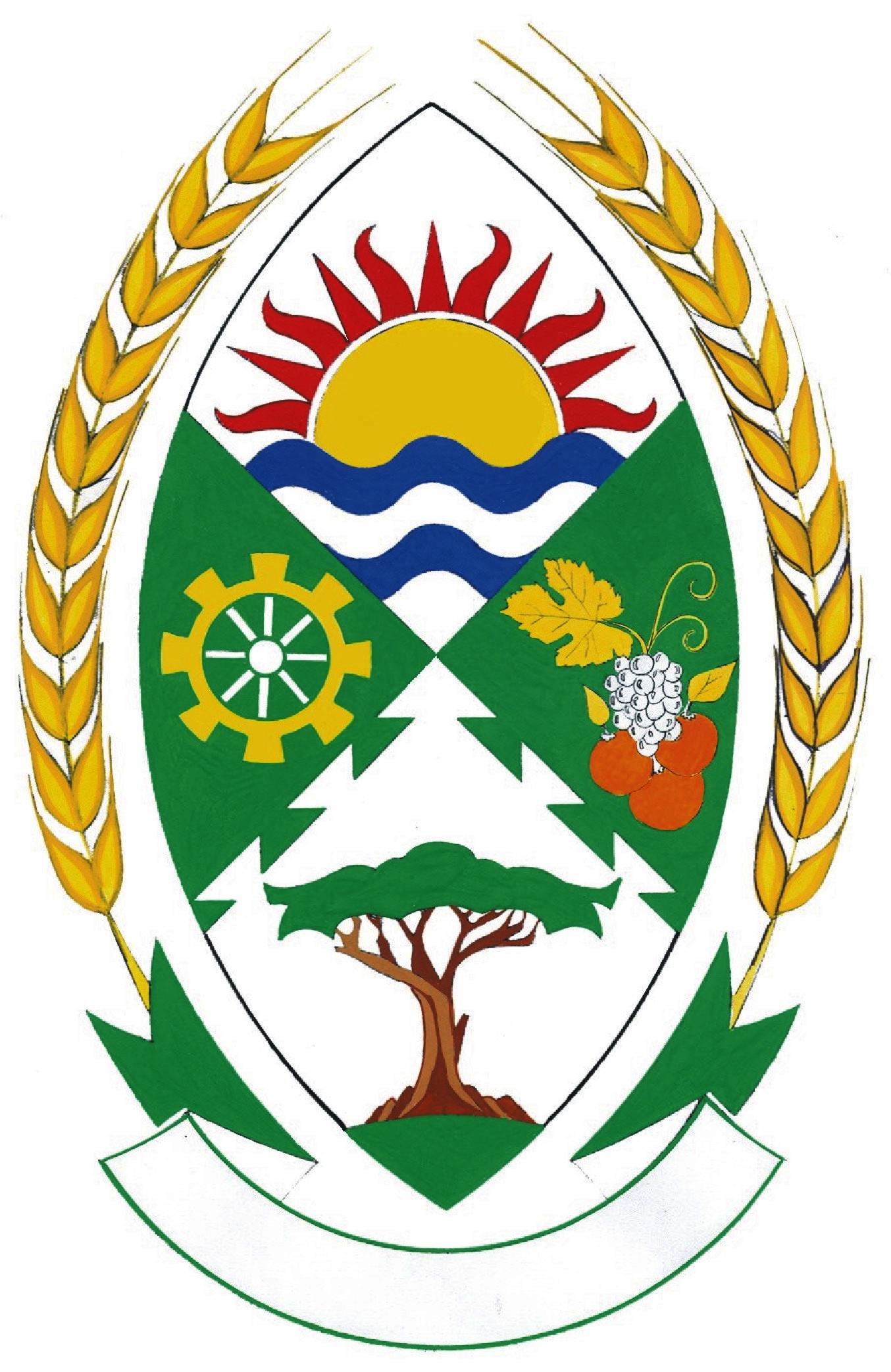 TABLE OF CONTENTSCHAPTER ONE – MAYOR’S FOREWORD AND EXECUTIVE SUMMARYMunicipal functions, population and environmental overview	Financial health overviewService delivery overview Organisational development overviewAuditor General’s report for 2010/2011 financial yearCHAPTER TWO - GOVERNANCE2.1 	Political governanceCouncillorsPolitical decision takingAdministrative governance Political and administrative governance 2.2.2 	Corporate governanceDistrict intergovernmental structuresProvincial intergovernmental structures2.4	Public meetings 2.5	IDP participation and alignment 2.5.1	Mayor’s/Speaker’s outreach2.5.2	Ward committees2.6	Risk management 2.7	Anti-corruption and fraud2.8	Supply chain management2.9	By-laws2.10	Website 2.11	Public satisfaction with municipal servicesCHAPTER THREE – SERVICE DELIVERY PERFORMANCEWater and sanitationElectricityFree basic electricityAlternative sources of energySmart metering projectWaste management Free basic services and indigent support RoadsTransportStorm water drainagePlanning Opportunities ChallengesLocal economic development Job creation through DEA projectsLibrariesLibrary week3.11 	Cemeteries3.11.1 	Pauper burials and exhumations3.12 	Crèche reading month3.13 	Disaster management3.13.1 	Public awareness3.13.2 	Challenges experienced3.14 	Sports, arts and culture3.14.1 	Talent search – I can sing3.14.2 	Talent search – acting by ‘Get down’ productions3.14.3 	Indigenous games3.14.4 	Mayor’s cup3.14.5 	Farm festival3.15 	Human resource services3.15.1 	Health and safety3.16 	Legal3.17 	Procurement servicesCHAPTER FOUR – ORGANISATIONAL DEVELOPMENT PERFORMANCE4.1 	Employee totals4.1.1 	Vacancies and turnover4.2 	Policies4.3 	Injuries, sickness and suspensions4.4 	Performance awards4.5 	Skills development and training4.6 	Employee expenditure4.6.1 	Disclosure of financial interestCHAPTER FIVE – FINANCIAL PERFORMANCE5.1 	Statements of financial performance5.2 	Grants5.3 	Asset management5.4 	Financial ratios based on Key Performance Indicators5.5	Capital expenditure5.6 	Sources of finance5.7 	Capital spending on five largest projects5.8 	Basic service and infrastructure backlogs – Overview5.10 	Borrowing and investments5.11 	Public-private partnerships5.12 	Supply chain management5.13 	GRAP complianceCHAPTER SIX – AUDITOR GENERAL’S REPORT6.1 	Auditor General’s audit findings6.3 	Auditor General’s report on the financial statements 2011/20126.4 	Comments on Auditor-General’s opinion 2011/2012:7. APPENDICES8. ANNEXURES ANNEXURE 1Audited 2011/2012 Annual Financial Statement ANNEXURE 2Auditor General’s report ANNEXURE 3Audit Action PlanANNEXURE 4Performance Management ReportAbbreviations and acronymsANC		African National CongressAPC		African People’s ConventionAZAPO	Azanian People’s OrganisationCOGHSTA	Department of Corporative Governance, Human Settlement and Traditional Affairs COGTA	Department of Corporative Governance and Traditional AffairsCOPE		Congress of the PeopleDA		Democratic AllianceEMLM		Elias Motsoaledi Local Municipality EXCO		Executive CommitteeFBE		Free Basic ElectricityIDP		Integrated Development PlanLED		Local Economic DevelopmentLIBSA 		Limpopo Business Support AgencyLLF		Local Labour ForumMIG		Municipal Infrastructure GrantMP		Mpumalanga PartyPAC		Pan African CongressSDBIP		Service Delivery and Budget Implementation Plan SDM		Sekhukhune District MunicipalitySEDA 		Small Enterprise Development AgencySMME		Small, Medium and Micro EnterprisesUIF		United Independent Front WSP		Work Skill PlanVISIONA better life for all through service excellenceMISSIONThe Elias Motsoaledi Local Municipality is committed to:Provide democratic and accountable governance for local communitiesEnsure provision of services to communities in a sustainable manner.Promote social and economic developmentCOMPONENT A MAYORS FOREWORD AND EXECUTIVE SUMMARY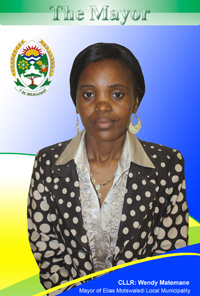 VISION  It is indeed a pleasure for me to present Elias Motsoaledi Local Municipality 2011/2012 Annual Report to our residents and other interested parties.  Despite the effects of the economic difficult times, the municipality continued to provide quality service delivery to our community and we completed numerous capital projects in a drive towards achieving the Municipal Vision: “A BETTER LIFE FOR ALL THROUGH SERVICE EXCELLENCE” With our mission being:  Provide democratic and accountable government for local communities, Ensure provision of services to communities in a sustainable manner, Promote social and economic development.  Elias Motsoaledi Local Municipality being identified as the Provincial growth, the municipality has then aligned its developmental strategies to that of the provincial growth and development strategy. The Municipality has developed and/or reviewed the following policies and by-laws during the 2011/2012 financial year:  LIST OF APPROVED POLICIES FOR 2012BY – LAWS  No by –laws for 2011/2012 approved KEY SERVICE DELIVERY IMPROVEMENTS: During the financial year Elias Motsoaledi has embarked on the number of road projects to improve accessibility for our communities.  The Municipality has resealed three streets in Groblersdal town i.e. portion of Chris Witt, Kruger Street and portion of Tautes Street.  The roads upgraded from gravel to surfaced roads total to 13,7 km. The Municipality has electrified 516 households in the 2011/2012 financial year and the villages that benefitted are Lusaka, Ntswele Motse, Walkraal, Ramogwerane (Forest), Sephaku and Ga-Matsepe. The Municipality further supported small emerging farmers by constructing 4 broiler houses and supplied them with feeds for them to kick-start their businesses. The Municipality was a water service provider for the Sekhukhune District Municipality in 2010/2011 financial year, in 2011/2012 financial year all the water and sanitation employees were successfully transferred to the District municipality as the function was taken back by Sekhukhune District Municipality.  During the financial year the municipality was doing the billing only on behalf of District Municipality, therefore acted as an agent on behalf of the District Municipality.       PUBLIC PARTICIPATION My office has embarked on public participation process and Mayoral outreach programmes.  The total number of public participation session held are 30 and Mayor’s outreach programmes are 8.  During the Mayor’s outreach programmes the following items were distributed: NewslettersMunicipal Calender’s (Ward 24) Tree plant day in September (Ward 14 + Ward 25) Blankets at SempupuruBlankets at Bloempoort RDP HousesCalculators to Segolola High SchoolFUTURE ACTIONS  The Municipality has concluded the financial year with a very huge deficit and approximately R50 million of unauthorized expenditure, this was due to over spending of the budget and on deficit the other contributing factor was non-payment for services.  Council has agreed that for 2012/2013 financial year the Municipality must reduce the operating expenditure by 3,5% to cap the deficit and to further improve the cash flow.  AGREEMENTS / PARTNERSHIPS There are no major partnerships that the Municipality has entered into.  The agreement that the Municipality has signed is the 50 years lease agreement with Buffalo beach leasing 47 hectares of the Municipality to Buffalo Beach Entertainment for water park and water sports.   CONCLUSION Though the Municipality is facing financial challenges and for forthcoming years drastic expenditure reductions will be done to ensure that the Municipality continues to be sustainable, severe credit control measures are now implemented so that the Municipality can receive the revenue for services rendered. The Municipality has received a qualified opinion and has moved from a disclaimer opinion which we have been receiving for the past 8 years.  We shall strive to improve the Municipal financial management to ensure that we achieve a 2014 clean audit campaign. THANK YOU, RE A LE BOGA, SIYABONGA, DANKIE_______________________ W.M. MATEMANE THE MAYORCOMPONENT B EXECUTIVE SUMMARY : MUNICIPAL MANAGER’S OVERVIEW 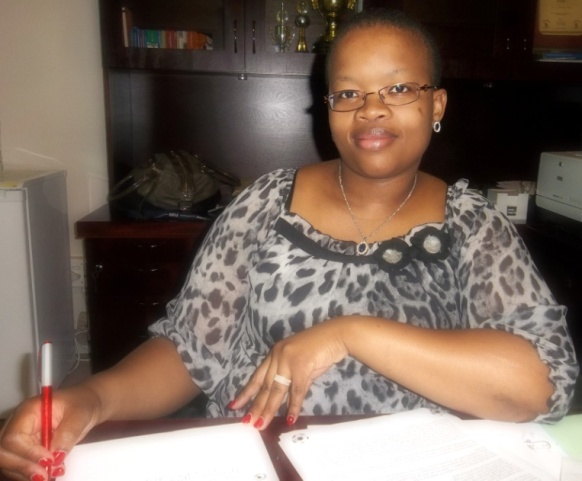 The Elias Motsoaledi Local Municipality committed towards 2014 operation clean audit is seen by a well-developed audit action plan and the improved audit opinion by the Audit General from Disclaimer to qualified opinion is evident enough of the commitment by the entire staff and Councillors of EMLM. Chapter 12 of MFMA Section 121 (1) stipulates that every Municipality and every municipal entity must for each financial year prepare an annual report in accordance with this Chapter.  The Council of a Municipality must within nine months after the end of a financial year deal with the annual report of the municipality and of any municipal entity under the municipality’s sole of shared control in accordance with Section 129   The 2011/2012 financial year has been characterized by a load of challenges such as unfilled Section 56 posts leaving the Municipality with many acting positions.  The critical one being that of the Chief Financial Officer that was unfilled for a long time.Non-payment for services which increased our debtors’ book to 37 million.The Municipality has successfully appointed an accredited value to do our valuation roll as our valuation roll has been qualified by the Auditor General.     The approved operating expenditure budget amounted to R161 007 348 with an over expenditure of R41 552 744. Final approved capital expenditure budget amounted to R99 811 182with no under spending of the budget. Our debtors impairment for accounts receivable amounts to R17 064 194 which is 35, 9% of the debtors book.  We had successful disposal of refund assets to the value of R3 580 000.  Lastly I would like to thank Mr. Kgwale, the former Acting Municipal Manager and the entire staff and Councillor’s for their commitment and the wonderful work done.  OVERVIEW OF THE MUNICIPALITY The Elias Motsoaledi Local Municipality is the second largest Municipality within the Sekhukhune District Municipality (SDM) and lies to the south and South West of the SDM, on the Western bank of the Olifants River. Elias Motsoaledi Local Municipality is situated in Groblersdal that lies North East of Pretoria and is situated approximated 32 km from Loskop Dam.  Elias Motsoaledi Local Municipality is one of the five Municipalities forming the Sekhukhune District which is the second poorest District among South Africa’s 13 normal points identified as poor and requiring careful developmental measures.  The Municipality comprises of an estimated 62 settlements most of which are villages R293 areas and the Groblersdal Town. EMLM is located in Limpopo and consists of 30 Wards and 60 Councillor’s. RESIDENT POPULATION DEMOGRAPHICS EMLM population has increased from 247.488 to 249.363 per the latest national statistics The number of Councillor’s has increased from 57 Councillor’s to 60 Councillors due to new re-establishment of Wards by the Municipal Demarcation Board.   The board declare 30 wards for EMLM with increase of one ward.   Total population of EMLM consist of 133 860 female and 115 503 male. KEY ECONOMIC ACTIVITYEMLM supported 9(nine) LED project that created 153 jobs. We also created a good relationship with the surrounding business community through Groblersdal Sake-kamer Chamber for Commerce. Favourable business climatic condition has been created for business.    RECORD OF ACTIVITIES PERFOMANCE AND ACCOUNTABILITY The EMLM records of activities for the year under review are contained in the municipal performance report that is in terms of Section 121 (3) C of MFMA. CONDITIONAL GRANTSAll conditional grants received have been spend in terms of conditions stipulated per grants receipts. The EMLM spend 100% of the MIG Grant. PRIVATE PUBLIC PARTNERSHIPThe EMLM did not enter into any Private Public Partnership. INFORMATION TECHNOLOGY SYSTEM  The EMLM IT system is working.  Additional servers still needed as well as extra equipment to complete a full functional IT Network.    The IT maintenance and support service has been outsourced. Municipal functions, population and environmental overviewElias Motsoaledi Local Municipality is located in Limpopo, approximately 100 km north of Bronkhorstspruit and the N4, 80 km northwest of Witbank (Emalahleni), and 25 km south of Marble Hall. Accessibility is mainly via theR25 road, which links the area with Oliver Tambo International Airport in Johannesburg; and via the N11 with Witbank, approximately 80km southwest of the area.  Both the R25 and N11 provide good accessibility to the municipality.	Map showing position of EMLMEMLM is one of the five category B municipalities constituting the Sekhukhune District Municipality. The municipality is mainly rural, and a large portion of its land is controlled by five traditional leaders. EMLM comprises an estimated 106 settlements, most of which are villages, R293 areas, and the Groblersdal area. Theseareas comprise mainly vast commercial agricultural land, and areas of traditional authorities. EMLM consists of 30 wards in 104 villages and two towns (Groblersdal and Roossenekal). The geographical area of the municipality is 3668.3 km2.  EMLM is located in the south-western portion of the Sekhukhune District Municipality, on the western banks of the Olifants River. Groblersdal lies northeast of Pretoria, and is situated approximately 32km from Loskop Dam.According to the Demarcation Board, the total population of the EMLM is estimated at 247,488 people, a percentage increase from the 2001 Census. The projected growth rate from 2001 to 2010 was1% per annum –less that the national growth rate of 2%.Black Africans constitute 99% of the total population, followed by Whites (1%). Most people living in EMLM are either children or youth aged 0 to 14 (40%). The second highest age category is 15 to 34 (35%), with the third highest category being from 35 to 64 (20%).  Only 6% of the population is over the age of 65. The proportion of females is marginally higher (55%) than that of males.The population of EMLM is the third highest of the five local municipalities of the SDM.According to the Community Survey (2007), 3,045 households HHs in EMLM are living in informal dwellings. This is a 1.3% increase since 2001. This increase is associated with the mushrooming of informal settlements in the municipal area. The increase further demonstrates the burden of housing backlogs in the municipality.Service delivery overviewEMLM provides the services of providingroads, and refuse removal only. Water and sanitation is provided by Sekhukhune District Municipality, and electricity is provided by Eskom. The housing function is provided by the Department of Housing. The reliance on other services from other sectors, and from the District, causes a backlog in terms of service delivery in our municipality. Currently the municipality has 57% backlog for water services and 84% in sanitation. EMLM is licensed to provide electricity only in Roossenekal and Groblersdal. Other wards are an Eskom-licensed area. Some 47473 households have access to basic electricity and 900 households receive free basic electricity. Approximately 95.4% of the municipality has access to electricity. The project for the electrification of 153 households in Waalkraal RDP houses is incomplete due to the delay caused by the Eskom outages. The backlog for electricity is at 4.5%. The municipality provides refuse removal services, only to 9331 households in two towns and three townships. In other wards, community members depend on an illegal dumping site for waste removal, which poses a huge challenge to our municipality. At the beginning of the financial year 2011/12, the municipality had 26 different projects, including 13rolled over from 2010/2011. The projects range from upgrading roads, electrification, refurbishment, the installation of a GIS system, through to the installation of storm water pipes. Five projects for upgrading of roads were budgeted for design only. By the end of the financial year 2011/12, all rolled over projects and 13 projects for the financial years under review, were completed –to the value of R86, 495,540. The MIG funds were allspent by the end of the financial year.Financial health overviewThe total revenue budgeted for the financial year 2011/2012was projected at R262, 380 million. At the end of the financial year, actual revenue collected was R238, 851million. The projected revenue could not be realised given that the collection rate was low. The total amount of R13 231,000 could not be sourcedin the budget from grants and subsidies.The municipality has overspent by R10, 682million, which is equal to a 7% deficit of the operational budget. Overspending of capital expenditure amounted to R3 272, 000, as 2010/2011 rolled-over projectswas paid in the 2011/2012 financial year, in which they were not budgeted for. Unauthorised expenditure amounted to R13 954,490million.Organisational development overviewThe municipality employed 269 employees and 60 councillors. The gender inclusive of councillorswas208 males, 114 females, and 7 disabled people. Some 47 employees were appointed during the year under review. The municipality managed to fill two critical posts, which had remained vacant for more than a year – the Municipal Manager’s post and the Director Strategic post.  Filling of those two critical posts was a huge achievement as we struggled to find suitable candidates for a long time. 04 financial interns were given training opportunity to gain experience in all the sections in finance. Auditor General’s report for 2010/2011 financial yearDuring the financial year 2010/2011, themunicipality obtained disclaimer audit opinion from the Auditor General. The bases for disclaimer opinion and the resolutions are as follows:Statutory annual report processIt is important to achieve the above-mentioned deadlines, as it helps to have enough information by the end of the financial year to be able to start with preparing the draft annual report: much information will be available. It is also a compliance issue to meet the deadlines, as non-compliance will result in a negative audit opinion for the municipality. Meeting deadlines also assists with receiving feedback, comments and inputs from relevant stakeholders, and helps with rectifying mistakes whilst learning good practice at the same time.The alignment of IDP, budget and the performance system is important, as the three documents are the strategic documents of the municipality. They serve as a guiding tool to determine whether the municipality is working towards achieving its set goals and objectives, while using the budget in the correct manner, so as to avoid wasting public funds. This is done through the performance management, where there will be quarterly reporting about the performance of the municipality and whether the budget is still aligned to the set objectives, or if it is being spent on something that is not helping achieve set objectives and goals. Performance management helps to give an early indication of non-performance, and allows for the taking of corrective measures as soon as possible.COMPONENT A: POLITICAL AND ADMINISTRATIVE GOVERNANCE2.1 	Political governanceThe mayor of the municipality is the political head who provides guidance over the fiscal and financial affairs of the municipality. Different committees play a major role in service delivery. The following committees were established:Executive CommitteeMunicipal Public Accounts CommitteeProgramming committeeSection 79 committeesBelow are listed the number of meetings that took place during the year under review:All departments have not reached the targets in terms of their meetings, because items were delayed in the Programming Committee, which does not often sit due to the absence of a quorum. The responsibility of this committee is to take resolutions on whether items must first serve in portfolio committees or whether they must be taken straight to council.When items are referred to section 79 committees, it is the responsibility of the particular department to ensure that the item serve in council. The Programming Committee is only responsible for items referred to council by their committee. The Public Accounts committee plays an oversight role in all financial and performance matters of the municipality. It is responsible for providing an oversight report about the annual report of the municipality and to make recommendations to council.Below are the political heads of the municipality, with their mobile numbers: The Mayor                  			2.  Chief Whip 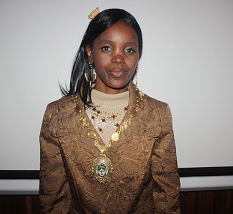 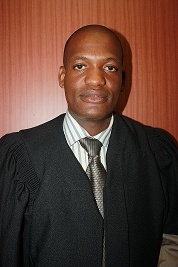 Cllr W.M. Matemane 			  Cllr T.M. Phaahlamohlaka 3. The Speaker 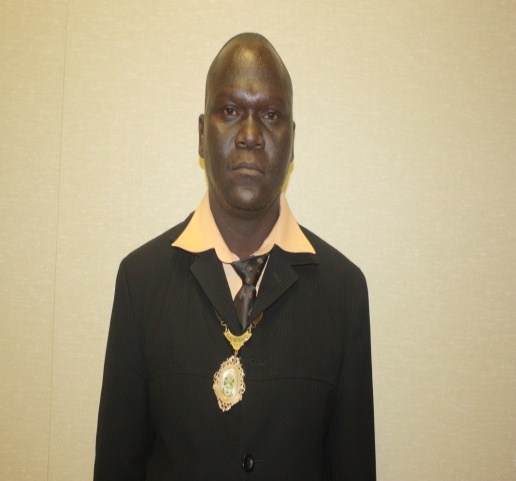 Cllr E.M.Masemola Executive Committee Members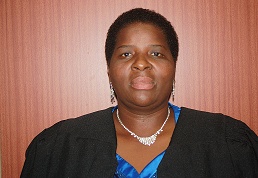 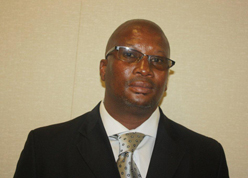 Cllr A.B. Mahlangu					Cllr T.J. LepotaPolitical head for community services	Acting political head for strategic services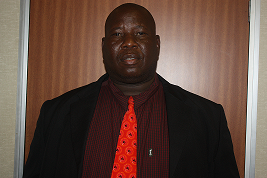 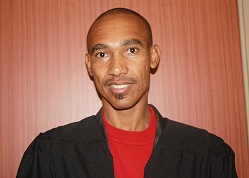 Cllr M.P. Mokgabudi 				Cllr F.M. MogotjiPolitical head for infrastructure			Deputy political head for planning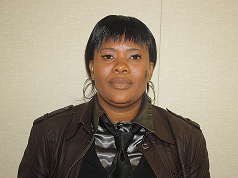 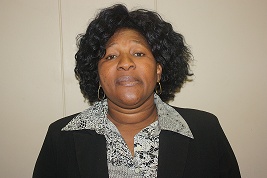 Cllr D.S. Mamaila 					Cllr T.S. Mahlangu Political head for finance 			Political head for corporate services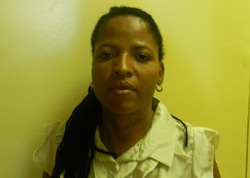 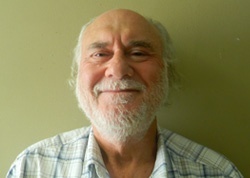 Cllr M. Tshoshane				Cllr R. Alberts 						Deputy political head for finance				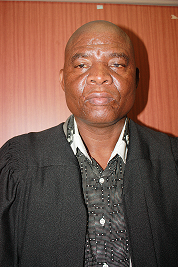 Cllr M.F. Madihlaba Political head for planningCouncillorsEMLM has 60 councillors from six different political parties: ANC, DA, COPE, AZAPO, MP and APC. Some 30 councillors are party representatives and 30 are ward councillors. 54are part-time councillors and six arefull-time. There is a good relationship between councillors as they work cooperatively to achieve the set goals of the municipality. All councillors participate in various committees established in the municipality, and attendance of council meeting is always good as no council meeting was postponed due to absence of quorum. Below is the information relating to allcouncillors:*Cllr Mathebe Shimola Eric, Cllr Madondo Vernatia Claudia Philile and Cllr Makitla Mputle Elias were replaced by Ramphisa Motiba William, Rakoena Modibo Freda and Mokone Motsatsi Phistos on 28 June 2011 under council resolution no M11/1/23 (1).Section 79 portfolio committeesPolitical decision takingDecisions at political level are taken through the council resolutions. Council deliberate on all items submitted to them by administration and they take decisions. Council meetings take place once in a quarter and when the need arises special council meeting is arranged. 05 ordinary council meeting and 13 special council meeting took place where 200 Council resolutions were taken 72Implemented and 97 noted. 31 council resolutions were not implemented as they were taken during the last council meeting that took place on 28 June 2012. They will be implemented in the next financial year. Below are council resolutions taken for the financial year 2011/2012 and their implementation status.Council Resolutions: Implementation Monitoring Records:Corporate ServicesPlanning Development DepartmentFinance DepartmentInfrastructure DepartmentCommunity Services DepartmentStrategic DepartmentAdministrative governance The Municipal Manager, as the Accounting Officer of the municipality, provides guidance to political office bearers and to all officials in the municipality. There is a good relationship between the Municipal Manager, administration andpolitical office bearers. Every year there is a schedule of meetings that is approved by council, in order to ensure that all committees meet regularly to discuss administrative, performance and service-delivery issues. All administrative issues that need intervention of council are referred to council for resolution.Listed below are the administrative heads of the municipality and their contact numbers: 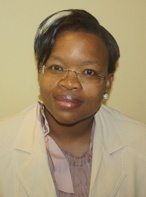 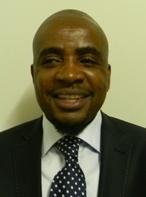 MS M.M. Mtsweni 					     Mr M.M. Kgwale 		Municipal Manager 				Director Strategic Management 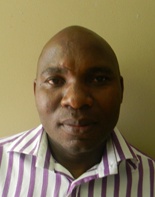 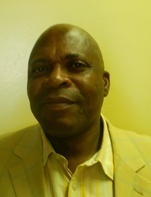 Mr K.E. Tshesane 					     Mr H.M. Phaahla 	Director Community Services 			     Director Corporate Services 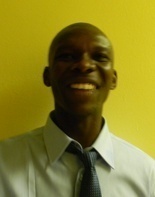 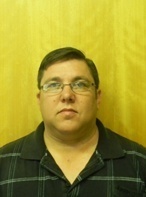 Mr O. Sethojoa 						Mr R. Palmer Acting Director Planning 					Acting C.F.O.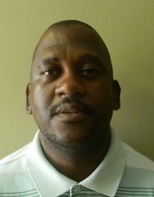 Mr K. Mametja Acting Director Infrastructure Political and administrative governance AtEMLM there is a good relationship between politicians and the administration. Administration meets with political office bearers through EXCOand council meetings. Administration holds their own meetings, where they take resolutions. After resolutions are taken administratively, the Municipal Manager recommends those resolutions to EXCO. EXCO takes resolutions and refers them to council, or to portfolio committees. EXCO meets with administration every month to discuss matters of service delivery. Council meets once a quarter with administration, to take resolutions on all items forwarded to them. Political office bearers are supportive of administration, as they are always available to attend meetings. EXCO members also participate in the quarterly EXCO Lekgotla to monitor progress made by administration on service delivery.The figure below shows the flow of items, until they reach council 2.2.2 	Corporate governanceEMLM has a code of conducts and policies in place that serves as a guide onto how to execute our functions in a responsive manner. These documents are compiled by everyone in the municipality, as they set outthe rules, laws, customs and culture of the municipality. All officials, together with political heads, work collectively, guided by policies to deliver efficient service delivery to communities in order to achieve the vision and goals of the municipalityComponent B:  Intergovernmental relationsDistrict intergovernmental structuresEMLM has a good relationship with the Sekhukhune district municipality and all local municipalities within the district. There are different forums conducted by the district, where officials and politicians from local municipalities are invited to participate. The structures are as follows: The above forums meet quarterly to discuss progress made on service delivery. The forums are facilitated by COGHSTA representatives and district officials. They are very fruitful forums, as members use this opportunity to share ideas and to learn from each other, in order to improve service delivery.Provincial intergovernmental structuresEMLM has a good relationship with provincial structures, namely COGHSTA, the Premier’sOffice and the provincial treasury. The province coordinated various forums where it met with members from all municipalities in the province, in order to discuss service delivery issues. Members from COGHSTA, the Premier’s Office and the provincial treasury also form part of those forums. The forums are:Provincial intergovernmental forumPremier/Mayor’s forumPMS forum Provincial government communicators’ forum. COGHSTA has assisted the municipality at various times and the municipality hasbenefited greatly from their support. They assisted with implementing the PMS unit, as it was the first time that it had been implemented in the municipality. COGHSTA assisted with:Developing IDP and SDBIP in house, althoughpreparing the two documents was outsourced. In the next financial year both documents will be developed in house. Conducting performance assessments for section 56 managers to assess their work and to determine if they qualify for bonuses (this not done previously).  Reviewing 2012/2013 IDP and organisational structure.The forums are very fruitful as any kind of question is clarified, and municipalities that lack capacity are identified and provided with all necessary support.Component C:  Public accountability and participation Public meetings The municipalityusesdifferentkindsofpublicparticipation, such as the Mayor’s outreach, publicmeetingsandIDP/PMSconsultation, in order to promote the culture of accountability.IDP participation and alignment The IDP is a strategic tool of the municipality and is a public document. It cannot be compiled without engaging community members. The IDP/PMS unit has visited members of the public in all 30 wards during the reviewal process, to listen to community needs that must be addressed in the IDP. Those needs are included in the IDP and the municipality will work together with other sector departments to address them. In the 2012/2013 financial year, members of the community will be informed about the progress made in addressing their needs through public meetings and the mayor’s outreach programmes.The municipality conducts public participation in all wards to provide community members with information concerning municipal governance, management, and development. Officials work together with ward councillors, ward committees and community development workers, to keep members of the community informed about municipal activities. Community members participate in the meetings and needs, views and inputs are taken into consideration, and are attended to by relevant stakeholders. Mayor’s/Speaker’s outreachThe municipality has conducted three Mayor’s outreach events in three wards: 14, 18 and 24. The mayor was accompanied by other councillors from different wards, ward committees and other officials. The purpose of the outreaches was to hear about service delivery queries and dissatisfaction amongst community members. Most of the queries related to water, roads, schools, clinics, housing and unemployment.Queriesthat were not about the municipality’s core functions were referred to relevant sector departments. During the outreach activities, two families without houses were identified. One family in Bloempoort did not have a house to stay in and the mayor asked for a donation from service providers, to build a house for that family. Morwa Kgatse Hardware volunteered, by building two-bed roomed house for them. The mayor handed over the house to the family. The second family was identified in Sterkfontein, where the RDP house was incomplete. The Mayor asked for donations and Pop Win Security volunteered to complete the house. The mayor handed over the house to the family. Outreach activities have been very successful and fruitful. Ward committeesEMLM has 300 ward committees in all 30 wards. They work with ward councillors to identify problems in respective wards and to assist community members with service delivery matters. They also conduct public meetings together with ward councillors, in order to teach about service delivery problems and to inform community members about any projects that take place in their wards. They submit monthly reports to the speaker of the municipality.Functions of the ward committees:To enhance participatory democracy in local government,To advise council on matters affecting the wards, and To represent the people in respective ward.Component: Corporate governanceRisk management The municipality’s risk management strategy is in place and is being implemented. Internal audit functions are currently outsourced to Mushavhi Risk Advisory for three years (June 2010 to June 2013).In 2012/2013; two new units have been established in the Municipal Manager’s office: internal audit and risk management.  Filling these posts will be prioritised as they are some of the most important units in the municipality, and will reduce the cost of outsourcing audit services as in-house officials will perform the function. The functions of internal auditors are: Prepare a risk-based audit plan and an internal audit programme for each financial year.Identify risks and prepare the risk register.Advice the Accounting Officer and report to the Audit Committee on the implementation of the internal audit plan and matters relating to internal audit, internal controls, risk management, loss control, performance management, and compliance with MFMA and the Annual Division of Revenue Act.During the year under review, the municipality did not have an Audit Committee in place but managed to appoint five Audit committee members in June 2012, who will resume their duties from 1 July 2012. The appointment of these members has been a significant achievement for the municipality and we hope that the committee will have a great impact on the financial and performance management of the municipality from the coming financial year onwards. The functions of audit committee will be: Provide advice to the municipal council, Accounting Officer, management and municipal staff, on matters relating to internal financial control, risk management, accounting policies, and performance management.Review annual financial statements.Respond to council on any issues raised by the Auditor General in the audit report Carry out such investigations into the financial affairs of the municipality.Audit Committee members are:Mandatory functions of Audit CommitteeIn terms of section 166 (Act 56 of 2003) of MFMA, (2)	Audit committee is an independent advisory body which must-Advise the municipal council, the political office bearers, the accounting officer and the management staff of the municipality, or the board of directors, the accounting officer and the management staff of the municipal entity, on matters relating to-Internal financial control and internal audits;Risk management;Accounting policies;The adequacy, reliability and accuracy of financial reporting and information;Performance management;Effective governance;Compliance with this Act, the annual Division of Revenue Act and any other applicable legislation;Performance evaluation; and Any other issues referred to it by the municipality or municipal entity;Review the annual financial statements to provide the council of the municipality or, in the case of a municipal entity, the council of the parent municipality and the board of directors of the entity, with an authoritative and credible view of the financial position of the municipality or municipal entity, its efficiency and effectiveness and its overall level of compliance with this Act, the annual Division of Revenue Act and any other applicable legislation;Respond to the council on any issues raised by the Auditor-General in the audit report;Carry out such investigations into the financial affairs of the municipality or municipal entity as the council of the municipality, or in the case of a municipal entity, the council of the parent municipality or the board of directors of the entity, may request; andPerform such other functions as may be prescribed.Anti-corruption and fraudAn anti-corruption and fraud strategy is in place. The strategy is implemented and adhered to by employees all the times, and helps to prevent corruption and fraud. During the year under review, no corruption and fraud was reported.Supply chain management The supply chain policy of the municipality was underreview, in order to ensure compliance with legislation. Officials of the municipality also attended courses during the year to ensure that all officials obtained the required competency levels. Auditor General has audited the Annual Financial Statements, and the following are the findings:By-lawsFor the year under review, three by-laws were developed: building regulations; hairdressing, beauty and cosmetology services; and advertising by-laws. The two by-laws for building regulations and advertising were not approved for public participation as they were never submitted to council for approval. Only hairdressing, beauty and cosmetology services were approved for public participation by council. The following by-laws were approved and gazetted:Parking areaStandard and miscellaneousStreet vendingCredit control.Website The municipality recruited an IT Manager, as the unit only had two technicians, without a Manager. During the year, for internet use, the municipality replaced cables with wireless, which makes the functions of officials easier and more user friendly, as they can access the internet at any place in the municipal buildings.  EMLM has changed the website address from www.eliasmotsoaledi.co.za to www.eliasmotsoaledi.gov.za, as a matter of compliance. This led to a large cost saving as the latter is subsidised by government. The municipal website is maintained by our IT Section, who ensures that all documents forwarded are accessible on the website. All departments forward documents that need to be placed on the website to the IT section. The website has much information that is helpful to all users, and is always updated when the need arises.Public satisfaction with municipal services COGHSTA conducted the client satisfaction survey in EMLM on behalf of the municipality. The survey was based on the following municipal services:Water HousingSanitation Waste removal Roads and storm water ElectricityThe results shows that only 6.9% of the respondents rated the municipality “good” in terms of service delivery performance, whereas most(53.4%) rated the service level as “poor”, and a significant 39.7% rated their municipality neither good nor bad. The municipality has engaged with the Department of Housing on issues of housing, and SekhukhuneDistrictMunicipality on issues of water and sanitation, in order to come up with solutions for improved service delivery. EMLM has already embarked on resolving the   issue   of roads and storm water, electricity and refuse removal, as it is the provider of those services. The results of the report about the survey, was taken to EXCOin July, and has been noted by Council under item no SM12/09.Component A: Basic ServiceWater and sanitationIn terms of the SWOT conducted by the municipality, most households do not have access to water in their dwellings. Only 43%of households have access to water on-site (either inside their house, in their yards, or at a community stand pipe <200m away).  A significant number (57%) of households have access to water that is below RDP standards. This implies that affected households rely on natural sources such as rivers and springs for their water supply. This does not augur well for a developmental-oriented municipality that seeks to improve the quality of life of its residents. Currently the municipality has 26699 households on a water backlog (which constitutes 57%).Provision of free basic water is being conducted at District level, as the WSA and most indigents are in rural areas where the district is providing the service. Sekhukhune District Municipality is providing free basic water to all villages in the municipality, except Groblersdal, Motetema and Roossenekal. Approximately 44966 households receive free basic water in EMLM.  Water services in EMLMSource: EMLM, Infrastructure ServicesSanitation remains a key development challenge in the municipal area. Only 4%of households have access to waterborne sanitation. Most households have access to sanitation services below RDP standards.  Only 9% of households have access to pit latrines without ventilation, while only 3% have access to septic tanks. The sanitation backlog is at 84%, which is 39,346households. The municipality is providing free basic sanitation in all rural areas, in the form of VIP toilets. The only areas where free basic sanitation is not provided are Groblersdal and Roossenekal. EMLM is licensed to provide electricity only in two wards: Groblersdal and Roossenekal - at 20MVA and 5MVA respectively. The remaining 28 wards are Eskom-licensed and this led to municipality generating little revenue from electricity. At the beginning of 2011/2012, the municipality budgeted R4, 554,000 for electrification of 153 RDP houses in Waalkraal. By the end of the financial year the project was at 90% completion. The remaining 10% resulted from the Eskom outage.About 95.4% of all towns and villages have access to electricity and the electricity backlog is at 4.5% - which is due to lack of bulk capacity and budget constraints. Limited capacity of the Eskom grid limits acceleration of electricity connections to more households in the municipal area. Illegal connections remain a threat to expanding access of electricity to all residents and communities.3.2.1Free basic electricityThe municipality is providing free basic electricity to indigents in both Eskom- and municipal-licensed areas. The current collection varies from month to month as not all the indigent’s collect the free token. Currently, 900 households are benefiting from free basic electricity.3.2.2Alternative sources of energyEMLM is the first in the District to embark on alternative provision of energy to traffic lights in Groblersdal. The provision of solar street lighting is still under investigation3.2.3Smart metering projectThe municipality will be the first in the Sekhukhune District to implement smart metering, as a means to enhance revenue collection. The project is being piloted in Roossenekal town, were 451mwereinstalled - and the intention is to roll it over to Groblersdal.Source: EMLM, Infrastructure DepartmentWaste management Refuse removal wascontracted to Rachoshi Cleaning Services for two years. The company used 22 employees who render the service only in proclaimed townships: Motetema and Hlogotlou, and in two towns: Groblersdal and Roossenekal. The service benefits 9331 households, at least twice a week. The municipality has three licensed landfill sites in Groblersdal, Roossenekal and Hlogotlou, which are utilised by community members from various wards:In2012/13the municipality aims to extend the service of refuse removal to two townships: Tambo Square and Elandsdoorn. The extension of this service will increase the number of households serviced by 3304.Some 450 households (Tafelkop) in rural areas receive a refuse removal service at least once a week, via skips bins which were distributed and placed at strategicplaces accessible to community members. Eight skip bins are distributed in Groblersdal town to reduce illegal dumping. In the next financial year the municipality aims to procure more skips to increase the number of households which are receiving service at least once a week. Free basic services and indigent support EMLM has an approved indigent policy in place which clearly stipulates the qualification to be registered as indigent.  For 2009/10 and 2010/11 only 944 indigent families were registered and benefiting from free basic electricity from Eskom. Out of 944 indigent families registered, only 829 were collecting their electricity tokens. Electricity is the only benefit that the municipality offers to indigent families. During 2011/12 the municipality budgeted R287, 865 for free basic electricity and the expenditure amounted to R368, 067. The over-expenditure of R80, 203 was incurred during 2010/11. During the year under review, the municipality embarked ona project of identifying all indigent families across the municipality, and this resulted in 6207 indigent families being registered: 5263 more as compared to previous years. The new indigent register was developed with the total of 6207 families, and was approved by council. After approval, the indigent register was submitted to Eskom for configuration. By the end of the financial year, no exact figure of configured families was received from Eskom.Component B:  Roads and Transport RoadsThe municipality has two roads divisions (maintenance and road construction) with the following machinery: Construction unit1 x Grader1 x Excavator1 x Padfoot Roller1 x 8000l Water tanker1 x Lowbed truck. Maintenance unit4 x Graders3 x 10m3 tipper trucks3 x TLB.At the beginning of the financial year the municipality budgeted for14 road projects. Some 10 of the projects were municipal budgeted and 4 were MIG budgeted. The 14 roads projects were undertaken during the financial year under review, and by the end of the financial year 8 projects had beencompleted, with6 being 80% complete. Some 5 of the projects were for designs only, and not for construction. Some 8 roads were upgraded from gravel to surfaced roads.In Hlogotlou, 1.3 km of access roads were upgraded from gravel to surfaced roads. The roads identified were the busiest roads which lead to police stations and schools. The projects have improved the state of the roads in thewards concerned. This has been a major achievement and is an improvement for community members who can now easily access police stations and schools - faster and more easily. In Nyakelang, 1.1km of access road project was completed and this has greatly improved the state of the road and the lives of community members. Some 2.5km of road project was also completed in Zaaiplaas, on the access road to the police station. During the year under review, the municipality established a new unit for roads and storm water construction, which is responsible for upgrading of earth roads to gravel standard, and the development of preliminary designs of all municipal roads, which may be prioritised for upgrading in the future. The total backlog of roads by the end of 2011/2012 was 1352km. The unit also presents a conceptual framework of current and future interventions needed to achieve acceptable levels and standards of service delivery. It is also responsible for designing storm water drains and graveling municipal access roads to schools, clinics and cemeteries. Since its establishment, the unit has covered 10km of regravelling in the following wards: Expenditure Report for Roads Capital ProjectsTransportIn EMLM there is only one mode of transport: road transport. Communities depend on buses, taxis and their own cars for transport. There is one company of buses within the municipality, namely Great North Transport. Most community members depend on buses as they are the cheapest mode of transport. Few community members depend on taxis as a mode of transport, and very few depend on their own cars for transport. Buses are available in all 30 wards to transport people, and most of the community rely on bus services, because buses access more remote areas as compared to taxis, that use only main roads. The service of the Great North Buses is available the whole day, for the entire week. There is also one Putco bus that transports people, but only from Groblersdal to Pretoria. This service is available only in the morning and afternoon, and helps many of our community members, as they travel to Pretoria more cheaply than in taxis.Stormwater drainageThe municipality has developed stormwater management system which identifies, analyses, and quantifies stormwater problems within EMLM boundaries. The management system provides preliminary solutions and cost estimates for identified problems, and also gives guidelines regarding stormwater drainage, bothin developing and existing residential areas. The study found that the overall storm water backlog within EMLM is 1294 km in length, in a catchment area of 6400 ha. This backlog has since been reduced to 1238 km in 2010/11 and 2011/12. The slow progress in addressing the stormwater backlog was attributed to the financial limitations in both financial years. A proposal has been made by the roads and stormwater section, to align the stormwater project to the MIG plan, in order to mitigate the restrictions in budget allocations.   Component C: Planning and Development Planning The Department of Planning consists of two units which are planning inclusive building and local economic development. The department is responsible for land use, land management and local economic development, within the jurisdiction of the municipality. The Town Planning and Building division is responsible for this function, and for the provision of strategic direction regarding the spatial planning of towns, and R 293 and 188 areas in EMLM. Some 58 applications that haveland-use implications went through council for consideration. This involved applications for rezoning, removal of restrictive conditions, subdivisions, consolidations, and township establishment. Out of the 58 applications received, only 29 were approved. Below are all the applications approved for the financial year 2011/2012:EMLM has the following opportunities and challenges:3.8.1Opportunities Agriculture potentialIs a provincial growth pointIs a host to strategic roads, i.e. the R25.3.8.2ChallengesMushrooming informal settlementsInsufficient  housing (R295 and towns)Insufficient infrastructure in Groblersdal and RoossenekalStrategically located piece of land is still registered under the Nkangala District Municipality.Local economic development EMLM has the LED strategy in place, which identifies and unpacks eight strategic thrusts as part of the implementation programme. The implementation programme further identified the responsible government departments and agencies to be involved. The following are the eight strategic thrusts:Improved institutional framework and capacity to support LEDDevelopment of agricultural sector and agro-processingLinkages to opportunities from the mining sectorTourism developmentBusiness support, entrepreneurial development, and second economic interventionsEducation, training and skills developmentPlace marketing and industrial recruitment.For the strategy to be implemented, it needs a budget, which is a challenge. The strategy did not make any serious impact on the unemployment rate in the municipality. EMLM assisted 114 SMMEs to receive various types of training in customer care, marketing, bookkeeping, and costing and pricing. EMLM has created 53 jobs for its community members. The mayor of the municipality visited Zaaiplaas Village, where she gave 114 farmers farming packages, which includes seeds and fertilisers. This initiative has left farmers with much joy as they were now able to plough their fields in order to produce food for their families and to sell the produce to earn income. The municipality, in partnership with Sekhukhune District Municipality, has constructed a 1000 capacity broiler house in the Moutse area, where the construction project provided 34 people with jobs.3.9.1Job creation through DEA projectsThe Department of Environmental Affairs has funded three projects in EMLM, to the value of R50 million. Some 656 job opportunities were created within five wards. Beneficiaries receivea stipend from the department. The projects are:Component D: Community and Social Services LibrariesThe main objective of the municipality is to provide library material and to develop an informed community. EMLM has two libraries in Roossenekal and Groblersdal, and a third library is still under construction at Sephaku, by the Department of Sports, Arts and Culture. Listed below are activities that took place during the year under review:3.10.1Library weekLibrary week was held in March 2012, where library staff visited Mafato Primary School and Ikageng Primary School in Motetema, where 150 learners attended the session. The purpose of the session was to promote library services and to encourage the learners to visit the Groblersdal library for information accessibility. Two local crèches in Lukau village were invited to Groblersdal library, in order to learn how to use the library.3.10.2CemeteriesThe total number of cemeteries in the municipality is 94 - which need fencing and ablution facilities. The cemetery in Tafelkop is full and a new site has been identified, and the fencing of the yard is being completed. The only cemeteries which are well maintained are those in Groblersdal, Hlogotlou, Motetema and Roosenekal. In these areas, the municipality prepares graves for community members, who in turn pay for the service rendered. Members of the community in rural areasdig their own graves.3.10.3Pauper burials and exhumationsA total of 63 paupers were buried at Lusaka Cemetery. Four bodies were exhumed, as follows:3.10.4Crèche reading monthDuring April the mayor celebrated her birthday party with children from 17 crèches in Tafelkop, at Ga-Kgoshi Rammupudu Traditional Council, where she donated 325 books and 298 packets of crayons to children. EMLM has partnered with Groblersdal Shoprite, where the store donated various types of toys to children, for the event. It was a very happy time for children and their teachers. The event was blessed by Kgoshi Rammupudu and Mme Mogola.Component G: Security and Safety 3.11Disaster management Disaster management is not the core function of the municipality, but is rather that of the Sekhukhune District Municipality. The unit consists of two officials who work with officials from the district. Some eight organisations and businesses in the municipality were visited by our officials to conduct risk assessments, and the following disaster hazards were identified:Philadelphia HospitalStrikes by employees, chillers (cooler) sterilising machine dysfunctional, two boilers (one out of service and the other due for service for the past two years), vacuum pipes leaking, bore-holes,with backup generator,with inadequate diesel.	Pioneer Foods Trading as Sasko Groblersdal BakeryPolly fuel 60 000litresUnderground tankers: Diesel 21 000, 14 000 & 9 000 litresCompressed air or gasesFire, including that which can be caused by static electricity.Obaro WholesaleFlammable liquids such asdiesel: 23 000, 9 000 & 9 000 litre pump.Auto and Diesel Filling stationAbove-ground 120000 litres diesel and 20 000 Litres paraffin, 40000 litres underground LPR/ULP(Unleaded /Super) and LPG storage.Fire, including that which can be caused by static electricityStored energy ( e.g. elastic cords, hydraulic and air-pressure systems)Compressed air or gases.Ruby River ResortFloods from Olifants River occurred in 2008/9Fire: 21 thatched roofs & 8 wooden structures.Fall of person from heightFall of person on same level (e.g./trip)Fire, including that which can be caused by static electricityDrowning.Blue Ridge Platinum MineVeld firesAcid waterStored energy(e.g. elastic cords, hydraulic and air-pressured systems)Contact with excessively hot or cold surfacesCompressed air or gases.River Lodge(Loskop area)Flood from the riverFire: 11 thatched roof and 10wooden structures.Evraz Maphocs MinePetrol and diesel tankersVeld fire Conveyer beltsMapochs Dam. Relief and ResponseSome 42 incidents in 14 wards were reported, and relief in the form of blankets, sponges, tents and food was provided, with the assistance of the province, district and Red Cross.3.12Public awarenessSeven public awareness events were successfully conducted in conjunction with Sekhukhune fire rescue, SAPS, and the Municipal & Provincial traffic police. These were:Kgothala Secondary School theme: disaster act, framework and fire (ward 11). Tambo Comprehensive School theme: disaster act, framework and fire (ward 9).Provincial ‘Batho Pele’ event theme: event safety management (ward 2).Joint public awareness with SAPS Dennilton theme: disaster act, framework and fire (ward 5).Festive ‘Arrive Alive’ campaign at Moteti R55 Moloto road.Groblersdal entrance ‘Arrive Alive’ campaign, and at R25 road.Easter ‘Arrive Alive’ campaign at Moteti R55 Moloto road.3.12.1Challenges experienced Financial constraints Poor attendance of local disaster management advisory forum by municipal officials and councillors.Component H: Sport and Recreation 3.13Sports, arts and cultureThe municipality has four stadiums, namely: Tafelkop, OR Tambo, Hlogotlou and Groblersdal Rugby stadium. Tafelkop, ORTambo and Hlogotlou are dilapidated and need revamping, but this could not be achieved due to financial constraints. For 2011/2012 the municipality, in conjunction with the Department of Sports Arts and Culture, ran different sporting and cultural events, as listed below:3.13.1Talent search – I can singEMLM believes in the total development of human beings and also acknowledges that persons are multi-talented. Thus there are opportunities for music competitions. The local competition was held at Groblersdal Rugby stadium, and adjudication was done by one member from the Arts and Culture Council, and two educators (involved in music) from the local schools. Ten artists were selected to represent the municipality at the district level,whileeight were selected to represent the district at provincial level. Two artists from the municipality obtained positions 2 and 3.3.13.2Talent search –acting by ‘Get down’ productions Auditions were held at Makhuduthamaga, with adjudicators looking for ten artists from the district. Some three artists from EMLM were selected to represent the district, namely: Sara MakuwaTumelo MakgutlaSolly Malaka3.13.3Indigenous gamesHeritage is a critical aspect in human development and interaction. Society learns about its history through heritage activities. Thus indigenous games form a critical component, and are accordingly promoted.The games were held at OR Tambo stadium, and the activities were:DiketoMorubaMorabarabaKgatiJuskeiKeleta.3.13.4Mayor’s cupThe promotion of sporting activities ensures that youths are withdrawn from the streets and the propensity to commit criminal acts. In this regard the Mayor’s Cup promotes sport in the municipality. Elimination started at ward level (30), with only four teams left to participate in the Mayor’s Cup. The finals were held at Tafelkop stadium. The sporting codes were:Womens’soccerMens’soccerNetball.3.13.5Farm festivalFarm communities were deprived of participating in sporting activities in the past.  This suggested the need for a farm festival.In this festival the participants were only from the farms in the municipality. Four teams participated in soccer.3.13.6Environmental rehabilitationThe municipality has participated in environmental protection activities: tree planting and clean up campaigns. A total of 400 trees were planted in different wards within the municipality, during arbour week. A clean-up campaign was held at Roosenekal, where 60 trees were planted in different schools, including day-care centres.EMLM participated in the ‘Greenest Municipality Competition’ and obtained position two in the Sekhukhune District Municipality.3.13.7Mayor’s Bursary FundEMLM is a rural local municipality, and most learners, who have obtained excellent symbols in Grade 12, are unable to proceed to institutions for higher learning. Other learners are from poor families and cannot afford registration fees for such institutions. In 2010/2011; the council approved the Mayor’s Bursary Fund policy - outlining all the procedures for awarding the bursary. In 2011/2012 the bursary was implemented for the first time: 40 learners were awarded benefits in the form of registration fees, as in the table below:Lists of mayor’s bursary fund selection committee:Component I: Corporate Policy Offices and Other Services3.14Human resource services Human resource services for the municipality are effective and efficient, and meet the expectations of the community at large. Human resourceshave the following service delivery priorities: Attracting a skilled workforce Ensuring that the workforce is motivated to perform the required tasksContinuous capacity building of personnelThe municipality has succeeded in retaining 98% of the workforce.3.15Health and safety The municipality has a Health and Safety Committee in place. The committee held three meetings in the financial year. Some 31 officials attended different medical examinations, such as eye tests, hearing tests, and lung tests, to check their wellness. No official was referred to hospital as a result of the medical examinations. All general workers were provided with protective clothing for their safety, when performing their duties.3.16Legal Below is listed the status of cases received for the financial year under review:Litigation reportProcurement services The list of contracts awarded for the financial year under review is listed below:Component A: Introduction to municipal personnelEmployee totalsThe municipality employed 269employees and 60 councillors. For councillors there were 208 males, 114females and 7disabled people. Some47vacancies were filled, includingthe critical posts of Municipal Manager and Director Strategic Department. Three employees resigned for greener pastures, and the municipality could not retain them due to financial constraints in terms of matching their new salaries.Vacancies and turnover Vacant posts are advertised in the national print media and on the municipal website. Most internal staff does not apply for senior posts because of lack of experience and/or not meeting the minimum qualifications required for the post. The municipality assists officials by enrolling them at accredited institutions for capacity building, so that they can meet the requirements of advertised senior posts in future. The following section 56 positions remained vacant for more than six months, due to difficulties in attracting suitable and qualified personnel:Chief Financial Officer Municipal ManagerDirector Planning and DevelopmentDirector Strategic Management.By the end of the financial year, the municipality managed to fill the post of Municipal Manager and Director Strategic. The vacancy rate in the municipality is currently22%.Component B: Managing the municipal workforcePolicies The municipality has developed four policies and reviewed five policies. Two policies are the community services policy, and the other two are human resource policies. There are 25 approved policies in place.Injuries, sickness and suspensionsNo officials were suspended from duty for financial or any kind of misconduct during the year under review. Three minor injuries were reported on duty and 1339 sick leave applications were received for the year under review. Officialsthat get injured on duty,are examined by their doctor at the cost of council. The municipality does not have a doctor, and therefore officials consult their own doctor and the bill is paid by council.Performance rewards In EMLM, performance management is limited to Section 56 managers. The performance of lower-level managers and other officials is not assessed. In the coming financial year, the municipality intends to cascade performance management down to all managers, so that they can be assessed in order to qualify for performance rewards. The 2010/2011 annual performance assessments were conducted for three Directors who signed the performance agreement with the municipality, and none qualified for performance rewards.The 2011/2012 mid-year assessments were conducted for twodirectors in March, and they were assisted by panel members on how they can achieve their targets by the end of the financial year. The assessments were conducted for the first time,as the PMS unit was established during the year under review. Other directors were not assessed as they were acting in their particular posts.During December, Sekhukhune District Municipality held the Executive Mayor’s Excellence Awards, where all local municipalities participated. EMLM participated and one of our officials - Willie Stoltz - won the award for most dedicated, disciplined and supportive staff member. EMLM furthermore won an award as the best municipality in terms of performing well in key performance areas (KPA). The award was for the KPA of basic service delivery. This exercise served as motivation to staff members - to work hard when performing their daily duties. Component C: Capacitating the municipal workforceSkills development and trainingThe municipality has a work skills plan that is utilised for capacity building of staff. Each department is requested to forward their training plans to corporate services in May each year, in order to be included in the WSP - which serves as a guide as to how many officials should undergo training in the next financial year. For the year under review, 95employees received different training. The WSP and annual training report are submitted to LGSETA at the end of each financial year. At the beginning of the financial year R1millionwas budgeted for training, and these funds were exhausted by the end of the financial year. The training plan is effectively implemented in our municipality as we ensure that all officials on the training plan undergo relevant training. In future there will be a need for more spending for training. The municipality has made good progress towards achieving the 2013deadline, and we are confident that we will meet it.The Municipal Manager, Chief Financial Officer, Director Infrastructure and Director Planning senior posts were vacant, and officials were appointed in acting capacities.Component D: Managing workforce expenditure Employee expenditure The municipality manages its workforce expenditure very well, as we have policies in place such as overtime policies, and travelling allowance policies, that are complied with before any expenditure can be incurred. EMLM has the organisational structure that is aligned to the IDP and budget, to ensure that all workforce expenditure has been budgeted for. The three documents - IDP, budget and organisational structure - are approved by council every year and the alignment is very important as is assists the municipality save money.Disclosure of financial interestDisclosure forms are given to all officials and councillors at the beginning of each financial year for completion. For the year under review, 18 councillors and 8 officials completed their disclosure forms.  No conflict of interest was identified. In 2012/2013, the municipality will develop a strategy that will compel every official and councillor to declare their financial status.CHAPTER 5: FINANCIAL PERFORMANCEINTRODUCTIONThe Elias Motsoaledi Local Municipality strives to ensure an effective and efficient administration, and has provided the following components for discussion within this chapter:Component A: Statement of financial performanceComponent B: Spending against capital budgetComponent C: Other financial mattersCOMPONENT A: STATEMENTS OF FINANCIAL PERFORMANCEIntroduction to Financial StatementsThe Elias Motsoaledi Local Municipality handed over the annual financial statements to the Auditor General Limpopo, as per the Municipal Finance Management Act, on 31 August 2012, for the financial year 2011/12.The components below which will be discussed in detail:5.1	STATEMENTS OF FINANCIAL PERFORMANCE5.2	GRANTSCOMMENT ON OPERATING TRANSFERS AND GRANTS:All grants received for the year under review were recognised and MIG expenditure of 100% was achieved.COMMENT ON CONDITIONAL GRANTS AND GRANT RECEIVED FROM OTHER SOURCES:N/A - Elias Motsoaledi Local Municipality has not received any other grant revenue from other sources, other than Divisional Revenue (DORA), for the period under review 2011/12.                                                                                                                                                                                             T5.2.45.3	ASSET MANAGEMENTINTRODUCTION TO ASSET MANAGEMENTThe municipality capitalised all completed projects during the year under review. Below is a detailed description of the infrastructure projects:T5.3.1COMMENT ON ASSET MANAGEMENT:The municipality unbundled all assets as previously notified by the Auditor General, to fully comply with the GRAP standards. A new asset management policy was also approved by council. Investment property was not updated in value due to the implementation of the new valuation roll for the financial year 2012/13.All immoveable assets were verified and tagged with unique bar-coding, and obsolete assets were auctioned off to the value of R3,6 million.T5.3.3COMMENT ON REPAIR AND MAINTENANCE EXPENDITURE:The municipality had a trend of decreased expenditure over the last three financial years, and this is in the process of being corrected, not only in budget terms over the medium term, but also in terms of introducing a maintenance capital plan for forward planning and budgeting.T5.3.4.15.4	FINANCIAL RATIOS BASED ON KEY PERFORMANCE INDICATORS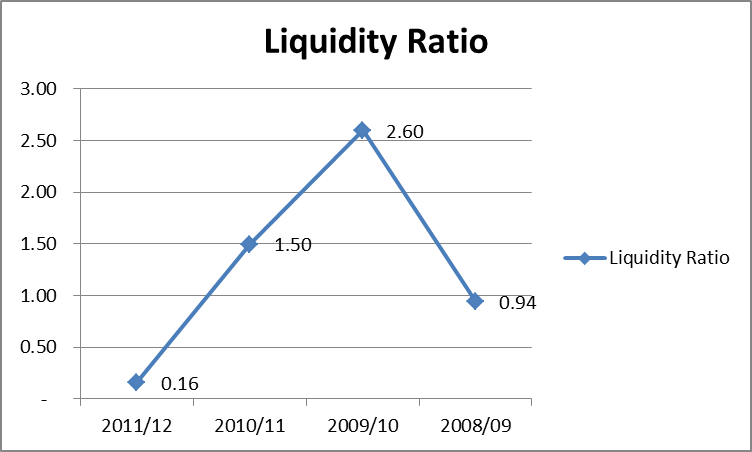 Liquidity Ratio – Measures the municipality’s ability to pay its bills, and is calculated by dividing the monetary assets by the municipality’s current liabilities. A higher ratio is better.T5.4.1Outstanding Service Debtors to Revenue - Measures how much money is still owed by the community for electricity, waste removal and other services, compared to how much money has been paid for these services. It is calculated by dividing the total outstanding debtors, by the total annual revenue. A lower score is better.T5.4.2The Capital Charges to Operating Expenditure ratio is calculated by dividing the sum of capital interest and principle, by the total operating expenditure.T5.4.5Employee Cost 0 Measures what portion of revenue was spent on paying employee costs. It is calculated by dividing the total employee cost by the difference between total revenue and capital revenue.T5.4.6Repairs and Maintenance - This represent the proportion of operating expenditure spent, and is calculated by dividing the total repairs and maintenance.T5.4.7COMMENT ON FINANCIAL RATIOS:The municipality is in a process of improving its ability to spend the 10% threshold of operating expenditure for repairs and maintenance. Liquidity will also improve as the municipality has placed stringent internal controls over unnecessary expenditure, in order to improve the cash flow situation.T5.4.8COMPONENT B: SPENDING AGAINST CAPITAL BUDGETINTRODUCTION TO SPENDING AGAINST CAPITAL BUDGETCapital expenditure relates to programmes approved during the community consultation process, and is inclusive of the municipality’s IDP.5.5	CAPITAL EXPENDITURET5.5.15.6	SOURCES OF FINANCECOMMENT ON SOURCES OF FUNDING:All sources of funding were from DORA allocation and internally-generated funds.5.7	CAPITAL SPENDING ON FIVE LARGEST PROJECTSCOMMENT ON CAPITAL PROJECTS:The municipality has tried to stick to the approved budget for the above-mentioned projects and this has had an impact on the projects’ progress, as most projects are donein phases due to limited funding. All projects are still within budget, even though others have been put on hold due to budget constraints. The municipality hasdemonstratedimprovement in the planning phase of the project, as the product is received within the budgets, and no more many variation orders. There still needs to be an improvement with the implementation part, as some of the projects have notbeen delivered on time. INFRASTRUCTURET5.7.1.15.8	BASIC SERVICE AND INFRASTRUCTURE BACKLOGS - OVERVIEWINTRODUCTION TO BASIC SERVICE AND INFRASTRUCTURE BACKLOGSThere are still Households with level of service below minimum standards. The fuction is done at the District level. Our role as the Local Municipality is to facilitate and fast track the progress for the services.INFRASTRUCTURECOMMENT ON BACKLOGS:INFRASTRUCTUREThere is progress on water supply services in eradicating the backlog. Currently there is construction of bulk line and upgrading of Treatment works in Groblersdal to supply Moutse area where there are serious water challenges and this will result in backlog being reduced and there are also other reticulation projects around the municipality being under construction. The serious challenge is still on sanitation which is still a night mare due to funding. Both the functions are done at District level and our role is coordination. The electricity backlog is also a challenge due to lack of funding.INFRASTRUCTURE TO COMMENT ON BACKLOG PROGRAM FOR ROADSRoads and storm water as key function of the municipality is being implemented by MIG funds and own funding. The municipality has a serious backlog on roads and storm water and has challenges of resources and lack of funding to enable them to deal with the backlog.  COMPONENT C: CASH FLOW MANAGEMENT AND INVESTMENTSINTRODUCTION TO CASH FLOW MANAGEMENT AND INVESTMENTSThe municipality depleted all investment funds during the financial year for projects which were approved, but unfunded from the previous financial year.COMMENT ON CASH-FLOW OUTCOMES:Management had to release funds from investments to make payments to contractors on projects in respect of 2010/11, and ongoing into 2011/12.T5.9.1.15.10	BORROWING AND INVESTMENTSINTRODUCTION TO BORROWING AND INVESTMENTSCOMMENT ON BORROWING AND INVESTMENTS:The municipality did not conclude any funding instruments during the financial year, and paid off the existing finance leases.5.11	PUBLIC-PRIVATE PARTNERSHIPSPUBLIC-PRIVATE PARTNERSHIPSDelete Directive note once comment’s completed - Provide overview of agreements, contracts and projects undertaken during the year through PPP’s – Refer to further details of PPP details Appendix H. Table SA3 (MBRR) may also be used to gain information on PPP’s.T5.11COMPONENT D: OTHER FINANCIAL MATTERS5.12	SUPPLY CHAIN MANAGEMENTSUPPLY CHAIN MANAGEMENTThe supply chain policy of the municipality is currently under review to ensure compliance with legislation. Officials of the municipality also attended courses during the year to ensure that all officials within the SCM obtain the required competency levels. There are no councillors serving on any of the committee structures which are approved and in place for the financial year.5.13	GRAP COMPLIANCEGRAP COMPLIANCEThe municipality had to fully comply with all the GRAP standards for the financial year under review, and was assisted by national departments to ensure compliance with the standard.6.1  Auditor General’s audit findings 6.3 Auditor General’s report on the financial statements 2011/2012 and Comments on Auditor-General’s opinion 2011/2012:ANNEXURE ABasis for qualified opinionManagement comments on the Audit ReportIntangible assetsAudit report matter - Intangible assetsI was unable to obtain sufficient appropriate audit evidence for an amount of R3 105 728 included in the intangible assets balance of R29 416 153 disclosed in note 7 to the financial statements.  The municipality’s records did not permit the application of alternative procedures. Consequently I was unable to determine whether any adjustment relating to intangible assets in the financial statements was necessary. Management ResponseManagement take note of the component that cannot be verified. As this matter affects the valuation and presentation of the relevant intangible asset a process to appropriately value the item will be performed and the relevant corrections will be proposed to adjust the item and to produce sufficient audit evidence to support the item valuation. This matter was already identified at the start of the audit but the Management was not able to clarify the valuation with ESCOM.Audit report matter - Intangible assetsThe municipality purchased a substation to the amount of R18 906 826 in the prior year.  However, the municipality recorded this as a purchase in the current financial year without adjusting the comparative figures for intangible assets in accordance with Standards of Generally Recognised Accounting Practice, GRAP 3, Accounting policies, changes in accounting estimates and errors which requires that an entity shall disclose the nature of the prior period error for each prior period presented, to the extent practicable, the amount of the correction for each financial statement line item affected; the amount of the correction at the beginning of the earliest prior period presented; and if retrospective restatement is impracticable for a particular prior period, the circumstances that led to the existence of that condition and a description of how and from when the error has been corrected. Management ResponseManagement take note of the component and will correct the presentation of this item in the 2012/13 annual financial statements. Management will ensure that during the adjustment of the comparative figures for intangible assets in accordance with Standards of Generally Recognised Accounting Practice, GRAP 3, Accounting policies, changes in accounting estimates and errors that the Municipality will disclose the nature of the prior period error for each prior period presented, to the extent practicable, the amount of the correction for each financial statement line item affected; the amount of the correction at the beginning of the earliest prior period presented; and if retrospective restatement is impracticable for a particular prior period, the circumstances that led to the existence of that condition and a description of how and from when the error has been corrected.Property, plant and equipment (PPE)Audit report matter - Property, plant and equipment (PPE) – Audit evidenceI was unable to obtain sufficient appropriate audit evidence for work in progress of an amount of R4 325 278 and additions of R2 563 366 included in the property plant and equipment balance of R687 424 168as disclosed in note 6 to the financial statements.  The municipality’s records did not permit the application of alternative procedures. Consequently I was unable to determine whether any adjustment relating to intangible assets in the financial statements was necessary.Management ResponseManagement take note of the fact that insufficient appropriate audit evidence for work in progress of an amount of R4 325 278 and additions of R2 563 366 cannot be presented to the Office of the Auditor General. As this matter affects the completeness, valuation and presentation of the relevant asset a process will be embarked on to find appropriate and sufficient audit evidence to support the items. Management will perform the relevant investigations and propose corrections if required.Audit report matter - Property, plant and equipment (PPE) – RetentionConstruction of property, plant and equipment was completed and ready for use during the financial year and the balance of the retention amounting to R7 064 428 became due and payable at year-end. However, the municipality did not accrue for this obligation at year-end nor was this amount included in the balance of property, plant and equipment in the financial statements. Consequently, trade and other payables is understated by the R7 064 428. Due to the other matters identified and reported on under property, plant and equipment, I was unable to determine the net effect on this balance. Management ResponseManagement take note of the fact that insufficient provision trade and other payables were made. As this matter affects the completeness, valuation and presentation of the relevant asset a process will be embarked to reconcile all projects over multiple financial periods. This process will be performed to produce appropriate and sufficient audit evidence to support the items. Management will perform the relevant investigations and propose corrections if required.Audit report matter - Property, plant and equipment (PPE) – Gains and lossesI was unable to obtain sufficient appropriate audit evidence for the gains and losses of investment property and property plant and equipment of R2 738 965 as included in note 34 that was disposed of during the year. The municipality’s records did not permit the application of alternative procedures. Consequently I could not obtain sufficient and appropriate audit evidence to satisfy myself as to the accuracy of the gains on disposals of assets.Management ResponseManagement take note of the fact that the gains and losses on financial investment and other property were incorrectly accounted for. As this matter affects the completeness, valuation and presentation of the relevant asset a process will be embarked to reconcile all properties and equipment sold during multiple financial periods. This process will be performed to produce appropriate and sufficient audit evidence to support the items. If required management will perform the relevant investigations and propose corrections if required.Audit report matter - Property, plant and equipment (PPE) – Physical VerificationProperty plant and equipment to the amount of R1 074 076 could not be physically verified.  The municipality’s records did not permit the application of alternative audit procedures.  Consequently, I could not satisfy myself as to the existence, rights and valuation of property plant and equipment.  Management ResponseManagement take note of the fact that the Office of the Auditor General were unable to verify that all property and equipment were physically available. This matter will be discussed by management as there is a timing difference between the physical reporting date and the physical verification date by the Office of the Auditor General.  As this matter affects the completeness, valuation and presentation of the relevant assets a process will be embarked to align the audit process and management procedures to verify properties and equipment reported on timorously. This will prevent timing differences during the audit process.Audit report matter - Property, plant and equipment (PPE) – Impairment and Impairment lossesThe municipality did not to determine whether non-cash generating assets is impaired and to ensure that impairment losses are recognised in accordance with Standards of generally Recognised Accounting Practice, GRAP 21, Impairment of non-cash generating assets. Consequently I was unable to determine whether any adjustment relating to impairment losses in the financial statements was necessary.Management ResponseAs this matter affects the completeness, valuation and presentation of the relevant asset a process will be embarked on to identify any impairment and impairment losses on all council assets. As the asset register now needs to be fully GRAP compliant (New standards have been introduced annually) a full review of the asset policies, management, asset register information and asset accounting will be performed. Management will perform the relevant investigations and propose corrections if required.Investment propertyAudit report matter – Investment PropertyThe municipality has elected to adopt the fair value model to account for investment property in accordance with Standards of Generally Recognised Accounting Practice, GRAP 16, and Investment Properties. However, the fair value of investment property amounting to R17 972 400 in the financial statements was not assessed to determine the fair value at year-end. I have not determined the correct value of investment property as it was impractical to do so. Management ResponseManagement take note of the fact that the fair value gains and losses on financial investment was not accounted for. As this matter affects the valuation and presentation of the relevant asset a process will be embarked to reconcile all properties sold and re-valued during multiple financial periods. This process will be performed to produce appropriate and sufficient audit evidence to support the assets and gains and losses presented. Management will perform the relevant investigations and propose corrections if required.Value Added Tax (VAT)Audit report matter – Value Added Tax (VAT)The municipality entered into an agency agreement with its district municipality for the provision of water. As the agent, the municipality has accounted for VAT on the water transactions in contravention with the VAT Act. The municipality also entered in to an agency agreement with the department of Roads and Transport for the colleting of license fees and issuing licenses and permits on behalf of the provincial government.  The municipality did not account for output tax on the commission or agency fees for the services rendered in terms for the requirements of the VAT act.  Furthermore the municipality claimed VAT on non qualifying expenditure and also claimed the incorrect VAT amounts. I was unable to determine the correct amount of the VAT receivable balance of R5 143 890 (2011:  R4 974 911) as disclosed in note 45 as it was impractical to do so. Management ResponseManagement take note of the matter reported on in the audit report. Management will engage SARS on this matter as there is a technical difference of opinion. This process will be performed to produce appropriate and sufficient audit evidence to support the VAT and transactions as presented. Management will perform the relevant investigations and propose corrections if required.Irregular expenditureSection 125(2)(d) of the MFMArequires the municipality to implement and maintain an appropriate procurement and provisioning system which is fair, equitable, transparent, competitive and cost-effective. Payments amounting to R91 851 963 were made in contravention of the supply chain management requirements and was not disclosed in note 44 to the financial statements. Furthermore, the municipality could not provide sufficient appropriate audit evidenceto prove that the allocation of contracts amounting toR43 929 294 were awarded in accordance with supply chain management regulations. Consequently, I was unable to obtain sufficient appropriate audit evidence to satisfy myself as to the completeness of irregular expenditure. Management ResponseManagement take note of the irregular expenditure as reported on in the audit report. This process will be performed to produce appropriate and sufficient management of the amounts included in the audit report. Management will perform the relevant investigations and propose corrections and corrective actions if required.Employee costPersonnel related cost of R74 842 644 does not reconcile to the amount of R67 774 483 as per the payroll system.  The municipality did not perform a reconciliation to determine the effect of the reconciling items and consequently could not provide explanations for the reconciling difference of R7 068 160.  Consequently I could not satisfy myself as to the accuracy of personnel related costs as disclosed.Management ResponseManagement take note of the matter reported on in the audit report. Management will engage The Office of the Auditor General on this matter as there is a technical difference of opinion. This process will be performed to produce appropriate and sufficient audit evidence to support the payroll and transactions as presented. Management will perform the relevant investigations and propose corrections if required.Municipal Manager and CFO’s comments.AUDITORS REPORT 2012 OF THE AUDITOR GENERAL TO THE ELIAS MOTSOALEDI LOCAL MUNICIPALITY.PURPOSEIn terms of Section 126(1) of the MFMA the accounting officer of a municipality must:“Prepare the annual financial statements of the municipality and, within two months after the end of the financial year to which those statements relate, submit the statements to the Auditor-General for auditing;” The financial statement as on 30June 2012 of the municipality was submitted to the Auditor General on the 31 August 2012.In terms of section 126(3)(a)(b) of the MFMA the Auditor General must :” audit those financial statements; and submit an audit report on those statements to the accounting officer of the municipality or entity within three months of receipt of the statements.”BACKGROUNDThe Audit report 2012 was submitted to the accounting officer on the 18 December 2012.Auditor-General’s responsibilityMy responsibility is to express an opinion on these financial statements based on my audit.  I conducted my audit in accordance with the Public Audit Act of South Africa, 2004 (Act No. 25 of 2001) (PAA), the General Notice issued in terms thereof and International Standards on Auditing.  Those standards require that I comply with ethical requirements and plan and perform the audit to obtain reasonable assurance about whether the financial statements are free from material misstatement.An audit involves performing procedures to obtain audit evidence about the amounts and disclosures in the financial statements.  The procedures selected depend on the auditor’s judgement, including the assessment of the risks of material misstatement of the financial statements, whether due to fraud or error.  In making those risk assessments, the auditor considers internal control relevant to the entity’s preparation and fair presentation of the financial statements in order to design audit procedures that are appropriate in the circumstances, but not for the purpose of expressing an opinion on the effectiveness of the entity’s internal control. An audit also includes evaluating the appropriateness of accounting policies used and the reasonableness of accounting estimates made by management, as well as evaluating the overall presentation of the financial statements.OpinionIn my opinion, except for the effects of the matters described in the Basis for qualified opinion paragraphs, the financial statements present fairly, in all material respects, the financial position of the Elias Motsoaledi Local municipality as at 30 June 2012, and its financial performance and cash flows for the year then ended in accordance with the South African Standards of Generally Recognised Accounting Practice (SA Standards of GRAP) and the requirements of the MFMA.I believe that the audit evidence I have obtained is sufficient and appropriate to provide a basis for my qualified audit opinion.LEGAL IMPLICATIONSNoneFINANCIAL IMPLICATIONSNoneRECOMMENDATIONS BY MUNICIPAL MANAGERThe Financial Statements as on 30 June 2012 of the municipality was submitted within two months of the financial year end to the Auditor General on the 31 August 2012.Council takes note of the Audited Annual Financial Statements 30 June 2012.The Auditor General Report 2012 was submitted to the Accounting Officer on the 18 December 2012.The municipality has received a Qualified Audit Opinion for the financial year ended 30 June 2012 with a vast improvement on the previous financial year.Council takes note of the comments by management with regards to the Basis for Audit Opinion attached as Annexure A.Council take note of the Audit Action Plan(Annexure B), Audited Financial Statements(Annexure C),Auditor General Report(Annexure D), Management Report with Annexures(Annexure E)Audit Committee’s Comment REPORT OF THE AUDIT COMMITTEE ONELIAS MOTSOALEDI LOCAL MUNICIPALITYWe are pleased to present our report for the financial year ended 30 June 2012.Audit Committee Members and AttendanceThe Audit Committee, consisting of independent outside members listed below, was appointed with effect from the 1st July 2012. It was therefore not in place during the period under review but from the effective date assisted with the quality review and improvement of the Annual Financial StatementsThe committee meets at least four times per annum as per its approved terms of reference, although additional special meetings may be called as the need arises. Audit Committee ResponsibilityThe audit committee reports that since its appointment, it has fully complied with its responsibilities arising from section 166 of the MFMA. The Committee also reports that it has adopted the appropriate terms of reference as per the audit committee charter, has regulated its affairs in compliance with the charter and has fully discharged its responsibilities as prescribed therein with the exception of matters highlighted below. The effectiveness of internal control The system of internal control was not entirely effective for the year under review. In certain instances, the matters reported per previous audit findings and from previous years have not been fully and satisfactorily addressed. The Municipality should continue to monitor and improve the control environment to avoid further deficiencies in the system of internal control.Evaluation of Financial StatementsThe Audit Committee has:reviewed and discussed the unaudited annual financial statements to be included in the annual report with the Accounting Officer; not reviewed the Auditor-General’s management letter and management’s response thereto,Internal audit The Audit Committee is satisfied that there are efforts to build the internal audit capacity in the Municipality. This effort needs to be expedited as this function will assist to address the risks pertinent to the municipality.…………………………………………Chairperson of the Audit CommitteeDate: 25 January 2013APPENDICESAppendix A-Councillors, Committee Allocation and Council AttendanceTA.1Appendix B - Committees and Committee PurposesAppendix C- Third Tier Administrative StructureAppendix D - Functions of Municipality/EntityAppendix E - Ward ReportingAppendix F - Ward InformationChange Annexure X to Annexure N on the table headingAppendix G - Recommendations of the Municipal Audit Committee 2011/12Appendix H – Long-Term Contractsand Public-Private PartnershipsAppendix I - Municipal Entity/Service Provider Performance ScheduleAppendix J - Disclosures of Financial InterestsAppendix K:  Revenue Collection Performance by Vote and SourceAppendix K (I): Revenue Collection Performance by Vote (See 5.1 on Page 116-118)Appendix K (II): Revenue Collection Performance by Source  (See 5.1 on Page 116-118)Appendix L - Conditional Grants Received: Excluding MIGCOMMENT ON CONDITIONAL GRANTS, EXCLUDING MIG:Conditional grant received is only for EPWPTL.1Appendix M:  Capital Expenditure – New & Upgrade/Renewal ProgrammesAppendix M (I): Capital Expenditure - New Assets ProgrammeAppendix M (II): Capital Expenditure -Upgrade/Renewal ProgrammeAppendix N – Capital Programme by Project 2011/12Appendix O – Capital Programme by Project by Ward 2011/12Appendix P – Service Connection Backlogs at Schools and ClinicsAppendix Q – Service Backlogs Experienced by Community Where Another Sphere of Government is Responsible for Service ProvisionAppendix R - Declaration of Loans and Grants Made by MunicipalityAppendix S - Declaration of Returns Not Made in Due Time Under MFMA S71Appendix T - Presidential Outcome for Local GovernmentVOLUME II:ANNUAL FINANCIAL STATEMENTSNO.POLICY NAMERESOLUTION NUMBER1.Sports & Recreation PolicySD12/082.Study Assistance PolicyC12/153.Conflict  of Interest PolicyC12/214.Policy on attendance of Conferences, Workshops, Training and MeetingsC12/245.EMLM Employees Legal Aid PolicyC12/406.EMLM Employees Incapacity PolicyC12/407.Assets Management PolicyF12/158.Funeral Bereavement PolicyC11/209.Sexual Harassment PolicyC12/0210.Employees Housing Lease PolicyC12/0411.Non-Financial Reward Policy for permanent staffC11/2112.Amended Employees Cell phone Allowance PolicyC12/7213.Geographical Names Committee PolicyC12/7514.Remuneration PolicyC12/05Population DetailsPopulation DetailsPopulation DetailsPopulation Details(Population ‘000)(Population ‘000)(Population ‘000)(Population ‘000)AgeAge2010/112010/112011/122011/122011/12MaleMaleFemaleFemaleTotalTotalMaleMaleMaleFemaleFemaleFemaleTotalTotal0-170-1755,76255,76258,06758,067113 799113 79955,76255,76255,76258,06758,06758,06711382911382918-6418-6451,93451,93466,99166,991118 925118 92551,93451,93451,93466,99166,99166,99111892511892565 +65 +111,947111,947135,545135,545247492247492111,947111,947111,947135,545135,545135,545247492247492Socioeconomic Status   (%)Socioeconomic Status   (%)Socioeconomic Status   (%)Socioeconomic Status   (%)Socioeconomic Status   (%)Socioeconomic Status   (%)Socioeconomic Status   (%)Socioeconomic Status   (%)Socioeconomic Status   (%)Socioeconomic Status   (%)Socioeconomic Status   (%)Socioeconomic Status   (%)Socioeconomic Status   (%)Socioeconomic Status   (%)Socioeconomic Status   (%)Socioeconomic Status   (%)Socioeconomic Status   (%)Socioeconomic Status   (%)Socioeconomic Status   (%)YearYearHousing Backlog as Proportion of Current DemandHousing Backlog as Proportion of Current DemandUnemployment RateUnemployment RateUnemployment RateUnemployment RateProportion of Households With No IncomeProportion of Households With No IncomeProportion of Households With No IncomeProportion of Population in Low-Skilled EmploymentProportion of Population in Low-Skilled EmploymentHIV/AIDS PrevalenceHIV/AIDS PrevalenceHIV/AIDS PrevalenceIlliterate People Older Than 14 YearsIlliterate People Older Than 14 YearsIlliterate People Older Than 14 Years2010/112010/1111,711,754,354,354,354,337,937,937,945%45%45%2011/122011/1211,711,754,354,354,354,337,937,937,945%45%45%Overview of Neighborhoods within EMLMOverview of Neighborhoods within EMLMOverview of Neighborhoods within EMLMOverview of Neighborhoods within EMLMOverview of Neighborhoods within EMLMOverview of Neighborhoods within EMLMOverview of Neighborhoods within EMLMOverview of Neighborhoods within EMLMOverview of Neighborhoods within EMLMOverview of Neighborhoods within EMLMOverview of Neighborhoods within EMLMOverview of Neighborhoods within EMLMOverview of Neighborhoods within EMLMOverview of Neighborhoods within EMLMSettlement TypeSettlement TypeSettlement TypeSettlement TypeSettlement TypeSettlement TypeHouseholdsHouseholdsHouseholdsHouseholdsPopulationPopulationPopulationPopulationTownsTownsTownsTownsTownsTownsGroblersdal Groblersdal Groblersdal Groblersdal Groblersdal Groblersdal 3045304530453045Roossenekal Roossenekal Roossenekal Roossenekal Roossenekal Roossenekal 481481481481Sub-TotalSub-TotalSub-TotalSub-TotalSub-TotalSub-Total3526352635263526TownshipsTownshipsTownshipsTownshipsTownshipsTownshipsHlogotlouHlogotlouHlogotlouHlogotlouHlogotlouHlogotlou2214221422142214Motetema Motetema Motetema Motetema Motetema Motetema 1142114211421142ElandsdoornElandsdoornElandsdoornElandsdoornElandsdoornElandsdoorn4003400340034003Sub-TotalSub-TotalSub-TotalSub-TotalSub-TotalSub-Total7359735973597359Rural settlementsRural settlementsRural settlementsRural settlementsRural settlementsRural settlements130 rural settlements 130 rural settlements 130 rural settlements 130 rural settlements 130 rural settlements 130 rural settlements Informal settlementsInformal settlementsInformal settlementsInformal settlementsInformal settlementsInformal settlementsCongo (Motetema)Congo (Motetema)Congo (Motetema)Congo (Motetema)Congo (Motetema)Congo (Motetema)570570570570Zone 11 (Roossenekal)Zone 11 (Roossenekal)Zone 11 (Roossenekal)Zone 11 (Roossenekal)Zone 11 (Roossenekal)Zone 11 (Roossenekal)207207207207Zenzele (Dennilton)Zenzele (Dennilton)Zenzele (Dennilton)Zenzele (Dennilton)Zenzele (Dennilton)Zenzele (Dennilton)147147147147MasakanengMasakanengMasakanengMasakanengMasakanengMasakaneng970970970970Zuma Park (Dennilton)Zuma Park (Dennilton)Zuma Park (Dennilton)Zuma Park (Dennilton)Zuma Park (Dennilton)Zuma Park (Dennilton)35353535Sub-TotalSub-TotalSub-TotalSub-TotalSub-TotalSub-Total1929192919291929Natural ResourcesNatural ResourcesMajor Natural ResourceRelevance to CommunityMinerals Economic empowerment and job creationRiver/Dam Water sources CavesTourist attraction ( Roossenekal)Arable Land For agriculture Financial Overview – 2011/2012R’000Financial Overview – 2011/2012R’000Financial Overview – 2011/2012R’000Financial Overview – 2011/2012R’000DetailsOriginal BudgetAdjustment BudgetActualIncomeGrants157847159298145976Taxes, levies and tariffs967147307673934Other138913000622163Sub-Total268452262380242073Less Expenditure152985158551172767Net Total*15298510382969306Operating RatiosOperating RatiosDetail%Employee Costs37Repairs & Maintenance7.7Finance Charges & Depreciation1Total Capital Expenditure (R’000)Total Capital Expenditure (R’000)Total Capital Expenditure (R’000)Detail2010/112011/12Original Budget81077109136Adjustment Budget8360399811Actual103083COMPONENTRESOLUTIONSAccumulated surplusSubmitted assets register by 31 August 2012, to clear accumulated surplus differences. Awaiting post-audit 2011/2012 results Biological assetsReceived biological assets certificate from auctioneer. Awaiting post-audit 2011/12 results Expenditure All documentation submitted for audit. Awaiting post-audit 2011/12 results Investment propertyInvestment register was provided, which adds up to the different identified – namely R17, 927,400.Updated investment property register has been provided, with the fair value adjustments on the value of the assets, which is based on the valuation roll. The qualification, experience and information for the valuator, was used by management to value investment properties.Property, plant and equipmentSubmitted complete final assets register by 31 August 2012. Awaiting post-audit 2011/12. Provision for bad debtsRecalculation of the debtors was done using the correct risk factors, and then the AFSwas updated. Prior error adjustment will be done after permission to do so is received from the AGSA.RevenueA qualified value was appointed to do the new valuation roll. The new valuation roll is completed, and will be  implemented from 1 July 2012Trade and other payablesAwaiting post-audit 2011/12 outcome Trade and other receivables Awaiting post-audit 2011/12 outcome Unspent conditional grantsObtained supporting documentation and explanation for the reversal of the journal to correct the unexplained differences.Unauthorised expenditure Complete disclosure of unauthorised expenditure in AFS by 30 June 2012Irregular expenditure Complete disclosure of irregular expenditure in AFS by 30 June 2012NoActivityTimeframe1Consideration of next financial year’s budget and IDP process plan. Except for the legislative content, the process plan should confirm in-year reporting formats, to ensure that reporting and monitoring feeds seamlessly into the annual report process at the end of the budget/IDP implementation periodJuly2Implementation and monitoring of the approved budget and IDP commences (in-year financial reporting)July3Finalise  4th quarter report  for previous financial yearJuly4Submit draft annual report to internal audit and Auditor GeneralJuly5Municipal entities submit draft annual reports to MM July6Audit/Performance Committee considers draft annual report of municipality and entities (where relevant)August8Mayor tables the unaudited annual reportAugust9Municipality submits draft annual report, includingthe consolidated annual financial statements and the performance report, to the Auditor GeneralAugust10Annual performance report, as submitted to Auditor General, to be provided  as input to the IDP Analysis PhaseAugust11Auditor General assesses draft annual report, includingthe consolidated annual financial statements and performance dataSeptember – October12Municipalities receive and start to address the Auditor General’s commentsNovember13Mayor tables annual report and audited financial statements to council, complete with the Auditor General’s Report November14Audited annual report is made public and representation is invitedNovember15Oversight Committee assesses the annual reportNovember16Council adopts oversight reportDecember17Oversight report is made publicDecember18Oversight report is submitted to relevant provincial councilsDecember19Commencement of draft budget/ IDP finalisation for the next financial year. Annual report and oversight reports to be used as input.JanuaryName of MeetingAnnual TargetNumber of meetings convened and materialisedCorporate Services1105Strategic Department 1101Finance Department 1107Infrastructure Department1105Development Planning1103Community Services 1103Labour Forum 1104EXCO1211Special EXCO012Council 45Special Council 013Oversight Committee00Programming 1203MPAC 002Specification 011Evaluation 015Adjudication 016Functions of MayorFunctions of Chief Whipcontact no: 082 495 0486contact no: 082 525 4154Provide general political guidance over fiscal and financial affairs of the municipalityMonitor and exercise responsibilities assigned to her, to the accounting officer and the chief financial officerTake reasonable steps to ensure that the municipality performs its constitutional and statutory functions within the limits of its budgetPerforms functions as delegated by councilOversees municipal strategies to link with the ruling party’s manifestoAdvises the speaker and mayor on the agenda of Council meetingsAdvises the speaker and the mayor of urgent motions in writing, prior to the commencement of the meetingPrepares for special debates on the state of the municipality address or budget  addressFunctions of Speakercontact no: 082 333 7672Presides  over council meetingsEnsures compliance with the code of conduct for councillors in the meetings of councilEnsures that council meets at least quarterlyMaintains order during meetingsEnsures that council meetings are conducted in accordance with rules and ordersAny function as per the delegation policy of EMLM COUNCILLORS’ INFORMATIONCOUNCILLORS’ INFORMATIONCOUNCILLORS’ INFORMATIONCOUNCILLORS’ INFORMATIONCOUNCILLORS’ INFORMATIONGENDERAlberts, R.EXCODAPR082 332 3180MALEButa, M.Z.ANCWard 16082 526 3304MALEKabinie, R.S.A.ANCPR082 525 6299FEMALEKotze, J.P.DAWard 13082 332 2973MALELepota, T.J.ANCWard 4082 525 4213MALEMadihlaba, M.F.EXCOANCPR082 526 3996MALEMadondo, V.C.P.*EXCOMPPR082 332 5081FEMALEMaepa, M.M.AZAPOPR082 332 3179MALEMahlangu, A.B.EXCOANCPR082 333 5092FEMALEMahlangu, J.ANCWARD 19082 525 4889FEMALEMahlangu, M.D.ANCWARD 3082 525 4748MALEMahlangu, N.N.ANCWARD 23082 525 4998FEMALEMahlangu, T.S.(full-time)EXCOANCPR082 495 1407FEMALEMahlase, K.S.ANCWARD 1082 525 4289MALEMakitla, M.E.MPPR082 525 4649MALEMalatji, M.N. ANCPR082 332 8294FEMALEMalekane, M.S.ANCWARD 30082 525 4059MALEMaloba, A.M.MPWARD 11082 525 4299MALEMamaila, D.S. (full-time)EXCOANCPR082 495 0946FEMALEMarapi, M.S.ANCWARD 9082 525 4170MALEMaselela, M.S.MPPR082 525 4578MALEMasemola, E.M.  (SPEAKER)ANCPR082 333 7672MALEMashifane, H.S.ANCWARD 15082 526 0449MALEMashilo, M.S.ANCWARD 25082 495 1194FEMALEMatemane, W.M.  (MAYOR)EXCOANCPR082 495 0486FEMALEMathale, S.M.ANCPR082 526 4077MALEMathebe, J.L.ANCPR082 525 4688FEMALEMathebe, S.E.MPPR082 525 4215MALEMatjomane, G.D.ANCPR082 525 4163FEMALEMatlala, M.S.ANCWARD 20082 525 4388MALEMatsepe, C.D.DAPR082 370 4233MALEMatsepe, T.S.ANCPR082 412 7879FEMALEMatshipa, M.P.ANCWARD 18082 525 4067MALEMatsomane, S.T.COPEPR082 526 4089FEMALEMehlape, S.H.ANCWARD 14082 525 4056FEMALEMhlanga, C.T.MPWARD 6082 333 9115MALEMkhaliphi,I.APCPR082 525 4948MALEMmutle, T.N.ANCWARD 5082 525 4223MALEMoganedi, V.V.MPPR082 526 4048FEMALEMogotji, F.M. EXCOMPWARD 10082 525 4264MALEMohlala, M.J.ANCWARD 27082 559 7302MALEMokgabudi, M.P.(full-time)EXCOANCPR082 495 0793MALEMokganyetji, M.T.ANCWARD 24082 525 9797MALEMotau, O.E.MPPR082 525 4267MALEMotlafe, M.G.ANCWARD 26082 525 4508FEMALEMzinayane, D.M.ANCWARD 8082 527 0668MALENduli, M.E.ANCWARD 21082 525 4140MALENkosi, S.F.ANCWARD 29082 5264062MALENtuli, T.J.PR082 526 4070MALEPhahlamohlaka, T.M. (CHIEF WHIP)ANCPR082 525 4154MALEPhala, M.L.ANCWARD 7082 526 3982MALEPhatlane, A.ANCWard 2082 525 4074MALEPodile, R.J.ANCWARD 12082 526 4055MALESkosana, J.J.MPPR082 525 5324MALESkosana, S.L.MPACANCPR082 304 8018FEMALESomo, S.O.DAPR082 526 4277MALETladi, M.D.ANCWARD 28082 526 0053MALETshoma, L.H.ANCWARD 22082 304 8019MALETshoma, M.S.ANCWARD 17082 304 8017FEMALETshoshane, M.ANC082 332 2949FEMALECorporate ServicesInfrastructureFinanceChairperson: Mathebe, J.L.Chairperson: Matjomane G.D.Chairperson: Mmutle T.N.Malekane, M.S.Tshoma, M.S.Mahlase, K.S.Mokganyetji, T.M.Mahlase, K.S.Matsepe, T.S.Mzinyane, D.M.Motlafe, M.G.Matlala, M.S.Mahlangu, J.Mashilo, M.S.Marapi, M.S.Malatji, M.N.Phatlane, A.Mahlangu, N.N.Buda, M.Z.Mmutle, T.N.Nkosi, S.F.Mhlanga, C.T.Maselela, M.S.Tshoshane, K.M.Moganedi, V.V.Kotze, J.P.Skosana, J.J.Tshoma, M.S.Kabinie, R.S.A.Maepa, M.M.Social DevelopmentStrategic DepartmentPlanningChairperson: Kabinie, R.S.A.Chairperson: Mzinyane, D.M.Chairperson: Mehlape, S.H.Mathale, S.M.Tladi, M.D.Mahlangu, N.N.Nduli, M.E.Matjomane, G.D.Matshipa, M.P.Mahlangu, M.D.Mokganyetji, T.M.Mashifane, H.S.Phala, M.L.Mashilo, M.S.Mahlangu, M.D.Mashifane, H.S.Tshoma, L.H.Motlafe, M.G.Tshoma, L.H.Mehlape, S.H.Mohlala, J.M.Malatji, M.N.Tshoshane, K.M.Ntuli, T.J.Mkhaliphi, I.Somo, O.S.Maloba, A.M.Podile, R.M.Matsomane, S.T.Motau, O.E.Municipal Public Accounts CommitteeOversight CommitteeChairperson:Skosana, S.L.Chairperson: Jan Mohlala.Mashifane, H.S.Matsepe, C.D.Matshipa, M.P.Nkosi, S.F.Maepa, M.M.Malekane, M.S.Skosana, J.J.Mathebe, J.L.Nduli, M.E.Phatlane, A.Tladi, M.D. Matsepe, C.D.Mmutle, J.N.Item noDescriptionApproved, disapproved or notedImplementation statusReason for non-implementationC11/01Draft amended sick leave policyapprovedimplementedC11/02Draft amended official travelling allowance policyapprovedimplementedC11/03Training and development of municipal employeesnotedC11/04Compliance of contracts in terms of OHASAapprovedimplementedC11/05Induction of staffnotedC11/06EMLM wellness planapprovedimplementedC11/07Resignation of PMU ManagerapprovedimplementedC11/08Draft amendment recruitment and selection policyapprovedimplementedC11/09Training and development of municipal employeesapprovedimplementedC11/10Vehicles management report (August 2011)not implementedreferred to Corporate Services CommitteeC11/11New employeesnotedC11/12OHSnotedC11/13Draft EMLM OHS StrategynotedC11/14Staff turnovernotedC11/15Councillors’ workshop: new governance modelnotedC11/16Training and development of municipal employeesnotedC11/17New employees for financial year 2011/2012approvedimplementedC11/18OHS report: October 2011notedC11/19Draft amended EMLM employee assistance policydisapprovedC11/20Draft EMLM funeral bereavement policyapprovedimplementedC12/01Update of staff personal records:  February 2012approvedimplementedC12/02Draft amended EMLM sexual harassment policyapprovedimplementedC12/03OHS report:  December 2011notedC12/04Draft amended EMLM housing policyapprovedimplementedC12/05Draft EMLM remuneration policyapprovedimplementedC12/06Training and development of municipal employees: January 2012approvedimplementedC12/07Establishment of a geographic names change committeeapprovedimplementedC12/08Draft EMLM retention strategydisapprovednot implementedReferred to Section 79 committeeC12/09Training and development of municipal employees: as at February 2012disapprovedreferred to ordinary councilreferred to ordinary councilC12/10Updating of staff records: February 2012approvedimplementedC12/11OHASA Report:   February 2012notedC12/12Vehicles management report: February 2012disapprovednot implementedReferred to Section 79 committeeC12/13New employees: As of February 2012notedC12/14Induction of Staff: As at February 2012notedC12/15Draft Amendment EMLM Study Assistance Policydisapprovednot implementedReferred to Section 79 committeeC12/16Progress report: Electronic record systemdisapprovednot implementedReferred to Section 79 committeeC12/17Review of the organogram approvedimplementedC12/18Pension-supported councillor’s housing loanapprovedimplementedC12/19Senior managers salaries’ adjustmentapprovedimplementedItem noDescriptionApproved, disapproved or notedImplementation statusReason for non-implementation SM11/01Proposed special consent application, erf 298 Groblersdal, extension 2, in accordance with clause 16 of the Groblersdal Town Planning Schemeapprovedimplementation depends on applicantSM11/02Proposed subdivision of erf 179 Groblersdal, extension 1, in terms of section 92 (1) of the town planning and township ordinance 15 of 1986approvedimplementation depends on applicantSM11/03Proposed promulgation of the land use management system, in accordance with the town planning & townships ordinance 15 of 1986approvedimplementation depends on applicantSM11/04Proposed subdivision of erf 275 Groblersdal, extension 2, as per provision of section 92 (1) of town planning and townships ordinance 15 of 1986disapprovedAwaiting letter of declaration from land surveyorSM11/05Application for special consent in accordance with clause 16 of the Groblersdal town planning scheme (2006)approvedimplementation depends on applicant SM11/06Proposed acquisition of portion 39 of farm Klipbank 26jsapprovedimplementation depends on applicantSM11/07Formalisation of informal settlement, portion 13 of farm Klipbank 26jsdisapprovedSM11/08 Application for special consent, erf 69, Groblersdal, as per provision of clause 16 of the Groblersdal town planning scheme 2006disapprovedSM11/09Proposed erection of an electricity line, portion 39, farm klipbank 26jsdisapprovedSM11/10Proposed consolidation of erven 477-572 and closed street portions in Roossenekal extension 1disapprovedstill awaiting letter from Nkangala DistrictSM11/11Proposed rezoning from residential 1 to business 1,erf 48, Roossenekal, as per provision of section 42 of the ordinance disapprovedSM 11/12Report on a game farm feasibility study, part of portion 39 of farm klipbank 26JSnotedSM11/13Application for special consent in accordance with clause 16 of the Groblersdal town planning scheme (2006)approvednot implementedNo budgetSM11/14Proposed acquisition of portion 39 of farm Klipbank 26jsapprovedimplementedSM11/15Proposed public garage in accordance with the Development Facilitation Act (1995):erven 756 & 757, Groblersdal, Ext.11approvedimplementation depends on applicantSM11/16Proposed formalisation, Monterlus Stadium viewdisapprovedSM11/17Proposed acquisition of 286, remaining extent, G-dalapprovedimplementation depends on applicantSM11/18Application by community policing forumapprovedimplementation depends on applicantSM11/19Cultural and fashion showapprovedimplementation depends on applicantSM11/20Proposed exchange of property for private property, allegedly occupied by informal settlersdisapprovedSM11/21Land use audit: Groblersdal and RoossenekalnotedSM11/22Proposed consolidation of erf 1207 with 257 & portion 1 of erf 767: Volle Evangelie Churchapprovedimplementation depends on applicantSM11/23Proposed extension of consent of use, erf 118 Roossenekalapprovedimplementation depends on applicantSM11/24Proposed Groblersdal amendment scheme (2006), from residential 1 to business, erf 48 Roossenekal disapprovedSM11/25Formalisation of the informal traders in GroblersdaldisapprovedSM11/26Proposed subdivision of portion 65 of Farm Klipbank 26JS, as per provision of section 18 of the town planning and township ordinance (15 of 1986)approvedimplementation depends on applicantSM11/27Proposed subdivision of remainder of erf 342 & subsequent consolidation with portion 2 of erf 342, as per town planning and township ordinance (15:1986) Groblersdal, Extension 2approvedimplementation depends on applicantSM11/28Proposed development & lease, portion 1 &2 of erf 832, Ext. 15, Groblersdalapprovedimplementation depends on applicantSM11/29Application for special consent in accordance with clause 16 of Groblersdal town planning scheme (2006)approvedimplementation depends on applicantSM11/30Proposed acquisition of portion 39 of Farm Klipbank 26JSapprovedimplementation depends on applicantSM11/31Consideration of formalisation, portion 13 of Farm Klipbank 26JSapprovedimplementation depends on applicantDP12/01Proposed alienation of residential erven and erection of a health centre, Mapochegronde 911: RoossenekaldisapprovedDP12/02Proposed special consent, erf r/319 GroblersdaldisapprovedDP12/03Proposed special consent application, erf 888 Groblersdal, extension 16approvedimplementation depends on applicantDP12/04Proposed special consent application, erf 544, extension 9, Groblersdal, as per provision of clause 6 of the Groblersdal town planning scheme (2006)approvedimplementation depends on applicantDP12/05Proposed subdivision of erf 179, Groblersdal, extension 1, as per provision of section 92 (1) of town planning & townships ordinance (15:1986)approvedimplementation depends on applicantDP12/06Proposed consolidation of erven 1061 and 1074, Groblersdal, extension 23, in terms of town planning& townships ordinance (15:1986)approvedimplementation depends on applicantDP12/08Proposed application and simultaneous amendment of the greater Groblersdal town planning scheme (2006), and removal of restrictive conditions on title deed in accordance with the Removal Of Restrictions Act (1967): remainder 267, Groblersdal, extension 2approvedimplementation depends on applicantDP12/09Proposed special consent application, erf 484, Groblersdalapprovedimplementation depends on applicantDP12/10Proposed development of the Mamorake Mall: Tafelkopapprovedimplementation depends on applicantDP12/11Revised proposal to lease and develop, portions 1 and 2, erf 832, ext 15, Groblersdalapprovedimplementation depends on applicantDP12/12Draft 2012/2013 IDPApproved Item noDescriptionApproved, disapproved or notedImplementation statusReason for non-implementation F11/01Report on section 71 for January 2011-May 2011notedF11/02Report on section 66 regarding staff benefits for November, December 2010 and January 2011-May 2011notedF11/03Report of cashbook for November, December 2010 and January 2011-May 2011notedF11/04 Report on section 71 for February 2011-May 2011	notedF11/05Report on section 66 regarding staff benefits for February 2011-May 2011notedF11/06Report of cashbook for February 2011-May 2011notedF11/07Report on bank reconciliation for January 2011-May 2011notedF11/08Report on section 71 for January&July 2011 notedF11/09Report on section 66 (expenditure on staff benefits) for January 2011-July 2011notedF11/10Preparation of Annual Financial statements, and Draft Annual Financial statementsnotedF11/11Report on section 71 for August 2011notedF11/12Report on section 66 regarding staff benefits for August 2011notedF11/13Report on writing off of accountsapprovedF11/14Report on section 71 for September 2011notedF11/15Report on section 66 regarding staff benefits for September 2011notedF11/16Report on section 71 for September 2011notedF11/17Report on section 66 regarding staff benefits for September 2011notedF11/18Financial year stock take – write offs approvedF11/19Report on section 71 for the month October 2011notedF12/01Assets’ management policiesapprovedF12/02Report on section 71 for November, December 2011 and January 2012notedF12/03Report on section 66 regarding staff benefits for November, December 2011 and January 2012  notedF12/04Final awards in terms of supply chain management policy from September 2011-4 January 2012notedF12/05Report on section 71 for February 2012notedF12/06Report on section 66 regarding staff benefits for February 2012  notedF12/07Submission of Audit Action PlannotedF12/082012/2013 draft MTREF budgetapprovedimplementedF12/09Report on section 71 for March 2012notedF12/10Report on section 66 regarding staff benefits for March 2012  notedF12/11Report on section 71 for April 2012 notedF12/12Report on section 66 regarding staff benefits for April 2012notedF12/13Report on section 71 for May 2012notedF12/14Report on section 66 regarding staff benefits for May 2012  notedF12/15Asset Management PolicyApprovedF12/16Supply Chain Management PolicydisapprovedItem noDescriptionApproved, disapproved or notedImplementation statusReason for non-implementation I11/01Electrification projects for 2011/12 to be implemented by EMLM using DME fundsapprovedWaalkraal partially electrifiedcapacity constrains from EskomI11/022011/12 electrification projects by EskomapprovedimplementedI11/032011/12 solar water heating programmeapprovednot implementedstill engaging service providersI11/04Water analysis report for December 2010 & January 2011notedI11/06Service delivery report from 2005/06 financial year to datenotedI11/07Proposal for continuation of smart metering project approvedImplementedI11/082012/2013 electrification projectsapprovedNot ImplementedFunds and capacity constrain pendingI11/09Proposals brought by roux property fund to lease or purchase the property in order for the municipality to develop municipal offices for GroblersdalnotedI11/10Kanaal and Klip St audit reportnotedI11/05Water analysis report for January-July 2011notedI11/1/11Infrastructure Department: monthly reports, capital projects 2010 & 2011notedI11/1/12Groblersdal and Roossenekal load forecastnotedI11/13Sales of current municipal housesdisapprovedItem deferredI11/142011/12 financial year capital projectsnotedongoingI11/15Acquisition of services from independent engineers for quality assurance of service providers’ designs and contract administration Deferred Item deferred I11/16Acquisition of services from independent engineers for quality assurance of service providers’ designs and contract administrationapprovedimplementedI11/17Electrification projects as submitted to Eskom for capacity verificationapprovedimplementedI11/18Request for pavement road from Matlala village main road to MoshateGa-matlaladisapprovednot implementedcouncillors request to be guided by IDPI11/19Request for upgrading of road from gravel to surfaced road: MatlalaLehwelere to Naganeng villagedisapprovedI11/20Scope change for Moteti C2 road project report, by  Director InfrastructureapprovedI11/21Request for pedestrian bridge between Mpheleng&Vezinyawo villagesdisapprovedI11/22Request for paving of roads that lead to schoolsdisapprovedI11/23Request for paving of road from Moteti to Liberty villagedisapprovedI11/25Proposed public routes for re-gravelling by the internal construction unit teamnotedI11/26Financial report on Kanaal&Klip StnotedI12/01Electrification projects for 2012/13 to be implemented by EMLM using DME funds and EskomapprovedEskom confirmed to implement (letter dated 23 January 2012)I12/02Challenges faced by road operations & maintenance unit, and roads construction unitapprovednot ImplementedbudgetaryI12/032012/13 solar street lightingapprovednot ImplementedbudgetaryI12/04Water analysis report for the months to datenotedI12/05Infrastructure Department: monthly reports, capital projects 2011/2012notedI12/062011/12 financial year capital projectsnotedI12/072011/12 financial year capital projects: April reportnotedI12/08	Moutsebulk water supply projectnotedI12/09	Monthly report capital projects 2011 & 2012notedItem noDescriptionApproved, disapproved or notedImplementation statusReason for non-implementation S11/01Hairdressing, beauty and cosmetology services by-laws notedS11/02Draft recycling strategyapprovedS11/03Draft indigent management strategyapprovedS11/04Mayor’s bursary fund policyapprovedS11/05Sports development strategyapprovedS11/06Draft poverty alleviation strategyapprovedS11/07EPWP beautification programme report (item withdrawn by management)S11/08Disaster managementNotedS11/09Statistical report of the Manager Traffic &Licensing(December 2010 &January 2011)NotedS11/10Social development monthly report for satellite offices(December 2010 & January 2011)NotedS11/11Development of Elias Motsoaledi GMBwaste disposal site within Greater Sekhukhune District Municipality, Limpopo ProvinceNotedS11/12Policy on the burial of indigentNotedS11/13Project funded by DEA in EMLM NotedS11/14Indigent registerapprovedimplementedSD11/15Mayor’s bursaryapprovedimplementedSD11/16EMLMcommunity gymnasiumapprovednot implementedSD12/01EMLM mayor’s bursary fundapprovedimplementedSD12/02EMLM expanded public works’ incentive grantapprovedimplementedSD12/03EMLM allocated housing units and appointed contractors notedSD12/04Solid waste managementnotedSD12/05Disaster and emergency services operational reportnotedSD12/06Traffic and licensing servicesnotedSD12/07Cemetery, parks and recreational facilitiesnotedSD12/08Draft sport and recreation policyapprovedSD12/09Statistical report of the Manager: Traffic and Licensing, for December 2011 (38/2/8)notedSD12/10Statistical Report of Acting Senior Manager: Traffic and Licensing, for February 2012 (38/2/8)notedSD12/11Groblersdal landfill sitenotedSD12/12Groblersdal CBD paid parking policyapprovednot implementedSD12/13Draft EMLM EPWP policyapprovedSD12/14	Statistical report of traffic and licensing for March 2012approvedimplementedSD12/15EMLM monthly housing progress report for financial yearnotedSD12/16Report on inspection conducted at Groblersdal registering authority (RA) and driver license testing centre, by Department of Roads and TnotedSD12/17	Statistical report of Manager: Traffic and Licensing, for April 2012 (38/2/8)notedSD12/18Training of beneficiaries for housing consumer education, financial year 2012/2013notedSD12/19Statistical report of Manager: Traffic &Licensing, for April 2012 (38/2/8)notedItem noDescriptionApproved, disapproved or notedImplementation statusReason for non-implementationSM11/01Provincial call centrenotedSM11/02Risk assessment report notedSM11/03Internal audit report notedSM11/04Permission to occupy erf 180, RoossenekaldisapprovedSM11/05Establishment of the tourism information centreapprovednot implementedBudgetrelocated during adjustment budgetSM11/06Internal audit reports from July -September 2011 notedSM11/07Municipal progress report (outcome 9)notedSM11/08First quarter reports on service delivery and budget implementation plan (SDBIP)notedSM12/012010/2011 annual performance report for section 57 managers notedSM12/02Mid-year reports on service delivery and budget implementation plan (SDBIP)notedSM12/03Municipal progress report (outcome 9)notedSM12/04Draft annual report 2010/2011approvedSM12/052011/2012 Mid-year performance assessment report, for section 57 managersnotedSM12/062012/2013 Service Delivery And Budget Implementation Plan (SDBIP)approvedHighest qualifications: BSC Honours DegreeHighest qualifications:B.Tech Degree (Commerce)contact number: 0829498620	contact number:  0798790689FunctionsFunctionsProvides guidance and advice on compliance with political structures, political office bearers and officials of the municipality.Acts with fidelity, honesty, integrity and in the best interest of the municipality, in managing its financial affairs.Discloses to council and the mayor, all material facts available to the accounting officer.1. Manage performance management system.2. Manage integrated development planning.3. Manage communications.Highest qualifications:Bachelor of Educational ManagementHighest qualifications Masters in Public Administration contact number: 0823327024	contact number:0824440585FunctionsFunctions1. Manage environmental services2. Manage traffic law enforcement3. Manage licensing services4. Manage service delivery points1. Manage human resources2. Manage administration and secretariat services3. Manage ICT4. Manage public office bearers 5. Manage legal servicesHighest qualifications:Bachelors Degree in Urban and Regional PlanningHighest qualifications:Diploma in Internal Auditcontact number:  0820821222	contact number:  0824951479FunctionsFunctionsManage development planningManage local economic developmentManage land use management Administratively in charge of the budget and treasury officeAdvice accounting officer on the exercise of powers and duties assigned to the accounting officer.Assist the accounting officer with the administration of the municipality’s bank account, and with preparation and implementation of the municipal budget.Perform budgeting, accounting, analysis, cash management, debt management, supply chain management, and financial management.Highest Qualifications:B. Tech (Electrical Engineering)contact no:  0820816466Functions1. Manage roads, storm water and      building maintenance 2. manage electrical and mechanical services3. Manage project management unitStructuresDirectoratesEXCO Lekgotla Mayor and Municipal Manager Municipal Manager’s forumsMunicipal Manager IDP forums IDP Manager PMS forums PMS Manager LED forums LED Manager Community meetingsCommunity meetingsCommunity meetingsCommunity meetingsCommunity meetingsCommunity meetingsCommunity meetingsCommunity meetingsCommunity meetingsCommunity meetingsDateWard no.VillageTypeNo of participating municipal councillors No of participating municipal administrators No of community members attendingIssues raised by community Issues addressed (Yes/No)Date and manner of feedback given to community17/09/201114NaganengIDP Community Consultation Programme54107Water and roadsNo22/10/201110TalaneIDP Community Consultation Programme79200Roads and schools19/11/201124StrekfonteinIDP Community Consultation Programme94196Roads, RDP houses and unemployment10/04/201213Municipal ChamberIDP 2012\13 35114Rates, roads and water14/04/201213Lion’s Guest HouseIDP 2012\132415 MagoshiStipend and cellphonesIDP Participation and Alignment Criteria*Yes/NoDoes the municipality have impact, outcome, input, and output indicators?yesDoes the IDP have priorities, objectives, KPIs, and development strategies?yesDoes the IDP have multi-year targets?yesAre the above factors aligned and can they calculate into a score?yesDoes the budget align directly to the KPIs in the strategic plan?yesDo the IDP KPIs align with the Section 57 managersyesDo the IDP KPIs lead to functional area KPIs, as per the SDBIP?yesDo the IDP KPIs align with the provincial KPIs on the 12 outcomesyesWere the indicators communicated to the public? yesName of WardDateVenueward 14 : Naganeng 17 September 2011 Lehwelere Schoolward 18 : Talane 22 October 2011Mninwa Mahlangu Schoolward 24 : Sterkfontein 19 November 2011Sterkfontein Play GroundSurname and initialsGenderAdvocate: Kholong, T.S,(chairperson)male Advocate: Nke, R,male Gafane, T.male Mudau, F.J,female Mohlamme, B,male AG. FINDINGSCHALLENGESSOLUTIONSNon submission of evaluation committee meeting minutes (EX.144) Leadership The Manager: Supply chain does not exercise oversight responsibility over reporting and compliance with laws and regulations and internal control.Management's response was noted. This documentation was requested and was never provided to the auditors and as there is no sufficient time available to audit additional information the finding could not be resolved and will be reported in the management and audit report.The Manager: Supply chain must ensure that SCM regulations are being complied with.No signature of chairperson of evaluation committee (EX.146) Leadership The Manager: Supply chain does not exercise oversight responsibility over reporting and compliance with laws and regulations and internal control.Management agrees with the audit findings as stated. Management is in the process of updating the Supply Chain Management Policy and Framework to ensure compliance to all regulations and training of officials within the SCM Unit.The Manager: Supply chain must ensure that SCM regulations are being adhered to.Tax clearance certificate (EX.148) Leadership The Manager: Supply chain does not exercise oversight responsibility over reporting and compliance with laws and regulations and internal control.Management would advise that SARS is issuing copies and sometimes originals, therefore; this matter will have to be cleared with SARS.The Manager: Supply chain must ensure that the municipality complies with laws and regulations when tenders are awarded.Not provided with score sheets to show that points were awarded in accordance with PPPF Act (EX.149) Leadership The Manager: Supply chain does not exercise oversight responsibility over reporting and compliance with laws and regulations and internal control.Management's response was noted. Through inspection of the tender packs that was provided to the auditors for audit purposes, it was found that not all the tender packs contained the relevant score sheets as required. As the documentation was not provided to the auditors when requested, this finding could not be resolved and will be reported in the management and audit report.The Manager: Supply chain should ensure that score sheets are attached to the bid documents.Supplier with the highest score was not awarded with a tender (EX.150) Oversight responsibility The accounting officer does not exercise oversight responsibility over reporting and compliance with laws and regulations and internal controlManagement will ensure compliance with the PPPFA and further motivate as to why a supplier is awarded a contract outside the regulation with the justification grounds that existed not to select the tender with the highest points.Bids must be awarded to suppliers who scored more points as required by PPPFA regulation.90 points allocated for both price and functionality when calculating preference points (EX.156) Leadership The Manager: Supply chain does not exercise oversight responsibility over reporting and compliance with laws and regulations and internal control.Management advises that our Policy was only updated after receiving the National Treasury Circular and the municipality is in compliance with the regulation.The Manager: Supply chain should ensure that preference points are correctly calculated in accordance PPPF regulations.The contract price is above the tendered price (EX.158) Leadership The Manager: Supply chain does not exercise oversight responsibility over reporting and compliance with laws and regulations and internal control.Management advises that in the first instance the auditors calculated incorrectly as the R108x 4 houses gives the amount of R432 000-00 which was the Tender allocation. Management would advise that there are instances whereby the scope of work has to change due to the magnitude that needs to be performed and where unknown new technology has surfaced. In these circumstances approval is obtained through the adjustments budget with own funding to support the MIG Grant funded projects.The Manager: Supply chain must ensure that the contract price is not above the tender price.No written contract entered into between the municipality and SITA (EX.159) Leadership The Manager: Supply chain does not exercise oversight responsibility over reporting and compliance with laws and regulations and internal control.Management advised the auditors at the inception of the audit that the IT Framework and Policies were still awaiting Council approval.The Manager: Supply chain should ensure a written contract is being entered into with SITA to assist with the acquisition of IT related goods and services as required by the SCM regulationAppointment letters not signed by both parties Leadership The Manager: Supply chain does not exercise oversight responsibility over reporting and compliance with laws and regulations and internal control.Management would wish to advise that all original contracts are now filed within the Legal Department to ensure compliance and based on internal control measuresThe Manager: Supply chain should ensure that all appointments letters are being signed by both parties in order to be valid.Not provided with contracts entered into between the Municipality and winning bidders Leadership The Manager: Supply chain does not exercise oversight responsibility over reporting and compliance with laws and regulations and internal control.Management’s response was noted. However through inspection of the documentation provided to the auditors it was found that only appointment letters were provided to the auditors. Within the appointment letters reference is made to a contract between the winning bidder and the municipality. These contracts were never provided to the auditors and therefore the finding could not be resolved and will be reported in the management and audit report.The Manager: Supply chain should ensure that all official documents are properly filedBy-laws Introduced In 2011/12By-laws Introduced In 2011/12By-laws Introduced In 2011/12By-laws Introduced In 2011/12By-laws Introduced In 2011/12Newly DevelopedDate Revised Public Participation Conducted Prior to Adoption (Yes/No)Dates of Public ParticipationDate of PublicationBuilding regulations-no--Advertising-no--Hairdressing, beauty and cosmetology services16/08/2011no--Website: Content and Currency of MaterialWebsite: Content and Currency of MaterialWebsite: Content and Currency of MaterialDocuments Published on Municipality's/Entity's WebsiteYes/NoPublishing DateCurrent annual and adjustment budgets and all budget-related documentsyesAll current budget-related policiesyesThe previous annual report (2010/11)yesThe annual report (2010/11) published/to be publishedyesAll current performance agreements required in terms of section 57(1)(b) of the Municipal Systems Act (2011/12) and resulting scorecardsyesAll service delivery agreements (2011/12)noAll long-term borrowing contracts (2011/12)noAll supply chain management contracts above a prescribed value (give value) for 2011/12noAn information statement containing a list of assets over a prescribed value that have been disposed of in terms of section 14 (2) or (4),during 2011/12noContracts agreed to in 2011/12, to which subsection (1) of section 33 apply, subject to subsection (3) of that sectionnoPublic-private partnership agreements referred to in section 120, made in 2011/12noAll quarterly reports tabled in the council, in terms of section 52 (d) during 2011/12yesHouseholdsNumbers%Above RDP Level Above RDP Level Above RDP Level In-house (piped water to dwelling)18744Yard tap (piped water inside yard)12 17826Communal standpipe (<200m)608913Below RDP Level Below RDP Level Below RDP Level Below basic (>200m away)2669957Total 46840100Water Service Delivery LevelsWater Service Delivery LevelsWater Service Delivery LevelsWater Service Delivery LevelsWater Service Delivery LevelsWater Service Delivery LevelsWater Service Delivery LevelsWater Service Delivery LevelsWater Service Delivery LevelsDescriptionDescriptionDescription2010/112010/112011/122011/12DescriptionDescriptionDescriptionActualActualActualActualActualActualNoNoNoNoNoNoWater: (above min level)Water: (above min level)Water: (above min level)Piped water inside dwellingPiped water inside dwellingPiped water inside dwelling1,8741,8741,8741,8741,8741,874Piped water inside yard (not in dwelling)Piped water inside yard (not in dwelling)Piped water inside yard (not in dwelling)12,17812,17812,17812,17812,17812,178Using public tap (stand pipes)Using public tap (stand pipes)Using public tap (stand pipes)6,0896,0896,0896,0896,0896,089Other water supply (within 200m)Other water supply (within 200m)Other water supply (within 200m)Minimum Service Level &Sub-totalMinimum Service Level &Sub-totalMinimum Service Level &Sub-total20,14120,14120,14120,14120,14120,141Minimum Service Level & PercentageMinimum Service Level & PercentageMinimum Service Level & Percentage36361001003636Water: (below min level)Water: (below min level)Water: (below min level)Using public tap (more than 200m from dwelling)Using public tap (more than 200m from dwelling)Using public tap (more than 200m from dwelling)8,3648,3648,3648,3648,3648,364Other water supply (more than 200m from dwelling)Other water supply (more than 200m from dwelling)Other water supply (more than 200m from dwelling)No water supplyNo water supplyNo water supply26,69926,69926,69926,69926,69926,699Below Minimum Service Level Sub-totalBelow Minimum Service Level Sub-totalBelow Minimum Service Level Sub-total35,06335,06335,06335,063Below Minimum Service Level PercentageBelow Minimum Service Level PercentageBelow Minimum Service Level Percentage13113100131131Total Number of Households*Total Number of Households*Total Number of Households*55,20455,20420,14120,14155,20455,204Households: Water Service Delivery Levels Below MinimumDescription2010/112011/122011/122011/122011/12ActualActualActualOriginal BudgetOriginal BudgetAdjusted BudgetAdjusted BudgetActualActualNoNoNoNoNoNoNoNoNoFormal SettlementsTotal households 46,14046,84046,840Households below minimum service level25,99926,69926,699Proportion of households  below minimum service level56%57%57%Informal SettlementsTotal households 46,84046,84046,840Below minimum service level26,69926,69926,699Proportion of households below minimum service level57%57%57%HouseholdsNumbers%Grid connection:44 68095,4Solar:480.1No electricity:21124.5Total46 840100%Employees:  Electricity ServicesEmployees:  Electricity ServicesEmployees:  Electricity ServicesEmployees:  Electricity ServicesEmployees:  Electricity ServicesJob Level2010/112011/122011/122011/12Job LevelEmployees (No)Posts (No)Vacancies - fulltime equivalents(No)Vacancies (% of total posts)Job Level0 - 34 - 634577 - 910 - 12434313 - 1510016 - 1810019 - 20000Total907Capital Expenditure 2011/12: Electricity ServicesCapital Expenditure 2011/12: Electricity ServicesCapital Expenditure 2011/12: Electricity ServicesCapital Expenditure 2011/12: Electricity ServicesCapital Expenditure 2011/12: Electricity ServicesR' 000R' 000R' 000R' 000R' 000Capital Projects2011/122011/122011/122011/12Capital ProjectsBudgetAdjustment 
BudgetVariance from Original BudgetTotal Project ValueWaalkral electrification of households, ph 2R 2,203,890R 0.00R 0.00R 2,203,890AreaNumberMotetema1141Groblersdal4199Hlogotlou 3499Roossenekal492Description2010/112011/12DescriptionActualActualSolid Waste Removal(Minimum level)Removed at least once a weekMinimum Service Level and Above Sub-total9,3319,331Minimum Service Level and Above percentage20.120.1Solid Waste Removal(Below minimum level)Removed less frequently than once a week3030Using communal refuse dump0450Using own refuse dumpOther rubbish disposalNo rubbish disposal44Below Minimum Service Level sub-totalBelow Minimum Service Level percentageTotal number of households4646Households: Solid Waste Service Delivery Levels below MinimumHouseholds: Solid Waste Service Delivery Levels below MinimumHouseholds: Solid Waste Service Delivery Levels below MinimumHouseholds: Solid Waste Service Delivery Levels below MinimumHouseholds: Solid Waste Service Delivery Levels below MinimumHouseholds: Solid Waste Service Delivery Levels below MinimumHouseholds: Solid Waste Service Delivery Levels below MinimumDescription2010/112011/122011/122011/122011/122011/12DescriptionActualActualOriginal BudgetAdjusted BudgetAdjusted BudgetActualNoNoNoNoNoNoFormal SettlementsTotal households 34,98534,985Households below minimum service level25,41225,412Proportion of households  below minimum service level73%73%Informal SettlementsTotal households 11,49511,495Households below minimum service level11,49511,495Proportion of households below minimum service level100%100%Proportion of Households with Minimum Level of Basic Services2010/112011/12Electricity service connections95%96%Water - available within 200 m of dwelling13%13%Sanitation - Households with at least VIP service9%9%Waste collection - kerbside collection once a week21%21%Ward NoVillageNo of km (regravelled)01Ramaphosa3.206Phucukani1.221Kgapamadi0.421Legolaneng1.520Jerusalem2.827Tafelkop stadium view0.9WardDescription of roads condition within  EMLM Description of roads condition within  EMLM Description of roads condition within  EMLM Description of roads condition within  EMLM Description of roads condition within  EMLM Main RoadTo SchoolTo GraveyardTo MoshateOther1TarredGravel (bad)Gravel & muddyGravelGravel (bad)2TarredGravel & rockyGravel (bad)Gravel (fair)Gravel (bad)3TarredGravelGravelGravelGravel (bad)4TarredGravel & rockyGravel & rockyGravelGravel (bad)5TarredGravel & rockyGravel (bad)Gravel (fair)Gravel (bad)6TarredGravelGravelGravelGravel (bad)7TarredGravel & rockyGravel & rockyGravelGravel (bad)8TarredGravel & rockyGravel (bad)Gravel (fair)Gravel (bad)9TarredGravelGravelGravelGravel (bad)10TarredGravel & rockyGravel & rockyGravelGravel (bad)11TarredGravel & rockyGravel (bad)Gravel (fair)Gravel (bad)12TarredGravelGravelGravelGravel (bad)13TarredTarredTarredTarredTarred14TarredGravel & rockyGravel (bad)Gravel (fair)Gravel (bad)15TarredGravelGravelGravelGravel (bad)16TarredGravel & rockyGravel & rockyGravelGravel (bad)17TarredGravel & rockyGravel (bad)Gravel (fair)Gravel (bad)18TarredGravelGravelGravelGravel (bad)19TarredGravel & rockyGravel & rockyGravelGravel (bad)20TarredGravel  Gravel (bad)Gravel (fair)Gravel (bad)21TarredGravel & rockyGravelGravelGravel (bad)22TarredGravel & rockyGravel & rockyGravel (bad)Gravel (bad)23TarredGravel & rockyGravel (bad)Gravel (fair)Gravel (bad)24TarredGravel & rockyGravelGravelGravel (bad)25TarredGravel & rockyGravel & rockyGravelGravel (bad)26TarredGravel & rockyGravel (bad)Gravel (fair)Gravel (bad)27TarredGravel & rockyGravel / TarredGravelGravel (bad)28TarredGravel & rockyGravel & rockyGravelGravel (bad)29TarredGravel/TarredGravel & rockyGravelGravel (bad)30TarredGravel/TarredGravel/TarredGravelGravelGravel Road InfrastructureGravel Road InfrastructureGravel Road InfrastructureGravel Road InfrastructureGravel Road InfrastructureGravel Road InfrastructureGravel Road InfrastructureGravel Road InfrastructureGravel Road InfrastructureGravel Road InfrastructureGravel Road InfrastructureGravel Road Infrastructure(kilometres)(kilometres)(kilometres)(kilometres)(kilometres)Total  roads backlogTotal  roads backlogNew gravel roads constructedNew gravel roads constructedGravel roads upgraded to asphaltGravel roads upgraded to asphaltGravel roads graded/maintainedGravel roads graded/maintainedGravel roads graded/maintained2010/11136713675 5 14.9 14.9 5075075072011/12135213526 6 17.2 17.2 560560560Asphalt Road InfrastructureAsphalt Road InfrastructureAsphalt Road InfrastructureAsphalt Road InfrastructureAsphalt Road InfrastructureAsphalt Road InfrastructureAsphalt Road InfrastructureAsphalt Road InfrastructureAsphalt Road InfrastructureAsphalt Road InfrastructureAsphalt Road Infrastructure(kilometres)(kilometres)(kilometres)(kilometres)(kilometres)(kilometres)(kilometres)(kilometres)(kilometres)(kilometres)(kilometres)Total asphalted roadsTotal asphalted roadsNew asphalt roadsNew asphalt roadsExisting asphalt roads re-asphaltedExisting asphalt roads re-asphaltedExisting asphalt roads re-sheetedAsphalt roads maintainedAsphalt roads maintained2010/112010/11858514.914.91.31.3226262011/122011/1210010017.217.21.61.60.058.058.0Project DescriptionBudgetExpenditure To DateCompletionMonsterlos to Makhopheng, upgrading of road ph310,300,000.009,902,613.80not completedRamogwerane to Nkadimeng, upgrading of road ph410,900,000.008,574,833,28not completedZaaiplaas Village upgrading of police station ph18,500,000.008,082,872,25completedMoteti A upgrading of bus road ph16,700,000,003,590,771,21not completedMoteti C2 upgrading of bus road ph13,991,000,007,729,462,13not completedHlogotlou refurbishment and construction of internal streets and stormwater drainage ph26,240,506,009,158,265,21not completedGroblersdal internal road5,000,000.006,494,654,13completedNyakelang, upgrading of road ph26,261,472,007,939,583,88completedZaaiplaas, upgrading of public route from gravel to surfaced road and stormwater controls ph28,500,000,008,082,872,25completedMathula Stands Village,upgrading of bus road3,500,000,001,019,064,69Only designs CompletedMotetema Street phase 2 2,300,000,001,747,618,07Only designs completedUpgrading(gravel to surface) of  bus route at Kgaphamadi 3,500,000,003,588,903,14Only designs completedUpgrading(gravel to surface) of  bus route at Mogaung 2,000,000,001,670,223,80Only designs completedUpgrading(gravel to surface) of  bus route at Zaaiplaas JJ3,500,000,002,088,479,63Only designs completedCapital Expenditure 2011/12: Stormwater ServicesCapital Expenditure 2011/12: Stormwater ServicesCapital Expenditure 2011/12: Stormwater ServicesCapital Expenditure 2011/12: Stormwater ServicesCapital Expenditure 2011/12: Stormwater ServicesCapital Expenditure 2011/12: Stormwater ServicesR' 000R' 000R' 000R' 000R' 000R' 000Capital Projects2011/122011/122011/122011/122011/12Capital ProjectsBudgetAdjustment 
BudgetActual ExpenditureVariance from Original BudgetTotal Project ValueTotal AllConstruction of stone pitching for stormwater control at Elandsdoorn townshipR 392,585.000.00R 392,585.00R 0.00R 392,585.00Construction of stone pitching for stormwater control at Monstorlus township phase 1R 181,000.000.00R 181,000.00R 0.00R 181,000.00Construction of stone pitching for stormwater control at TamatistopR 228,000.000.00R 228,000.00R 0.00R 228,000.00Construction of stone pitching for stormwater control at Monstorlus township phase 2R 222,000.000.00R 222,000.00R 0.00R 222,000.00Replacement of subsoil drainage at Voortrekker street in GroblersdalR 175,000.000.00R 175,000.00R 0.00R 175,000.00Stormwater InfrastructureStormwater InfrastructureStormwater InfrastructureStormwater InfrastructureStormwater Infrastructure(km)(km)(km)(km)(km)Total Stormwater measuresNew stormwater measuresStormwater measures upgradedStormwater measures maintained2010/111,294151032011/121,279191230Cost of Construction/MaintenanceCost of Construction/MaintenanceCost of Construction/MaintenanceCost of Construction/MaintenanceR' 000R' 000R' 000R' 000Stormwater MeasuresStormwater MeasuresStormwater MeasuresNewUpgradedMaintained2010/11R 181,000.00R 0.00R 0.002011/12R 1,017,585.00R 175,000.00R 0.00NoApproved ApplicationsProposed special consent application, Erf 298 Groblersdal, extension 2, in accordance with clause 16 of the Groblersdal town planning schemeProposed subdivision of Erf 179 Groblersdal, extension 1, in terms of section 92 (1) of the town planning and township ordinance 15 of 1986Proposed promulgation of the land-use management system, in accordance with the town planning & townships ordinance 15 of 1986Application for special consent in accordance with clause 16 of the Groblersdal town planning scheme (2006)Proposed acquisition of portion 39 of farm Klipbank 26jsProposed acquisition of portion 39 of farm Klipbank 26jsProposed acquisition of 286, remaining extent, G-dalApplication by the community policing forumCultural and fashion showProposed consolidation of Erf 1207 with 257 & portion 1 of Erf 767: Volle Evangelie ChurchProposed extension of consent of use, Erf 118, RoossenekalProposed subdivision of portion 65 of Farm Klipbank 26js, as per provision of section 18 of the town planning and township ordinance (15 of 1986)Proposed subdivision of reminder of Erf 342 & subsequent consolidation with portion 2 of Erf 342,as per town planning and township ordinance (15:1986), Groblersdal, Extension 2Proposed development & lease, portion 1 &2 of Erf 832, Ext.15, GroblersdalProposed acquisition of portion 39 of Farm Klipbank 26jsConsideration of formalisation, portion 13 of Farm Klipbank 26jsA proposed request for demarcation of sitesThe proposed lease of 43ha of portion 39 of farm Klipbank 26jsProposed subdivision & consolidation of erven 1724 & 1725Hlogotlou, and zoning of the consolidated erf to government as per provisions of the regulations for administration & control of townships (proclamation no. R293 of 1962)Proposed subdivision as per the provision of the town planning and township ordinance (15:1986), erf 769, Groblersdal, extension 5Proposed consolidation of erven 477-572 and closed street portions in Roossenekal, extension 1Proposed special consent application, erf 888, Groblersdal, extension 16Proposed special consent application, erf 544, extension 9, Groblersdal, as per provision of clause 6 of the Groblersdal town planning scheme (2006)Proposed subdivision of erf 179, Groblersdal extension 1, as per provision of section 92 (1) of town planning & townships ordinance (15:1986)Proposed consolidation of erven 1061 and 1074 Groblersdal, extension 23, in terms of town planning & townships ordinance (15:1986)Proposed application and simultaneous amendment of the greater Groblersdal town planning scheme (2006), and removal of restrictive conditionsProposed special consent application, erf 484, GroblersdalProposed development of the Mamorake Mall, TafelkopRevised proposal to lease and develop portions 1 and 2, Erf 832, ext 15, GroblersdalApplications for Land Use DevelopmentApplications for Land Use DevelopmentApplications for Land Use DevelopmentApplications for Land Use DevelopmentApplications for Land Use DevelopmentApplications for Land Use DevelopmentApplications for Land Use DevelopmentDetailFormalisation of TownshipsFormalisation of TownshipsRezoningRezoningBuilt EnvironmentBuilt EnvironmentDetail2010/112011/122010/112011/122010/112011/12Planning application received30674300Determination made in year of receipt000000Determination made in following year000000Applications withdrawn000000Applications outstanding at year-end7070001Employees:  Planning ServicesEmployees:  Planning ServicesEmployees:  Planning ServicesEmployees:  Planning ServicesEmployees:  Planning ServicesEmployees:  Planning ServicesEmployees:  Planning ServicesEmployees:  Planning ServicesEmployees:  Planning ServicesEmployees:  Planning ServicesEmployees:  Planning ServicesJob Level2011/122011/122011/122011/122011/122011/122011/122011/122011/122011/12Job LevelEmployees(No)Employees(No)Posts(No)Posts(No)Employees(No)Employees(No)Vacancies - fulltime equivalents(No)Vacancies - fulltime equivalents(No)Vacancies (% of total posts)Vacancies (% of total posts)Job Level7 – 92222110.50.510 – 121111000013 – 151111000016 – 1811110000Total555500110.20.2Financial Performance 2011/12: Planning Services Financial Performance 2011/12: Planning Services Financial Performance 2011/12: Planning Services Financial Performance 2011/12: Planning Services Financial Performance 2011/12: Planning Services Financial Performance 2011/12: Planning Services Financial Performance 2011/12: Planning Services Financial Performance 2011/12: Planning Services Financial Performance 2011/12: Planning Services Financial Performance 2011/12: Planning Services Financial Performance 2011/12: Planning Services R'000R'000R'000R'000R'000R'000R'000R'000R'000R'000R'000DetailsDetails2011/122011/122011/122011/122011/122011/122011/122011/122011/12DetailsDetailsActualActualOriginal BudgetOriginal BudgetAdjustment 
BudgetAdjustment 
BudgetActualActualVariance to BudgetTotal Operational Revenue (excluding tariffs)Total Operational Revenue (excluding tariffs)7917,157917,1583838383838383837917.157917.15Expenditure:Expenditure:EmployeesEmployees50447355044735365202036520204326907432690750447355044735Repairs and maintenanceRepairs and maintenance1679.151679.1530673067306730671679.151679.15OtherOther21459902145990170669217066923354638335463821459902145990Total Operational ExpenditureTotal Operational Expenditure7192404.157192404.1553617795361779768461276846127192404.157192404.15Net Operational (Service) ExpenditureNet Operational (Service) Expenditure00000000Capital Expenditure 2011/12: Planning ServicesCapital Expenditure 2011/12: Planning ServicesCapital Expenditure 2011/12: Planning ServicesCapital Expenditure 2011/12: Planning ServicesCapital Expenditure 2011/12: Planning ServicesCapital Expenditure 2011/12: Planning ServicesCapital Projects2011/122011/122011/122011/122011/12Capital ProjectsBudgetAdjustment 
BudgetActual ExpenditureVariance from Original BudgetTotal Project ValueGame farm development 2,200 000500 000202014297986202014SMMEs development 500 0000276 184223816276 184Installation of service stand 8854,500 00002251 272.102248727.902251 272.10Tourism centre 500 0000402015,21(133 067.84)(268 947.37)97 984.79402015,21(133 067.84)7.37)Economic Employment by SectorJobsEconomic Employment by SectorJobsEconomic Employment by SectorJobsEconomic Employment by SectorJobsSector2009/102010/112011/12Sector(No)(No)(No)Agriculture, forestry and fishing0034 contractjobsMining and quarrying0017 permanent jobsManufacturing000Wholesale and retail trade000Finance, property, etc.000Government community and social services000Infrastructure services000Total0051Job creation through EPWP* ProjectsJob creation through EPWP* ProjectsJob creation through EPWP* ProjectsYearEPWP Projects Jobs created through EPWP Projects YearNoNo2009/10002010/11002011/1236562011/122011/122011/122011/122011/122011/12R' 000R' 000R' 000R' 000R' 000R' 000Capital Projects2011/122011/122011/122011/122011/12Capital ProjectsBudgetAdjustment 
BudgetActual ExpenditureVariance from Original BudgetTotal Project ValueSMME developmentR500,0000R354,000R    146,000R354,000Tourism developmentR500,0000R351,148R   R148,852R351,148Project NameImplementing AgentNumber of BeneficiariesWard NumberRehabilitation of wetlandBaagisane26023Soil conservationMukumba resources1903,10,14,23Removing alien plantsBonoks highway20221,23ActivityNumber of peopleRegistration of members  111Number of people entering the library116342Circulation of books (issued)18933Information service:  enquiries 8523How the library works: to promote reading150FamilyExhumed fromRe-buriedTau RoossenekalBuffelshoek 368 k (Elias Motsoaledi)KgaditseTranostaEphraim MogaleTlakaSchoemanBoederyDr  J.S. MorokaNkhumaneGroblersdal vatikakiEphraim MogaleWard NumberTotal Number of LearnersAmount0201R59900304R100000402R30000503R54000601R15000801R12500902R50001001R35001701R15001901R4202005R153502201R5402301R35002403R73002501R17002606R170152703R63002801R35002902R5836Total40R98601SURNAME & INITIALSDESIGNATION Cllr T.J LepotaCLLR (WARD 4)Cllr M.P MokgabudiEXCO PR Cllr D. S. MamailaEXCO PRCllr A. B. MahlanguEXCO PRCllr  T.S. MahlanguEXCO PRNo.CourtPlaintiff/ApplicantDefendant/Respondent1.Magistrates Court, GroblersdalEMLMTelkom2.High Court, PretoriaDA and other/EMLM and othersEMLM and Others3.High Court, PretoriaNtloana MMEMLM4.High Court, PretoriaEMLMInkululeko Paving5.Magistrates Court, GroblersdalMadondoPhilileS.D. MamailaEMLM6.Magistrates Court, GroblersdalW.A. StoltzEMLM7.Magistrates Court, GroblersdalElaine ReynekeH.M. PhaahlaEMLM8.High Court, PretoriaEMLM Construction Guarantee (Pty) Ltd9.High Court, PretoriaGroblersdal Ratepayers AssociationEMLM10.High Court, Pretoria Rocco’s industrial Supplies EMLM/A.F. Sepokwane/ Lotshephe Development Engineers11.High Court, PretoriaMariana StofbergEMLM12.High Court, PretoriaMaqawe Construction EMLM13.High Court, PretoriaFrederick Ignatius MareeEMLM14.Magistrates Court,Groblersdal Buffalo Inn AccommodationEMLM and Baniswani S. Skosana15.Magistrates Court,MiddelburgMaboeRachidiEMLM/Collen Coetzee and Melinda MarshallProject NameService ProviderBudgetPeriodPeriodAmountsProject NameService ProviderBudgetCommencement DateTermination DateAmountsInstallation of blindsTlakane T/EStshoka constructionR100,000.00 quotation 07/09/2011quotationsR58,010.00Air conditionersVoltcon Electrical R1,000,000.00Quotations 27/07/2011Quotation 25/04/2012R173,730.00Municipal Furniture and ChamberMakgonatshohleR1,000,000.0001 May 2012 for 3 yearsR1,938,327.80Municipal Furniture and ChamberRedumeletswe ConstructionR1,000,000.0001/10/201130/09/2013R1,938,327.80Electronic Filling SystemMIIB Business TechnologiesR2,500,000.0012 Dec 201111 Dec 2014R2,439,720.87Siyanza HoldingsCCTVR500,000.001 Nov 201131 Oct 2014R392,771.04VehiclesClean core mobileNTT ToyotaWilliam huntMcCarthy Kunene Witbank R1,500,000.0021/09/201129/03/2012R1,466,755.00Supply black  and red refuse bagsRedumeletswe Construction and Projectsblack plastic bag : R315.00Red plastic bag: R395.001 Oct 201130 Sept 2013R 2,667,215.00debt collection Utility Management System1 Oct 201130 June 2016R1,675,000.06Printing Vision Print LimpopoR3,322,760.201 Oct 201130 Sept 2013R1,744,615.20Supply of diesel and petrol Edith ConstructionDiesel: R10.62 per litrepetrol : R10.66per litre1 Oct 201130 Sept 2013R1,587,198.00Alarm SystemNaspoti and M Security SolutionsR542,521.441 Nov 201131 Oct 2014R479,884.47EmployeesEmployeesEmployeesEmployeesEmployeesEmployeesDescription2010/112011/122011/122011/122011/12DescriptionEmployeesApproved PostsEmployeesVacancies Variance(No)(No)(No)%Office of Municipal Manager 129175Strategic management 2521192Corporate services 2631265Budget and treasury department 3650473Community services10615510550Infrastructure 174685612Planning and development 1011092Totals 28634826974Vacancy Rate 2011/12Vacancy Rate 2011/12Vacancy Rate 2011/12Vacancy Rate 2011/12Designations*Total Approved Posts(No)Vacancies *Variances 
(proportion of total posts in each category)%Municipal Manager 10CFO11Other S56 Managers 52Municipal traffic officers 61Senior management: Levels 13-15 (excluding finance posts)174Senior management: Levels 13-15 (finance posts)61Highly skilled supervision: levels 9-12 (excluding finance posts)160Highly skilled supervision: levels 9-12  (finance posts)030Turnover RateTurnover RateTurnover RateTurnover RateDetailsTotal Appointments at beginning of Financial Year(No)Terminations during Financial Year(No)Turnover Rate*DetailsTurnover Rate*2010/11289122011/1226951Vacancy Rate 2011/12Vacancy Rate 2011/12Vacancy Rate 2011/12Vacancy Rate 2011/12Designations*Total Approved Posts(No)*Vacancies*Variances 
(as proportion of total posts in each category)%Municipal Manager 100CFO111Other S56 Managers (excluding finance posts)520.4Other S57 Managers (finance posts)000Municipal traffic officer1080.8Senior management: Levels 13-15 (excluding finance posts)1720.12Senior management: Levels 13-15 (finance posts)510.2Highly skilled supervision: levels 9-12 (excluding finance posts)1600Highly skilled supervision: levels 9-12  (finance posts)300Total58142.52HR Policies and PlansHR Policies and PlansHR Policies and PlansHR Policies and PlansHR Policies and PlansName of PolicyCompleted ReviewedDate adopted by council/comment on failure to adopt% %Date adopted by council/comment on failure to adopt1Amended sick leave policy10018 October 20112Amended official travelling allowance policy10018 October 20113Sexual harassment policy 10028 June 20124Mayor’s Bursary Fund policy 10016 august 20115Amended recruitment, selection and appointment policy1009 September 20116Funeral  bereavement policy 10029 March 20127Employee housing lease policy 10028 June 20128Remuneration policy 10028 June 20129Non-financial reward policy for permanent employees 10029 March 201210Indigent management strategy10016 August 2011 for public participation11Recycling strategy 10016 August 2011 for public participationNumber and Cost of Injuries on DutyNumber and Cost of Injuries on DutyNumber and Cost of Injuries on DutyNumber and Cost of Injuries on DutyNumber and Cost of Injuries on DutyNumber and Cost of Injuries on DutyType of injuryInjury Leave TakenEmployees using Injury LeaveAverage Injury Leave Taken per EmployeeAverage Injury Leave per EmployeeTotal Estimated CostType of injuryDaysNo%DaysR'000Required basic medical attention only00000Temporary total disablement00000Permanent disablement00000Fatal00000Total00000Number of Days and Cost of Sick Leave (excluding injuries on duty)Number of Days and Cost of Sick Leave (excluding injuries on duty)Number of Days and Cost of Sick Leave (excluding injuries on duty)Number of Days and Cost of Sick Leave (excluding injuries on duty)Number of Days and Cost of Sick Leave (excluding injuries on duty)Number of Days and Cost of Sick Leave (excluding injuries on duty)Number of Days and Cost of Sick Leave (excluding injuries on duty)Salary bandTotal sick leaveProportion of sick leave without medical certificationEmployees using sick leaveTotal employees in post**Average sick leave per EmployeesEstimated costSalary bandDays%NoNoDaysR'000Lower skilled          (levels 1-2)Skilled (levels 3-5)5237510214841528Highly skilled production (levels 6-8)452601216142384Highly skilled supervision             (levels 9-12)27850933232312Senior management (levels 13-15)8650862533648MM and S57000400Total1312 235 402 718 14 9872 Employees  Appointed to Posts Not ApprovedEmployees  Appointed to Posts Not ApprovedEmployees  Appointed to Posts Not ApprovedEmployees  Appointed to Posts Not ApprovedEmployees  Appointed to Posts Not ApprovedDepartmentLevelDate of appointmentNot appointedReason for appointment when no established post exists None 0000 None 0000 None 0000Number Of Employees Whose Salaries Were Increased  Due To Their Positions Being UpgradedNumber Of Employees Whose Salaries Were Increased  Due To Their Positions Being UpgradedNumber Of Employees Whose Salaries Were Increased  Due To Their Positions Being UpgradedBeneficiariesGenderTotalLower skilled (levels 1-2)Female0Lower skilled (levels 1-2)Male0Skilled (levels 3-5)FemaleSkilled (levels 3-5)Male0Highly skilled production
 (levels 6-8)FemaleHighly skilled production
 (levels 6-8)Male0Highly skilled supervision (levels9-12)FemaleHighly skilled supervision (levels9-12)Male0Senior management (levels13-16)FemaleSenior management (levels13-16)Male0MM and S 57FemaleMM and S 57MaleTotalTotal0Employees Whose Salary Levels Exceed Grade Determined By Job EvaluationEmployees Whose Salary Levels Exceed Grade Determined By Job EvaluationEmployees Whose Salary Levels Exceed Grade Determined By Job EvaluationEmployees Whose Salary Levels Exceed Grade Determined By Job EvaluationEmployees Whose Salary Levels Exceed Grade Determined By Job EvaluationOccupationNumber of employeesJob evaluation levelRemuneration levelReason for deviation None 0000 None 0000Financial Competency Development:  Progress Report*Financial Competency Development:  Progress Report*Financial Competency Development:  Progress Report*Financial Competency Development:  Progress Report*Financial Competency Development:  Progress Report*DescriptionA. Total number of officials employed  by municipality (Regulation 14(4)(a) and (c))Consolidated: Competency assessments completed for A and B (Regulation 14(4)(b) and (d))Consolidated: Total number of officials whose performance agreements comply with Regulation 16 (Regulation 14(4)(f))Consolidated: Total number of officials that meet prescribed competency levels (Regulation 14(4)(e))Financial OfficialsAccounting officer1111Chief financial officer000Senior managers03000Any other financial officials05000Supply Chain Management OfficialsHeads of supply chain management units0000Supply chain management senior officials1000Skills MatrixSkills MatrixSkills MatrixSkills MatrixSkills MatrixSkills MatrixSkills MatrixSkills MatrixSkills MatrixSkills MatrixManagement levelGenderEmployees in post as at 30 June 2012Management levelGenderEmployees in post as at 30 June 2012Skills Programmes &Other Short CoursesSkills Programmes &Other Short CoursesOther Forms of TrainingOther Forms of TrainingTotalManagement levelGenderNoActual 30 June 2012TargetActual 30 June 2012TargetActual 30 June 2012TargetActual 30 June 2012MM and S57Female1121201MM and S57Male5557507Councillors, senior officials and managersFemale4454504Councillors, senior officials and managersMale1212151215012Technicians and associate professionalsFemale4450000Technicians and associate professionalsMale1414100000ProfessionalsFemale3300000ProfessionalsMale4400000Sub -totalFemale1212125700Sub -totalMale353530242000DescriptionDescriptionDescriptionDescriptionDescription2010/112010/112010/112010/11Current Year 2011/12Current Year 2011/12Current Year 2011/12Current Year 2011/12Current Year 2011/12Current Year 2011/12Current Year 2011/12Current Year 2011/12Current Year 2011/12Current Year 2011/12Current Year 2011/12Current Year 2011/122011/12 Variance2011/12 Variance2011/12 Variance2011/12 Variance2011/12 Variance2011/12 VarianceR thousandsR thousandsR thousandsR thousandsR thousandsAudited OutcomeAudited OutcomeAudited OutcomeAudited OutcomeOriginal BudgetOriginal BudgetOriginal BudgetOriginal BudgetAdjusted BudgetAdjusted BudgetAdjusted BudgetAdjusted BudgetActualActualActualActualOriginal Budget(%)Original Budget(%)Original Budget(%)Adjustment Budget(%)Adjustment Budget(%)Adjustment Budget(%)Financial PerformanceFinancial PerformanceFinancial PerformanceFinancial PerformanceFinancial PerformanceProperty ratesProperty ratesProperty ratesProperty ratesProperty rates10,70610,70610,70610,70619,18519,18519,18519,18517,18517,18517,18517,18511,03311,03311,03311,033-73.89-73.89-73.89-55.76-55.76-55.76Service chargesService chargesService chargesService chargesService charges39,12739,12739,12739,12748,68148,68148,68148,68151,52651,52651,52651,52650,46050,46050,46050,4603,533,533,53-2,11-2,11-2,11Investment revenueInvestment revenueInvestment revenueInvestment revenueInvestment revenue5,7375,7375,7375,73712,05812,05812,05812,05812,05812,05812,05812,0584,9254,9254,9254,925-144,83-144,83-144,83-144,83-144,83-144,83Transfers recognised - operationalTransfers recognised - operationalTransfers recognised - operationalTransfers recognised - operationalTransfers recognised - operational108,826108,826108,826108,826128,810128,810128,810128,810130,261130,261130,261130,261117,269117,269117,269117,269-9,84-9,84-9,84-11,08-11,08-11,08Other own revenueOther own revenueOther own revenueOther own revenueOther own revenue13,26113,26113,26113,26127,60627,60627,60627,60620,86320,86320,86320,86316,85516,85516,85516,855-63.79-63.79-63.79-23.78-23.78-23.78Total Revenue (excluding capital transfers and contributions)Total Revenue (excluding capital transfers and contributions)Total Revenue (excluding capital transfers and contributions)Total Revenue (excluding capital transfers and contributions)Total Revenue (excluding capital transfers and contributions)173,656173,656173,656173,656236,340236,340236,340236,340231,893231,893231,893231,893200,542200,542200,542200,542-17,85-17,85-17,85-15,63-15,63-15,63Employee costsEmployee costsEmployee costsEmployee costsEmployee costs58,10358,10358,10358,10369,10769,10769,10769,10759,45059,45059,45059,45062,67262,67262,67262,672-10.27-10.27-10.275,145,145,14Remuneration of councillorsRemuneration of councillorsRemuneration of councillorsRemuneration of councillorsRemuneration of councillors11,03811,03811,03811,0389,1419,1419,1419,1419,3669,3669,3669,36612,17012,17012,17012,17024,8924,8924,8923,0423,0423,04Depreciation & asset impairmentDepreciation & asset impairmentDepreciation & asset impairmentDepreciation & asset impairmentDepreciation & asset impairment23,41023,41023,41023,4101,8321,8321,8321,8321,8321,8321,8321,83232,12432,12432,12432,12494,3094,3094,3094,3094,3094,30Finance chargesFinance chargesFinance chargesFinance chargesFinance charges277277277277––––––––287287287287100,00100,00100,00100,00100,00100,00Materials and bulk purchasesMaterials and bulk purchasesMaterials and bulk purchasesMaterials and bulk purchasesMaterials and bulk purchases29,02929,02929,02929,02932,09632,09632,09632,09643,55943,55943,55943,55940,73940,73940,73940,73921,2121,2121,21-6,92-6,92-6,92Transfers and grantsTransfers and grantsTransfers and grantsTransfers and grantsTransfers and grants2,3692,3692,3692,369––––––––2,5522,5522,5522,552100,00100,00100,00100,00100,00100,00Other expenditureOther expenditureOther expenditureOther expenditureOther expenditure43,01743,01743,01743,01740,80940,80940,80940,80944,34444,34444,34444,34454,59454,59454,59454,59425,0725,0725,0719,7719,7719,77Total ExpenditureTotal ExpenditureTotal ExpenditureTotal ExpenditureTotal Expenditure167,133167,133167,133167,133152,985152,985152,985152,985158,551158,551158,551158,551205,138205,138205,138205,13825,4225,4225,4222,7122,7122,71Surplus/(Deficit)Surplus/(Deficit)Surplus/(Deficit)Surplus/(Deficit)Surplus/(Deficit)6,5236,5236,5236,52383,35483,35483,35483,35473,34273,34273,34273,342(4,596)(4,596)(4,596)(4,596)-1713,62-1713,62-1713,62-1695.78-1695.78-1695.78Transfers recognised - capitalTransfers recognised - capitalTransfers recognised - capitalTransfers recognised - capitalTransfers recognised - capital23,70223,70223,70223,70229,03729,03729,03729,03729,03729,03729,03729,03729,03729,03729,03729,0370,000,000,000,000,000,00Contributions recognised - capital & contributed assetsContributions recognised - capital & contributed assetsContributions recognised - capital & contributed assetsContributions recognised - capital & contributed assetsContributions recognised - capital & contributed assets––––––––––––––––––––––Surplus/(Deficit) after capital transfers & contributionsSurplus/(Deficit) after capital transfers & contributionsSurplus/(Deficit) after capital transfers & contributionsSurplus/(Deficit) after capital transfers & contributionsSurplus/(Deficit) after capital transfers & contributions30,22530,22530,22530,225112,391112,391112,391112,391102,379102,379102,379102,37924,44124,44124,44124,441-359,85-359,85-359,85-318,88-318,88-318,88Share of surplus/ (deficit) of associateShare of surplus/ (deficit) of associateShare of surplus/ (deficit) of associateShare of surplus/ (deficit) of associateShare of surplus/ (deficit) of associate––––––––––––––––––––––Surplus/(Deficit) for the yearSurplus/(Deficit) for the yearSurplus/(Deficit) for the yearSurplus/(Deficit) for the yearSurplus/(Deficit) for the year30,22530,22530,22530,225112,391112,391112,391112,391102,379102,379102,379102,37924,44124,44124,44124,441-359,85-359,85-359,85-318,88-318,88-318,88Capital expenditure & funds sourcesCapital expenditure & funds sourcesCapital expenditure & funds sourcesCapital expenditure & funds sourcesCapital expenditure & funds sourcesCapital expenditureCapital expenditureCapital expenditureCapital expenditureCapital expenditure101,262101,262101,262101,262109,136109,136109,136109,13699,81199,81199,81199,811106,524106,524106,524106,524-2,45-2,45-2,456,306,306,30Transfers recognised - capitalTransfers recognised - capitalTransfers recognised - capitalTransfers recognised - capitalTransfers recognised - capital23,70223,70223,70223,70229,03729,03729,03729,03729,03729,03729,03729,03729,03729,03729,03729,0370,000,000,000,000,000,00Public contributions & donationsPublic contributions & donationsPublic contributions & donationsPublic contributions & donationsPublic contributions & donations––––––––––––––––––––––BorrowingBorrowingBorrowingBorrowingBorrowing––––––––––––––––––––––Internally generated fundsInternally generated fundsInternally generated fundsInternally generated fundsInternally generated funds77,56077,56077,56077,56080,09980,09980,09980,09970,77470,77470,77470,77477,48777,48777,48777,487-3,37-3,37-3,378,668,668,66Total sources of capital fundsTotal sources of capital fundsTotal sources of capital fundsTotal sources of capital fundsTotal sources of capital funds101,262101,262101,262101,262109,136109,136109,136109,13699,81199,81199,81199,811106,524106,524106,524106,524-2,45-2,45-2,456,306,306,30Financial positionFinancial positionFinancial positionFinancial positionFinancial positionTotal current assetsTotal current assetsTotal current assetsTotal current assetsTotal current assets71,87471,87471,87471,874504,421504,421504,421504,421488,336488,336488,336488,33643,97643,97643,97643,976-1047,04-1047,04-1047,04-1010,46-1010,46-1010,46Total non-current assetsTotal non-current assetsTotal non-current assetsTotal non-current assetsTotal non-current assets661,467661,467661,467661,467682,675682,675682,675682,675671,518671,518671,518671,518735,542735,542735,542735,5427,197,197,198,708,708,70Total current liabilitiesTotal current liabilitiesTotal current liabilitiesTotal current liabilitiesTotal current liabilities24,26824,26824,26824,26811,47111,47111,47111,47111,47111,47111,47111,47145,51245,51245,51245,51274,8074,8074,8074,8074,8074,80Total non-current liabilitiesTotal non-current liabilitiesTotal non-current liabilitiesTotal non-current liabilitiesTotal non-current liabilities25,10025,10025,10025,1001,5951,5951,5951,5951,3851,3851,3851,38525,59225,59225,59225,59294,5894,5894,5894.6094.6094.60Community wealth/EquityCommunity wealth/EquityCommunity wealth/EquityCommunity wealth/EquityCommunity wealth/Equity408,495408,495408,495408,495510,872510,872510,872510,872Cash flowsCash flowsCash flowsCash flowsCash flowsNet cash from (used) operatingNet cash from (used) operatingNet cash from (used) operatingNet cash from (used) operatingNet cash from (used) operating87,02787,02787,02787,027110,465110,465110,465110,46593,00193,00193,00193,00177,95477,95477,95477,954-41,71-41,71-41,71-19,30-19,30-19,30Net cash from (used) investingNet cash from (used) investingNet cash from (used) investingNet cash from (used) investingNet cash from (used) investing(101,262)(101,262)(101,262)(101,262)(109,136)(109,136)(109,136)(109,136)(96,811)(96,811)(96,811)(96,811)(102,618)(102,618)(102,618)(102,618)-6,35-6,35-6,355,665,665,66Net cash from (used) financingNet cash from (used) financingNet cash from (used) financingNet cash from (used) financingNet cash from (used) financing(1,852)(1,852)(1,852)(1,852)479479479479479479479479(3,714)(3,714)(3,714)(3,714)-112,90-112,90-112,90-112,89-112,89-112,89Cash/cash equivalents at year endCash/cash equivalents at year endCash/cash equivalents at year endCash/cash equivalents at year endCash/cash equivalents at year end35,85335,85335,85335,85350,64650,64650,64650,64653,97753,97753,97753,9777,4767,4767,4767,476-577,45-577,45-577,45-86,15-86,15-86,15Cash backing/surplus reconciliationCash backing/surplus reconciliationCash backing/surplus reconciliationCash backing/surplus reconciliationCash backing/surplus reconciliationCash and investments availableCash and investments availableCash and investments availableCash and investments availableCash and investments available66,40066,40066,40066,40052,77352,77352,77352,773Application of cash and investmentsApplication of cash and investmentsApplication of cash and investmentsApplication of cash and investmentsApplication of cash and investments(401,546)(401,546)(401,546)(401,546)(382,880)(382,880)(382,880)(382,880)Balance - surplus (shortfall)Balance - surplus (shortfall)Balance - surplus (shortfall)Balance - surplus (shortfall)Balance - surplus (shortfall)467,946467,946467,946467,946435,653435,653435,653435,653Asset managementAsset managementAsset managementAsset managementAsset managementAsset register summary (WDV)Asset register summary (WDV)Asset register summary (WDV)Asset register summary (WDV)Asset register summary (WDV)643,445643,445643,445643,445761,417761,417761,417761,417757,417757,417757,417757,417688,104688,104688,104688,104-10,65-10,65-10,65-10,07-10,07-10,07Depreciation & asset impairmentDepreciation & asset impairmentDepreciation & asset impairmentDepreciation & asset impairmentDepreciation & asset impairment18,27518,27518,27518,2751,8321,8321,8321,8321,8321,8321,8321,83232,12432,12432,12432,12494,3094,3094,3094,3094,3094,30Renewal of existing AssetsRenewal of existing AssetsRenewal of existing AssetsRenewal of existing AssetsRenewal of existing Assets––––––––5,8255,8255,8255,825Repairs and maintenanceRepairs and maintenanceRepairs and maintenanceRepairs and maintenanceRepairs and maintenance7,5937,5937,5937,5931,7541,7541,7541,7541791791791798,7688,7688,7688,76880,0080,0080,0097,9697,9697,96Free servicesFree servicesFree servicesFree servicesFree servicesCost of free basic services providedCost of free basic services providedCost of free basic services providedCost of free basic services providedCost of free basic services provided4,7344,7344,7344,7341,2501,2501,2501,250––––1,2501,2501,2501,250Revenue cost of free services providedRevenue cost of free services providedRevenue cost of free services providedRevenue cost of free services providedRevenue cost of free services provided10,64810,64810,64810,64811,10511,10511,10511,105––––11,10511,10511,10511,105Households below minimum service levelHouseholds below minimum service levelHouseholds below minimum service levelHouseholds below minimum service levelHouseholds below minimum service levelWater:Water:Water:Water:Water:––––––––––––––––Sanitation/sewerage:Sanitation/sewerage:Sanitation/sewerage:Sanitation/sewerage:Sanitation/sewerage:––––––––––––––––Energy:Energy:Energy:Energy:Energy:––––––––––––––––Refuse:Refuse:Refuse:Refuse:Refuse:0000000000000000Variances are calculated by dividing the difference between original/adjustments budget, by the actual.Variances are calculated by dividing the difference between original/adjustments budget, by the actual.Variances are calculated by dividing the difference between original/adjustments budget, by the actual.Variances are calculated by dividing the difference between original/adjustments budget, by the actual.Variances are calculated by dividing the difference between original/adjustments budget, by the actual.Variances are calculated by dividing the difference between original/adjustments budget, by the actual.Variances are calculated by dividing the difference between original/adjustments budget, by the actual.Variances are calculated by dividing the difference between original/adjustments budget, by the actual.Variances are calculated by dividing the difference between original/adjustments budget, by the actual.Variances are calculated by dividing the difference between original/adjustments budget, by the actual.Variances are calculated by dividing the difference between original/adjustments budget, by the actual.Variances are calculated by dividing the difference between original/adjustments budget, by the actual.Variances are calculated by dividing the difference between original/adjustments budget, by the actual.Variances are calculated by dividing the difference between original/adjustments budget, by the actual.Variances are calculated by dividing the difference between original/adjustments budget, by the actual.Variances are calculated by dividing the difference between original/adjustments budget, by the actual.Variances are calculated by dividing the difference between original/adjustments budget, by the actual.Variances are calculated by dividing the difference between original/adjustments budget, by the actual.Variances are calculated by dividing the difference between original/adjustments budget, by the actual.Variances are calculated by dividing the difference between original/adjustments budget, by the actual.Variances are calculated by dividing the difference between original/adjustments budget, by the actual.Variances are calculated by dividing the difference between original/adjustments budget, by the actual.Variances are calculated by dividing the difference between original/adjustments budget, by the actual.Variances are calculated by dividing the difference between original/adjustments budget, by the actual.Variances are calculated by dividing the difference between original/adjustments budget, by the actual.Variances are calculated by dividing the difference between original/adjustments budget, by the actual.Variances are calculated by dividing the difference between original/adjustments budget, by the actual.Standard Classification DescriptionStandard Classification DescriptionStandard Classification DescriptionRef 1Ref 1Ref 1Ref 12010/112010/112010/112010/11Current Year 2011/12Current Year 2011/12Current Year 2011/12Current Year 2011/12Current Year 2011/12Current Year 2011/12Current Year 2011/12Current Year 2011/12Current Year 2011/12Current Year 2011/12Current Year 2011/12Current Year 2011/122011/12 Variance2011/12 Variance2011/12 Variance2011/12 Variance2011/12 VarianceR ThousandsR ThousandsR ThousandsAudited OutcomeAudited OutcomeAudited OutcomeAudited OutcomeOriginal BudgetOriginal BudgetOriginal BudgetOriginal BudgetAdjusted BudgetAdjusted BudgetAdjusted BudgetAdjusted BudgetAdjusted BudgetActualActualActualOriginal Budget(%)Original Budget(%)Adjustment Budget(%)Adjustment Budget(%)Adjustment Budget(%)Expenditure - StandardExpenditure - StandardExpenditure - StandardGovernance and administrationGovernance and administrationGovernance and administration100,645100,645100,645100,64570,21370,21370,21370,21376,08076,08076,08076,08076,080121,841121,841121,84142,3742,3737,5637,5637,56Executive and councilExecutive and councilExecutive and council40,99340,99340,99340,99337,12637,12637,12637,12638,32738,32738,32738,32738,32742,44742,44742,44712,5412,549,719,719,71Budget and treasury officeBudget and treasury officeBudget and treasury office45,07445,07445,07445,07415,31415,31415,31415,31416,85916,85916,85916,85916,85960,94460,94460,94474,8774,8772,3472,3472,34Corporate servicesCorporate servicesCorporate services14,57814,57814,57814,57817,77317,77317,77317,77320,89520,89520,89520,89520,89518,45018,45018,4503,673,67-13,25-13,25-13,25Community and public safetyCommunity and public safetyCommunity and public safety8,9478,9478,9478,9473,1643,1643,1643,1643,8843,8843,8843,8843,8849,7139,7139,71367,4267,4260,0060,0060,00Community and social servicesCommunity and social servicesCommunity and social services8,8048,8048,8048,8041,6351,6351,6351,6353,4923,4923,4923,4923,4929,2289,2289,22882,2882,2862,1662,1662,16Sport and recreationSport and recreationSport and recreation142142142142518518518518360360360360360451451451-14,86-14,8620,1820,1820,18Public safetyPublic safetyPublic safety–––––––––––––––––––––HousingHousingHousing–––––––––––––––––––––HealthHealthHealth11111,0111,0111,0111,0113232323232343434-2873,53-2873,535,885,885,88Economic and environmental servicesEconomic and environmental servicesEconomic and environmental services21,89621,89621,89621,89631,42831,42831,42831,42826,59526,59526,59526,59526,59524,33724,33724,337-29.14-29.14-9,28-9,28-9,28Planning and developmentPlanning and developmentPlanning and development21,89621,89621,89621,89631,42831,42831,42831,42826,59526,59526,59526,59526,59524,33724,33724,337-29.14-29.14-9,28-9,28-9,28Road transportRoad transportRoad transport–––––––––––––––––––––Environmental protectionEnvironmental protectionEnvironmental protection–––––––––––––––––––––Trading servicesTrading servicesTrading services35,64535,64535,64535,64548,18148,18148,18148,18151,99251,99251,99251,99251,99249,24749,24749,2472,162,16-5,57-5,57-5,57ElectricityElectricityElectricity29,02529,02529,02529,02537,17237,17237,17237,17242,56742,56742,56742,56742,56739,35939,35939,3595,565,56-8,15-8,15-8,15WaterWaterWater–––––––––––––––––––––Wastewater managementWastewater managementWastewater management–––––––––––––––––––––Waste managementWaste managementWaste management6,6206,6206,6206,62011,00911,00911,00911,0099,4259,4259,4259,4259,4259,8889,8889,888-11,34-11,344,684,684,68OtherOtherOther4444–––––––––––––––––––––Total Expenditure - StandardTotal Expenditure - StandardTotal Expenditure - Standard3333167,133167,133167,133167,133152,985152,985152,985152,985158,551158,551158,551158,551158,551205,138205,138205,13825,4225,4222,7122,7122,71Variances are calculated by dividing the difference between original/adjustments budget, by the actual.Variances are calculated by dividing the difference between original/adjustments budget, by the actual.Variances are calculated by dividing the difference between original/adjustments budget, by the actual.Variances are calculated by dividing the difference between original/adjustments budget, by the actual.Variances are calculated by dividing the difference between original/adjustments budget, by the actual.Variances are calculated by dividing the difference between original/adjustments budget, by the actual.Variances are calculated by dividing the difference between original/adjustments budget, by the actual.Variances are calculated by dividing the difference between original/adjustments budget, by the actual.Variances are calculated by dividing the difference between original/adjustments budget, by the actual.Variances are calculated by dividing the difference between original/adjustments budget, by the actual.Variances are calculated by dividing the difference between original/adjustments budget, by the actual.Variances are calculated by dividing the difference between original/adjustments budget, by the actual.Variances are calculated by dividing the difference between original/adjustments budget, by the actual.Variances are calculated by dividing the difference between original/adjustments budget, by the actual.Variances are calculated by dividing the difference between original/adjustments budget, by the actual.Variances are calculated by dividing the difference between original/adjustments budget, by the actual.Variances are calculated by dividing the difference between original/adjustments budget, by the actual.Variances are calculated by dividing the difference between original/adjustments budget, by the actual.Variances are calculated by dividing the difference between original/adjustments budget, by the actual.Variances are calculated by dividing the difference between original/adjustments budget, by the actual.Variances are calculated by dividing the difference between original/adjustments budget, by the actual.Variances are calculated by dividing the difference between original/adjustments budget, by the actual.Variances are calculated by dividing the difference between original/adjustments budget, by the actual.Variances are calculated by dividing the difference between original/adjustments budget, by the actual.Variances are calculated by dividing the difference between original/adjustments budget, by the actual.Variances are calculated by dividing the difference between original/adjustments budget, by the actual.Variances are calculated by dividing the difference between original/adjustments budget, by the actual.Variances are calculated by dividing the difference between original/adjustments budget, by the actual.COMMENT ON FINANCIAL PERFORMANCERevenueProperty rates: Revenue foregone, not budgeted for.Other Income: More rental income recognised in 2011/12.Interest Income: Budgeted on incorrect investment amounts.Transfer recognised: National electrification andrural development grant not received within EMLM, as budgeted for.ExpenditureEmployee costs: Not exceeding 10%Council Remuneration: Travel allowance not budgeted for.Depreciation and asset impairment: Not cashed back expenditure and not fully budgeted for.Finance charges: Finance cost not budgeted for.Other Expenditure: Lack of internal control - also refers to irregular, fruitless and wasteful in AFS 30 June 2012.DescriptionDescriptionDescriptionDescription2010/112010/11Current Year 2011/12Current Year 2011/12Current Year 2011/12Current Year 2011/122011/12 Variance2011/12 VarianceR ThousandsR ThousandsR ThousandsR ThousandsAudited OutcomeAudited OutcomeOriginal BudgetOriginal BudgetAdjusted BudgetActualOriginal Budget(%)Adjustment Budget(%)RECEIPTS:RECEIPTS:RECEIPTS:RECEIPTS:Operating Transfers and GrantsOperating Transfers and GrantsOperating Transfers and GrantsOperating Transfers and GrantsNational Government:National Government:National Government:National Government:104,827104,827116,174116,174116,174117,2690,930,93Local government equitable shareLocal government equitable shareLocal government equitable shareLocal government equitable share100,149100,149114,134114,134114,134114,1340,000,00EPWP incentiveEPWP incentiveEPWP incentiveEPWP incentive–––––1,095100,00100,00FMG grantFMG grantFMG grantFMG grant1,0001,0001,2501,2501,2501,2500,000,00MSIG grantMSIG grantMSIG grantMSIG grant6786787907907907900,000,00National electrification grant (DME)National electrification grant (DME)National electrification grant (DME)National electrification grant (DME)3,0003,000––––––––––––––––––––––Provincial Government:Provincial Government:Provincial Government:Provincial Government:––––––––––––––––––––––––––––––––––––––––––––––––District Municipality:District Municipality:District Municipality:District Municipality:––––––––[insert description][insert description][insert description][insert description]––––––––––––––––Other grant providers:Other grant providers:Other grant providers:Other grant providers:––––––––[insert description][insert description][insert description][insert description]––––––––––––––––Total Operating Transfers and GrantsTotal Operating Transfers and GrantsTotal Operating Transfers and GrantsTotal Operating Transfers and Grants104,827104,827116,174116,174116,174117,2690,930,93Variances are calculated by dividing the difference between original/adjustments budget, by the actual.Variances are calculated by dividing the difference between original/adjustments budget, by the actual.Variances are calculated by dividing the difference between original/adjustments budget, by the actual.Variances are calculated by dividing the difference between original/adjustments budget, by the actual.Variances are calculated by dividing the difference between original/adjustments budget, by the actual.Variances are calculated by dividing the difference between original/adjustments budget, by the actual.Variances are calculated by dividing the difference between original/adjustments budget, by the actual.Variances are calculated by dividing the difference between original/adjustments budget, by the actual.Variances are calculated by dividing the difference between original/adjustments budget, by the actual.Variances are calculated by dividing the difference between original/adjustments budget, by the actual.Variances are calculated by dividing the difference between original/adjustments budget, by the actual.Variances are calculated by dividing the difference between original/adjustments budget, by the actual.Grants Received from Sources Other Than Divisional Revenue (DORA)Grants Received from Sources Other Than Divisional Revenue (DORA)Grants Received from Sources Other Than Divisional Revenue (DORA)Grants Received from Sources Other Than Divisional Revenue (DORA)Grants Received from Sources Other Than Divisional Revenue (DORA)Grants Received from Sources Other Than Divisional Revenue (DORA)Grants Received from Sources Other Than Divisional Revenue (DORA)Detail of DonorAudited OutcomeActual Grant 2011/122011/12 Municipal ContributionDate Grant TerminatesDate Municipal Contribution TerminatesNature and Benefit From Grant Received - Include Description of Any Contributions In KindParastatalsParastatalsParastatalsParastatalsParastatalsParastatalsParastatalsA – “Project 1”–––N/A*N/AN/AA – “Project 2”–––N/AN/AN/AB – “Project 1”–––N/AN/AN/AB – “Project 2”–––N/AN/AN/AForeign Government/Development Aid AgenciesForeign Government/Development Aid AgenciesForeign Government/Development Aid AgenciesForeign Government/Development Aid AgenciesForeign Government/Development Aid AgenciesForeign Government/Development Aid AgenciesForeign Government/Development Aid AgenciesA – “Project 1”–––N/AN/AN/AA – “Project 2”–––N/AN/AN/AB – “Project 1”–––N/AN/AN/AB – “Project 2”–––N/AN/AN/APrivate Sector/OrganisationsA – “Project 1”–––N/AN/AN/AA – “Project 2”–––N/AN/AN/AB – “Project 1”–––N/AN/AN/AB – “Project 2”–––N/AN/AN/ANo Grants were received from other sources.No Grants were received from other sources.No Grants were received from other sources.No Grants were received from other sources.No Grants were received from other sources.No Grants were received from other sources.No Grants were received from other sources.Treatment of Three Largest Assets Acquired 2011/12Treatment of Three Largest Assets Acquired 2011/12Treatment of Three Largest Assets Acquired 2011/12Treatment of Three Largest Assets Acquired 2011/12Treatment of Three Largest Assets Acquired 2011/12Asset 1Asset 1Asset 1Asset 1Asset 1NameMonsterlus to Mmakgopheng  Monsterlus to Mmakgopheng  Monsterlus to Mmakgopheng  Monsterlus to Mmakgopheng  DescriptionRoad upgradeRoad upgradeRoad upgradeRoad upgradeAsset typeInfrastructureInfrastructureInfrastructureInfrastructureKey staff InvolvedDirector Infrastructure ,PMU manager and PMU technicians Director Infrastructure ,PMU manager and PMU technicians Director Infrastructure ,PMU manager and PMU technicians Director Infrastructure ,PMU manager and PMU technicians Staff responsibilitiesDirector Infrastructure- oversees the overall work of the projects in terms of project management, financial management, physical progress, quality management, and time management. Also ensure process controls, compliance in terms of applicable legislation, meeting facilitation, and site visits.PMU manager-   oversees   planning, design, implementation and closure of the project; also meeting coordination, site visits, progress monitoring, report writing and financial control. PMU Technician-Quality control on site and quantity verification. Material verification and construction progress on site. Safety monitoring and ensuring implementation is carried out, as is outlined in the approved designs.Director Infrastructure- oversees the overall work of the projects in terms of project management, financial management, physical progress, quality management, and time management. Also ensure process controls, compliance in terms of applicable legislation, meeting facilitation, and site visits.PMU manager-   oversees   planning, design, implementation and closure of the project; also meeting coordination, site visits, progress monitoring, report writing and financial control. PMU Technician-Quality control on site and quantity verification. Material verification and construction progress on site. Safety monitoring and ensuring implementation is carried out, as is outlined in the approved designs.Director Infrastructure- oversees the overall work of the projects in terms of project management, financial management, physical progress, quality management, and time management. Also ensure process controls, compliance in terms of applicable legislation, meeting facilitation, and site visits.PMU manager-   oversees   planning, design, implementation and closure of the project; also meeting coordination, site visits, progress monitoring, report writing and financial control. PMU Technician-Quality control on site and quantity verification. Material verification and construction progress on site. Safety monitoring and ensuring implementation is carried out, as is outlined in the approved designs.Director Infrastructure- oversees the overall work of the projects in terms of project management, financial management, physical progress, quality management, and time management. Also ensure process controls, compliance in terms of applicable legislation, meeting facilitation, and site visits.PMU manager-   oversees   planning, design, implementation and closure of the project; also meeting coordination, site visits, progress monitoring, report writing and financial control. PMU Technician-Quality control on site and quantity verification. Material verification and construction progress on site. Safety monitoring and ensuring implementation is carried out, as is outlined in the approved designs.Asset value2008/092009/102010/112011/12Asset value8 828 247.9012 009 013.8710 220 602.77Capital implicationFuture purpose of assetDescribe key issuesPolicies in place to manage assetSCM Policy, Asset Management PolicySCM Policy, Asset Management PolicySCM Policy, Asset Management PolicySCM Policy, Asset Management PolicyAsset 2Asset 2Asset 2Asset 2Asset 2NameRamogwerane to NkadimengRamogwerane to NkadimengRamogwerane to NkadimengRamogwerane to NkadimengDescriptionRoad upgradeRoad upgradeRoad upgradeRoad upgradeAsset typeInfrastructureInfrastructureInfrastructureInfrastructureKey staff involvedDirector Infrastructure,PMU Manager, and PMU techniciansDirector Infrastructure,PMU Manager, and PMU techniciansDirector Infrastructure,PMU Manager, and PMU techniciansDirector Infrastructure,PMU Manager, and PMU techniciansStaff responsibilitiesDirector Infrastructure- oversees the overall work of the projects in terms of project management, financial management, physical progress, quality management, and time management. Also ensure process controls, compliance in terms of applicable legislation, meeting facilitation, and site visits.PMU manager-   oversees   planning, design, implementation and closure of the project; also meeting coordination, site visits, progress monitoring, report writing and financial control. PMU Technician-Quality control on site and quantity verification. Material verification and construction progress on site. Safety monitoring and ensuring implementation is carried out, as is outlined in the approved designs.Director Infrastructure- oversees the overall work of the projects in terms of project management, financial management, physical progress, quality management, and time management. Also ensure process controls, compliance in terms of applicable legislation, meeting facilitation, and site visits.PMU manager-   oversees   planning, design, implementation and closure of the project; also meeting coordination, site visits, progress monitoring, report writing and financial control. PMU Technician-Quality control on site and quantity verification. Material verification and construction progress on site. Safety monitoring and ensuring implementation is carried out, as is outlined in the approved designs.Director Infrastructure- oversees the overall work of the projects in terms of project management, financial management, physical progress, quality management, and time management. Also ensure process controls, compliance in terms of applicable legislation, meeting facilitation, and site visits.PMU manager-   oversees   planning, design, implementation and closure of the project; also meeting coordination, site visits, progress monitoring, report writing and financial control. PMU Technician-Quality control on site and quantity verification. Material verification and construction progress on site. Safety monitoring and ensuring implementation is carried out, as is outlined in the approved designs.Director Infrastructure- oversees the overall work of the projects in terms of project management, financial management, physical progress, quality management, and time management. Also ensure process controls, compliance in terms of applicable legislation, meeting facilitation, and site visits.PMU manager-   oversees   planning, design, implementation and closure of the project; also meeting coordination, site visits, progress monitoring, report writing and financial control. PMU Technician-Quality control on site and quantity verification. Material verification and construction progress on site. Safety monitoring and ensuring implementation is carried out, as is outlined in the approved designs.Asset value2008/092009/102010/112011/12Asset value3 879 808.452 779 139.0812 154 456.6018 107 718.22Capital implicationFuture purpose of assetDescribe key issuesPolicies in place to manage assetSCM Policy, Asset Management PolicySCM Policy, Asset Management PolicySCM Policy, Asset Management PolicySCM Policy, Asset Management PolicyAsset 3Asset 3Asset 3Asset 3Asset 3NameNyakelang upgradingNyakelang upgradingNyakelang upgradingNyakelang upgradingDescriptionRoad upgradeRoad upgradeRoad upgradeRoad upgradeAsset typeInfrastructureInfrastructureInfrastructureInfrastructureKey staff InvolvedDirector Infrastructure ,PMU manager, and PMU techniciansDirector Infrastructure ,PMU manager, and PMU techniciansDirector Infrastructure ,PMU manager, and PMU techniciansDirector Infrastructure ,PMU manager, and PMU techniciansStaff responsibilitiesDirector Infrastructure- oversees the overall work of the projects in terms of project management, financial management, physical progress, quality management, and time management. Also ensure process controls, compliance in terms of applicable legislation, meeting facilitation, and site visits.PMU manager-   oversees   planning, design, implementation and closure of the project; also meeting coordination, site visits, progress monitoring, report writing and financial control. PMU Technician-Quality control on site and quantity verification. Material verification and construction progress on site. Safety monitoring and ensuring implementation is carried out, as is outlined in the approved designs.Director Infrastructure- oversees the overall work of the projects in terms of project management, financial management, physical progress, quality management, and time management. Also ensure process controls, compliance in terms of applicable legislation, meeting facilitation, and site visits.PMU manager-   oversees   planning, design, implementation and closure of the project; also meeting coordination, site visits, progress monitoring, report writing and financial control. PMU Technician-Quality control on site and quantity verification. Material verification and construction progress on site. Safety monitoring and ensuring implementation is carried out, as is outlined in the approved designs.Director Infrastructure- oversees the overall work of the projects in terms of project management, financial management, physical progress, quality management, and time management. Also ensure process controls, compliance in terms of applicable legislation, meeting facilitation, and site visits.PMU manager-   oversees   planning, design, implementation and closure of the project; also meeting coordination, site visits, progress monitoring, report writing and financial control. PMU Technician-Quality control on site and quantity verification. Material verification and construction progress on site. Safety monitoring and ensuring implementation is carried out, as is outlined in the approved designs.Director Infrastructure- oversees the overall work of the projects in terms of project management, financial management, physical progress, quality management, and time management. Also ensure process controls, compliance in terms of applicable legislation, meeting facilitation, and site visits.PMU manager-   oversees   planning, design, implementation and closure of the project; also meeting coordination, site visits, progress monitoring, report writing and financial control. PMU Technician-Quality control on site and quantity verification. Material verification and construction progress on site. Safety monitoring and ensuring implementation is carried out, as is outlined in the approved designs.Asset value2008/092009/102010/112011/12Asset value6 831 394 378 252 656.88Capital implicationFuture purpose of assetDescribe key issuesPolicies in place to manage assetSCM Policy, Asset Management PolicySCM Policy, Asset Management PolicySCM Policy, Asset Management PolicySCM Policy, Asset Management PolicyT5.3.2T5.3.2T5.3.2T5.3.2Repairs and Maintenance Expenditure 2011/12Repairs and Maintenance Expenditure 2011/12Repairs and Maintenance Expenditure 2011/12Repairs and Maintenance Expenditure 2011/12Repairs and Maintenance Expenditure 2011/12Repairs and Maintenance Expenditure 2011/12Repairs and Maintenance Expenditure 2011/12Description2010/11Current Year 2011/12Current Year 2011/12Current Year 2011/1220111/12 Variance20111/12 VarianceR ThousandsAudited OutcomeOriginal BudgetAdjusted BudgetFull Year ForecastOriginal Budget (%)Adjustment Budget (%)Repairs and maintenance expenditure7,5931,7541,7898,76880,00%79,60Capital Expenditure – Funding Sources 2010/11 - 2011/12R’000Capital Expenditure – Funding Sources 2010/11 - 2011/12R’000Capital Expenditure – Funding Sources 2010/11 - 2011/12R’000Capital Expenditure – Funding Sources 2010/11 - 2011/12R’000Capital Expenditure – Funding Sources 2010/11 - 2011/12R’000Capital Expenditure – Funding Sources 2010/11 - 2011/12R’000Capital Expenditure – Funding Sources 2010/11 - 2011/12R’000Capital Expenditure – Funding Sources 2010/11 - 2011/12R’000DetailsDetails2010/112011/122011/122011/122011/122011/12DetailsDetailsActualOriginal Budget (OB)Adjustment BudgetActualAdjustment to OB Variance (%)Actual to OB Variance (%)Source of financeSource of financeExternal loansPublic contributions and donationsGrants and subsidiesOtherTotalTotalPercentage of financePercentage of financeExternal loansPublic contributions and donationsGrants and subsidiesOtherCapital expenditureCapital expenditureWater and sanitationElectricityHousingRoads and storm waterOtherTotalTotalPercentage of expenditurePercentage of expenditureWater and sanitationElectricityHousingRoads and storm waterOtherT5.6.1T5.6.1T5.6.1T5.6.1T5.6.1T5.6.1T5.6.1T5.6.1Capital Expenditure on FiveLargest Projects*R’000Capital Expenditure on FiveLargest Projects*R’000Capital Expenditure on FiveLargest Projects*R’000Capital Expenditure on FiveLargest Projects*R’000Capital Expenditure on FiveLargest Projects*R’000Capital Expenditure on FiveLargest Projects*R’000Capital Expenditure on FiveLargest Projects*R’000Name of ProjectCurrent YearCurrent YearCurrent YearCurrent YearVariance Current YearVariance Current YearName of ProjectOriginal BudgetOriginal BudgetAdjustment BudgetActual ExpenditureOriginal Variance (%)Adjustment Variance (%)A - Monsterlus to Mmakgopheng  10 300 000.0010 300 000.0010 300 000.0010 220 602.770,780,78B - Ramogwerane to Nkadimeng10 900 000.0010 900 000.0010 900 000.0018 107 718.22-39,80-39,80C - Nyakelang upgrading6 261 000.006 261 000.003 398 722.008 252 656.88-24,13-58,82D - Zaaiplaas bus route upgrade8 500 000.008 500 000.008 500 000.008 537 439.70-0,44-0,44E - Moteti A6 700 000.006 700 000.006 700 000.004 002 214.6267,4167,41*Project with the highest capital expenditure in 2011/12*Project with the highest capital expenditure in 2011/12*Project with the highest capital expenditure in 2011/12*Project with the highest capital expenditure in 2011/12*Project with the highest capital expenditure in 2011/12*Project with the highest capital expenditure in 2011/12*Project with the highest capital expenditure in 2011/12Name of Project - AName of Project - AMonsterlus to Mmakgopheng  Monsterlus to Mmakgopheng  Monsterlus to Mmakgopheng  Monsterlus to Mmakgopheng  Monsterlus to Mmakgopheng  Objective of projectObjective of projectTo improve municipal roads infrastructure for socio-economic growthTo improve municipal roads infrastructure for socio-economic growthTo improve municipal roads infrastructure for socio-economic growthTo improve municipal roads infrastructure for socio-economic growthTo improve municipal roads infrastructure for socio-economic growthdelaysdelaysYesYesYesYesYesFuture challengesFuture challengesThe area has strong storm water challenges and during designs this need to be investigated thoroughly.The area has strong storm water challenges and during designs this need to be investigated thoroughly.The area has strong storm water challenges and during designs this need to be investigated thoroughly.The area has strong storm water challenges and during designs this need to be investigated thoroughly.The area has strong storm water challenges and during designs this need to be investigated thoroughly.Anticipated citizen benefitsAnticipated citizen benefitsJob creation, skills transferred  and improved road infrastructureJob creation, skills transferred  and improved road infrastructureJob creation, skills transferred  and improved road infrastructureJob creation, skills transferred  and improved road infrastructureJob creation, skills transferred  and improved road infrastructureName of Project - BName of Project - BRamogwerane to NkadimengRamogwerane to NkadimengRamogwerane to NkadimengRamogwerane to NkadimengRamogwerane to NkadimengObjective of projectObjective of projectTo improve municipal roads’ infrastructure for socio-economic growthTo improve municipal roads’ infrastructure for socio-economic growthTo improve municipal roads’ infrastructure for socio-economic growthTo improve municipal roads’ infrastructure for socio-economic growthTo improve municipal roads’ infrastructure for socio-economic growthDelaysDelaysYesYesYesYesYesFuture challengesFuture challengesThe area is well known of challenges of  underground and if done in phases that must be taken into consideration on the budget as the situation continue to go on between designs and construction.The area is well known of challenges of  underground and if done in phases that must be taken into consideration on the budget as the situation continue to go on between designs and construction.The area is well known of challenges of  underground and if done in phases that must be taken into consideration on the budget as the situation continue to go on between designs and construction.The area is well known of challenges of  underground and if done in phases that must be taken into consideration on the budget as the situation continue to go on between designs and construction.The area is well known of challenges of  underground and if done in phases that must be taken into consideration on the budget as the situation continue to go on between designs and construction.Anticipated citizen benefitsAnticipated citizen benefitsJob creation, skills transferred  and improved road infrastructureJob creation, skills transferred  and improved road infrastructureJob creation, skills transferred  and improved road infrastructureJob creation, skills transferred  and improved road infrastructureJob creation, skills transferred  and improved road infrastructureName of Project - CName of Project - CNyakelang upgradingNyakelang upgradingNyakelang upgradingNyakelang upgradingNyakelang upgradingObjective of projectObjective of projectTo improve municipal roads’ infrastructure for socio-economic growthTo improve municipal roads’ infrastructure for socio-economic growthTo improve municipal roads’ infrastructure for socio-economic growthTo improve municipal roads’ infrastructure for socio-economic growthTo improve municipal roads’ infrastructure for socio-economic growthDelaysDelaysNoneNoneNoneNoneNoneFuture challengesFuture challengesAnticipated citizen benefitsAnticipated citizen benefitsJob creation, skills transferred  and improved road infrastructureJob creation, skills transferred  and improved road infrastructureJob creation, skills transferred  and improved road infrastructureJob creation, skills transferred  and improved road infrastructureJob creation, skills transferred  and improved road infrastructureName of Project - DName of Project - DZaaiplaas bus route upgradeZaaiplaas bus route upgradeZaaiplaas bus route upgradeZaaiplaas bus route upgradeZaaiplaas bus route upgradeObjective of projectObjective of projectTo improve municipal roads’ infrastructure for socio-economic growthTo improve municipal roads’ infrastructure for socio-economic growthTo improve municipal roads’ infrastructure for socio-economic growthTo improve municipal roads’ infrastructure for socio-economic growthTo improve municipal roads’ infrastructure for socio-economic growthDelaysDelaysNoNoNoNoNoFuture challengesFuture challengesThe area has underground hard rock which also need to be considered during designs.The area has underground hard rock which also need to be considered during designs.The area has underground hard rock which also need to be considered during designs.The area has underground hard rock which also need to be considered during designs.The area has underground hard rock which also need to be considered during designs.Anticipated citizen benefitsAnticipated citizen benefitsJob creation, skills transferred  and improved road infrastructureJob creation, skills transferred  and improved road infrastructureJob creation, skills transferred  and improved road infrastructureJob creation, skills transferred  and improved road infrastructureJob creation, skills transferred  and improved road infrastructureName of Project –EName of Project –EMoteti AMoteti AMoteti AMoteti AMoteti AObjective of projectObjective of projectTo improve municipal roads’ infrastructure for socio-economic growthTo improve municipal roads’ infrastructure for socio-economic growthTo improve municipal roads’ infrastructure for socio-economic growthTo improve municipal roads’ infrastructure for socio-economic growthTo improve municipal roads’ infrastructure for socio-economic growthDelaysDelaysNoNoNoNoNoFuture challengesFuture challengesStorm water challenges and maintenanceStorm water challenges and maintenanceStorm water challenges and maintenanceStorm water challenges and maintenanceStorm water challenges and maintenanceAnticipated citizen benefitsAnticipated citizen benefitsJob creation, skills transferred  and improved road infrastructureJob creation, skills transferred  and improved road infrastructureJob creation, skills transferred  and improved road infrastructureJob creation, skills transferred  and improved road infrastructureJob creation, skills transferred  and improved road infrastructureT5.7.1T5.7.1T5.7.1T5.7.1T5.7.1T5.7.1T5.7.1Service Backlogs as at 30 June 2012Households (HHs)Service Backlogs as at 30 June 2012Households (HHs)Service Backlogs as at 30 June 2012Households (HHs)Service Backlogs as at 30 June 2012Households (HHs)Service Backlogs as at 30 June 2012Households (HHs)*Service level above minimum standard*Service level above minimum standard**Service level below minimum standard**Service level below minimum standardNo HHs% HHsNo HHs% HHsWater2014143%2669957%Sanitation749516%3934684%Electricity4472895.5%21124.5%Waste management%%Housing%%%HHs are the service above/below minimum standard, as a proportion of total HHs. ‘Housing’ refers to* formal and ** informal settlements.T5.8.2%HHs are the service above/below minimum standard, as a proportion of total HHs. ‘Housing’ refers to* formal and ** informal settlements.T5.8.2%HHs are the service above/below minimum standard, as a proportion of total HHs. ‘Housing’ refers to* formal and ** informal settlements.T5.8.2%HHs are the service above/below minimum standard, as a proportion of total HHs. ‘Housing’ refers to* formal and ** informal settlements.T5.8.2%HHs are the service above/below minimum standard, as a proportion of total HHs. ‘Housing’ refers to* formal and ** informal settlements.T5.8.2Municipal Infrastructure  Grant (MIG)* Expenditure 2011/12 on Service backlogsMunicipal Infrastructure  Grant (MIG)* Expenditure 2011/12 on Service backlogsMunicipal Infrastructure  Grant (MIG)* Expenditure 2011/12 on Service backlogsMunicipal Infrastructure  Grant (MIG)* Expenditure 2011/12 on Service backlogsMunicipal Infrastructure  Grant (MIG)* Expenditure 2011/12 on Service backlogsMunicipal Infrastructure  Grant (MIG)* Expenditure 2011/12 on Service backlogsMunicipal Infrastructure  Grant (MIG)* Expenditure 2011/12 on Service backlogsDetailsBudgetAdjust-ments budgetActualVarianceVarianceMajor conditions applied by donor (continue below if necessary)DetailsBudgetAdjust-ments budgetActualMajor conditions applied by donor (continue below if necessary)Infrastructure - Road Transport%%Roads, Pavements & Bridges290370002903700%%NoneStormwater%%Infrastructure - Electricity%%Generation%%Street Lighting%%Infrastructure – Other%%Waste management%%Transportation%%Gas%%Other:%%%%Total%%*MIG is a government grant  program designed to fund a reduction in service backlogs,Mainly: Water, Sanitation, Roads, Electricity on new, upgraded and renewed Infrastructure is set out at Appendix M; note also the calculation of the variation. Variances are calculated by dividing the difference between actual and original/adjustmentsbudget by the actual.T5.8.3*MIG is a government grant  program designed to fund a reduction in service backlogs,Mainly: Water, Sanitation, Roads, Electricity on new, upgraded and renewed Infrastructure is set out at Appendix M; note also the calculation of the variation. Variances are calculated by dividing the difference between actual and original/adjustmentsbudget by the actual.T5.8.3*MIG is a government grant  program designed to fund a reduction in service backlogs,Mainly: Water, Sanitation, Roads, Electricity on new, upgraded and renewed Infrastructure is set out at Appendix M; note also the calculation of the variation. Variances are calculated by dividing the difference between actual and original/adjustmentsbudget by the actual.T5.8.3*MIG is a government grant  program designed to fund a reduction in service backlogs,Mainly: Water, Sanitation, Roads, Electricity on new, upgraded and renewed Infrastructure is set out at Appendix M; note also the calculation of the variation. Variances are calculated by dividing the difference between actual and original/adjustmentsbudget by the actual.T5.8.3*MIG is a government grant  program designed to fund a reduction in service backlogs,Mainly: Water, Sanitation, Roads, Electricity on new, upgraded and renewed Infrastructure is set out at Appendix M; note also the calculation of the variation. Variances are calculated by dividing the difference between actual and original/adjustmentsbudget by the actual.T5.8.3*MIG is a government grant  program designed to fund a reduction in service backlogs,Mainly: Water, Sanitation, Roads, Electricity on new, upgraded and renewed Infrastructure is set out at Appendix M; note also the calculation of the variation. Variances are calculated by dividing the difference between actual and original/adjustmentsbudget by the actual.T5.8.3*MIG is a government grant  program designed to fund a reduction in service backlogs,Mainly: Water, Sanitation, Roads, Electricity on new, upgraded and renewed Infrastructure is set out at Appendix M; note also the calculation of the variation. Variances are calculated by dividing the difference between actual and original/adjustmentsbudget by the actual.T5.8.3Cash-Flow OutcomesCash-Flow OutcomesCash-Flow OutcomesCash-Flow OutcomesCash-Flow OutcomesDescription2010/11Current Year 2011/12Current Year 2011/12Current Year 2011/12DescriptionAudited OutcomeOriginal BudgetAdjustment BudgetActualCash-Flow From Operating ActivitiesReceipts221 912 782228 151 595Fines2 408 0201 031 214Sale of goods and services77 995 49666 837 209Government  grants128 113 220146 306 000Interest5 736 6594 924 875Other income3 391 6953 681 879Licences and permits4 267 6925 370 418Payments(134 886 191)(150 197 742)Employee costs(68 140 536)(74 792 898)Finance charges(277 125)(286 676)Suppliers(66 468 530)(75 118 168)Net Cash From/(Used) Operating Activities87 026 59177 953 853Cash Flow From Investing ActivitiesReceiptsProceeds on disposal of PPE-3 905 968PaymentsCapital Assets(101 261 928)(106 523 522)Net Cash From/(Used) Investing Activities(101 261 928)(102 617 554)Cash Flows From Financing ActivitiesReceiptsShort-term loansBorrowings long-term/refinancingIncrease/(decrease in consumer deposits)PaymentsRepayment of other financial liabilities(1 851 795)(3 713.831)Net Cash From/(Used) Financing Activities(1 851 795)(3 713 831)Net Increase/(Decrease) in Cash Held(16 087 132)(28 377 532)Cash/cash equivalents at the year beginning51 940 45535 853 324Cash/cash equivalents at the year end:35 853 3237 475 792Source: MBRR SA7                                                                                                                                                                                                            T5.9.1Source: MBRR SA7                                                                                                                                                                                                            T5.9.1Source: MBRR SA7                                                                                                                                                                                                            T5.9.1Source: MBRR SA7                                                                                                                                                                                                            T5.9.1Source: MBRR SA7                                                                                                                                                                                                            T5.9.1Actual Borrowings 2009/10 - 2011/12R’000Actual Borrowings 2009/10 - 2011/12R’000Actual Borrowings 2009/10 - 2011/12R’000Actual Borrowings 2009/10 - 2011/12R’000Instrument2009/102010/112011/12MunicipalityLong-term loans (annuity/reducing balance)n/an/an/aLong-term loans (non-annuity)n/an/an/aLocal registered stockn/an/an/aInstalment creditn/an/an/aFinancial leasesn/an/an/aPPP liabilitiesn/an/an/aFinance granted by cap equipment suppliern/an/an/aMarketable bondsn/an/an/aNon-marketable bondsn/an/an/aBankers acceptancesn/an/an/aFinancial derivativesn/an/an/aOther securitiesn/an/an/aMunicipal Totaln/an/an/an/an/an/aMunicipal Entitiesn/an/an/aLong-term Loans (annuity/reducing balance)n/an/an/aLong-term Loans (non-annuity)n/an/an/aLocal registered stockn/an/an/aInstalment creditn/an/an/aFinancial leasesn/an/an/aPPP liabilitiesn/an/an/aFinance granted by cap equipment suppliern/an/an/aMarketable bondsn/an/an/aNon-Marketable bondsn/an/an/aBankers acceptancesn/an/an/aFinancial derivativesn/an/an/aOther Securitiesn/an/an/aEntities Totaln/an/an/a                                                                                                                                                                                                                     T5.10.2                                                                                                                                                                                                                     T5.10.2                                                                                                                                                                                                                     T5.10.2                                                                                                                                                                                                                     T5.10.2Municipal and Entity Investments 2009/10 - 2011/12R’000Municipal and Entity Investments 2009/10 - 2011/12R’000Municipal and Entity Investments 2009/10 - 2011/12R’000Municipal and Entity Investments 2009/10 - 2011/12R’000Investment type2009/10Actual2010/11Actual2011/12ActualMunicipalitySecurities - national government–––Listed corporate bonds–––Deposits -bank50,733,69036,319,7107,292,738Deposits -public investment commissioners–––Deposits -corporation for public deposits–––Bankers’acceptance certificates–––Negotiable certificates of deposit - Banks–––Guaranteed endowment policies (sinking)–––Repurchase agreements - Banks–––Municipal bonds–––Other–––Municipal Sub-Total50,733,69036,319,7107,292,738Municipal EntitiesSecurities - National government–––Listed corporate bonds–––Deposits - Bank–––Deposits - Public Investment Commissioners–––Deposits - Corporation for Public Deposits–––Bankers’ acceptance certificates–––Negotiable certificates of deposit- Banks–––Guaranteed endowment policies (sinking)–––Repurchase agreements – Banks–––Municipal bonds–––Other–––Entities Sub-Total–––Consolidated Total:50,733,69036,319,7107,292,738Auditor-General’s Report on Financial Performance 2011/12Auditor-General’s Report on Financial Performance 2011/12Audit Report Status*:Qualified Opinion  Non-Compliance IssuesRemedial Action Taken Attached as annexure “3” Audit action plan in place Auditor-General’s Report on Service Delivery Performance 2011/2012Auditor-General’s Report on Service Delivery Performance 2011/2012Audit Report Status:Qualified Opinion  Non-Compliance IssuesRemedial Action Taken Attached as annexure “3” Audit action plan in place Name of MemberAdv. S.T. Kholong (Chairperson) Ms. J. MudauMr. B. MohlammeMr. T. GafaneAdv. R. NkeCouncil members Council members full time/ Part time FT/PTCommittee AllocatedWard and /or Party representedNo of meetings heldno. of meetings attendedNo. of apologies for non-attendanceNo of Absence without leaveSurnameFull namesfull time/ Part time FT/PTCommittee AllocatedWard and /or Party representedNo of meetings heldno. of meetings attendedNo. of apologies for non-attendanceNo of Absence without leaveMahlase Kenneth SedibanengPTFinance and  Infrastructure1171412PhatlaneAlfredPTMPAC and Infrastructure2171322Mahlangu Mputsu DavidPTCommunity and Infrastructure3171502Lepota Tseke JanPTEXCO4171232MmutleThabo NelsonPTMPAC, Finance and  Infrastructure5171430PhalaMagabolle LucasPTCommunity Development7171610MzinyaneDaniel MoniccaPTStrategic Dev. and Corporate services8171511MarapiMaphahlane ShadrackPTFinance9171322MehlapeSalaminah HlaolePTStrategic and Dev. Planning14171340Mashifane Hlekego SamsonPTMPAC and Dev. Planning15171610SurnameFull namesfull time/ Part time FT/PTCommittee AllocatedWard and /or Party representedNo of meetings heldno. of meetings attendedNo. of apologies for non-attendanceNo of Absence without leaveBudaMedo ZephaniaPTCorporate Services16171520TshomaMmapetla SalamidahPTCorporate Services and  Infrastructure17171331MatshipaMpoye PhilimonPT Development Planning18171322Mahlangu JuliaPTCorporate Services19171610MatlalaMakhamise SimonPTFinance20171421NduliMsanyana Elias PTCommunity Services and  MPAC2117953TshomaLukas HlabishiPTCommunity Services and Strategic Services22171520MahlanguNomsa NdaziPTCommunity Services  and Dev. Planning23171610MokganyetjiThomas MaremePTCorporate Services  and  Strategic planning24171520MashiloMalope SamariaPTInfrastructure  and  Strategic Planning25171520MotlafeManthwaleng GirlyPTInfrastructure and Dev. Planning26171511MohlalaJan MatimePTOversight27171214TladiMagetle DavidPTStrategic Planning and MPAC28171124NkosiSipho FransPTFinance and MPAC29171700MalekaneMpho SamPTCorporate Services and Oversight30171331PhahlamohlakaTebogo MaferekeFTChief Whip and ProgrammingPR171610SurnameFull namesfull time/ Part time FT/PTCommittee AllocatedWard and /or Party representedNo of meetings heldno. of meetings attendedNo. of apologies for non-attendanceNo of Absence without leaveMatemaneMatlakalane WindyFTMayor, EXCOPR171601MadihlabaMoraswana FrankPTEXCOPR17926MamailaDelly SuzanFTEXCOPR171043MathaleSeun ManaswePTCommunityPR171232MatjomaneGerminor DellyPTInfrastructure and Strategic PlanningPR171340MasemolaElias MmasehleFTSpeaker and ProgrammingPR171610SkosanaSibongile LinahFTMPACPR171331MathebeJulia LataPTOversight and Corporate ServicesPR171331Tshoshane Mynah KanyanePTEXCO ,Programming and Strategic PlanningPR171511MahlanguAnnies BusisiwePTEXCOPR171331MahlanguThokozile SelinaFTEXCOPR171421MokgabudiMotlare PietFTEXCOPR171610MalatjiMeriam NapePTCommunityPR171241MatsepeThapelo StephinaPTFinancePR171610KabinieRadipone Shirly AnnahPTCommunityPR171610KotzeJohan PieterPTInfrastructure13171052SomoOupa SimonPTStrategic PlanningPR171052SurnameFull namesfull time/ Part time FT/PTCommittee AllocatedWard and /or Party representedNo of meetings heldno. of meetings attendedNo. of apologies for non-attendanceNo of Absence without leaveMatsepeCholoane DavidPTMPAC and  OversightPR171520AlbertsRotsPTEXCO and FinancePR171700MhlangaChristopher ThathanePTCorporate Services and Programming6171061MogotjiFanie MotshelePTEXCO1017971MalobaAlpheus MatomePTDevelopmental Planning11171610PodileRamabane JohannesPTNone12171331Ramphisa Motiba WilliamPTNonePR171340SkosanaJabulane JohannesPTNonePR171412RakoenaModibo FredaPTCommunityPR171340MoganediVelaphi VellyPTFinance  and MPACPR171511MotauOupa EliasPTDevelopment planningPR171610MaselelaMakuwa  ShortyPTDevelopmental PlanningPR171520MokoneMotsatsi PhistosPTCommunityPR171340NtuliThembinkosi JosiahPTCommunityPR171610MkhaliphiIsaacPTStrategic PlanningPR171340MatsomaneShiko TebogoPTMPAC and  ProgrammingPR171034Maepa Malakia MokgokoPTDevelopmental PlanningPR171232Committees (other than Mayoral/Executive Committee) and Purposes of CommitteesCommittees (other than Mayoral/Executive Committee) and Purposes of CommitteesMunicipal CommitteePurpose of CommitteeCorporate Services Committee oversight roleInfrastructure Committee oversight roleFinance Committee oversight roleSocial Development Committee oversight roleStrategic Management Committee oversight roleDevelopment Planning Committee oversight roleThird Tier StructureThird Tier StructureDirectorDirector/Manager Director Strategic Management Mr M.M. KgwaleDirector Community Services Mr K. TshesaneDirector Corporate Services Mr H.M. PhaahlaActing Director Planning Development Mr B.O. SethojoaActing Director Infrastructure Mr K.K. MametsaActing CFOMr R. PalmerMunicipal/Entity FunctionsMunicipal/Entity FunctionsMunicipal/Entity FunctionsMunicipal FunctionsFunction Applicable to Municipality (Yes/No)*Function Applicable to Entity (yes/no)Constitution,Schedule 4, Part B Functions Air pollutionyesBuilding regulations yesChild-care facilitiesyesElectricity and gas reticulationyesFire-fighting services yesLocal tourismyesMunicipal airportsNoMunicipal planningyesMunicipal health servicesyesMunicipal public transportyesMunicipal public works only in respect of the needs of municipalities in the discharge of their responsibilities to administer functions specifically assigned to them under this Constitution or any otheryesPontoons, ferries, jetties, piers and harbours, excluding the regulation of international and national shipping and relatedmattersyesStormwater management systems in built-up areasyesTrading regulationsyesWater and sanitation services limited to potable water supply systems and domestic waste water and sewage disposal systemsNoSekhukhune District MunicipalityMunicipal/Entity FunctionsMunicipal/Entity FunctionsMunicipal/Entity FunctionsMunicipal FunctionsFunction Applicable to Municipality (Yes/No)*Function Applicable to Entity (Yes/No)Constitution, Schedule 5, Part B FunctionsBeaches and amusement facilitiesnoBillboards and the display of advertisements in public placesyesCemeteries, funeral parlours and crematoriayesCleansingyesControl of public nuisancesyesControl of undertakings that sell liquor to the publicyesFacilities for the accommodation, care and burial of animalsyesFencing and fencesyesLicensing of dogsnoLicensing and control of undertakings that sell food to the publicyesLocal amenitiesyesLocal  sport facilitiesyesMarketsyesMunicipal abattoirsyesMunicipal parks and recreationyesMunicipal roadsyesNoise pollutionyesPoundsyesPublic placesyesRefuse removal, refuse dumps, and solid waste disposalyesStreet tradingyesStreet lightingyesTraffic and parkingyesFunctionality of Ward Committees Functionality of Ward Committees Functionality of Ward Committees Functionality of Ward Committees Functionality of Ward Committees Functionality of Ward Committees Ward Name (Number)Name of Ward Councillor and Elected Ward Committee MembersCommittee Established (Yes/No)Number of Monthly Committee Meetings Held During YearNumber of Monthly Reports Submitted to Speakers’Office on TimeNumber of Quarterly Public Ward Meetings Held During YearWard No 01Cllr:Mahlase Kennethyes280303Ward Committees: Mphela Armelia,Mahlangu Goodness, Gededzha Mavis,Ramphisa Linah,Matlou Selinah, Kgomo Peter,Matuludi Cedrick, Mtswene Suhla,Kgalema Klaas and Phahlane HelenWard No 02Cllr: Phatlane Bandayes040201Ward Committees:Phasha Solomon,Phatlane Lucy,Ralekwe Dolly,Dunge Olga,Matsane Gladys,Lebese Tebogo,Mathabathe Mpho,Motau Rosina,Masombuka Naledi and Mosoma WalterWard  No 03Cllr:Mahlangu Mputsuyes060204Ward Committees:Makau Hlakudi,Mathebe Stephens,Morotolo Ben,Simango Lebogang,Mohlala Margareth,Sithole Elsie,Malapela Frans,Ditshego Moses,Mokwane Matron and Malefahlo MamotsepeWard No 04Cllr:Lepota Tsekeyes050302Ward Committees:Malemone Herman,Moima Lizzy,Mashabela Lucas,Mampuru Olivia, Aphane Francinah,Mphahlele Martha,Malapela Kenneth,Leshabane Janeth,Mashabela Dipuo and Dwaba LebogangWard No 05Cllr:Mmutle Thaboyes040202Ward Committees:Mokoena Moses,Motau Kholofelo,Leope Nelly,Thobejane George,Mokwena Anna,Kutu Sarah,Makweoane Agnes,Mohlala Jameson,Makolane Selomang and Makgoleng WilliamWard No 06Cllr:Mhlanga Chrisyes030300Ward Committees:Limakwe Nokwenda,Mbonani Linda,Moloi Zodwa,Phokwane Nkosinathi,Mogola Johannah,Ncongwane John,Mashego Poppi,Mahlangu Simon,Mzizi David and Ngwenya ZodwaWard No 07Cllr:Phala Lucasyes050303Ward Committees:Mkhwanazi Mavis,Mokgabudi Class,Magagula Lebogang,Sithole Thembi,Mashishi Mpho,Maseko Agnes,Mnisi Isaac,Mashego Petrus,Mogajane Johannes and Mabelane JohnWard No 08Cllr:Mzinyane Monicayes030204Ward Committee:Mtshwene Merriam,Makitla Melfort,Seopela Fetsi,Ntobeng Mavis,Mohlape Lazarus,Makua Spokes,Makitla Brenda,Ditshego Johannes,Magana Josephine and Moima FrancinahWard No 09Cllr:Marapi Maphahlaneyes030301Ward Committees:Mathebe Violet,Mahlangu Thembi,Kgaladi Shila,Nkosi Themba,Sekwati Selinah,Mankge Johannes,Mongale Gladys,Kgaladi Johannes,Nkosi Nkosinathi and Mathebe FlorenceWard No 10Cllr:Mogotji Motsheleyes000500Ward Committees:Phora Ntswaki,Mathebe Makgatle, Madisa Chipane, Matlala Julia,Mokone Shierly,Mohlamonyane Patience,Mohlamonyane Nelly,Mohlamonyane Jan,Makgane Edgar and Madisa KgadiWard No 11Cllr:Maloba Matomeyes030500Ward Committees:Mariri Wister,Mashiloane Don, Cekhu Dumani, Mokoena Howard,Mthombeni Bangiswane, Mtshali Chris, Silinda Madala, Phiri Dinah, Kgaphola Virginia and Mohlala ThembaWard No 12Cllr:Podile Ramabaneyes060603Ward Committees:Mathabathe Granny, Phorothle Thabiso, Mohlamonyane Fridah, Matlebjane Michael, Ditshego Linky, Phora Mahlodi, Phora Mahlodi, Phora Daniel, Makitla Alfred, Mathebe Kalodi And SefolosheWard No 13Cllr:Kotze Johanyes000000Ward Committees:Maroga Peter, Rampedi Nancy, Mellors Shaun, Le Roux Juvena, Synders Piet, Dinah Pochane, Solomon Nonyane, Johannes Thulare, Arno Schoombee and  Rebecca FakudeWard No 14Cllr:Mehlape Hlaoleyes070200Ward Committees:Maleka Steven, Ramodipa Enock, Mashabela Phillemon, Mphahlele Mpho, Bogopa Botha, Molwele Kgaugelo, Makeke Mpilo, Mokgwatsana Antonia, Nkwana Rwadimane and Mabuza MamiWard No 15Cllr:Mashifane Hlekegoyes000000Ward Committees:Mtsheni Syria, Mahlangu Vusy, Mokabane Esther, Mokoana Boy, Mokoana Alphrat, Mokoana Dorah, Mnguni Nathi, Mogaela Salome, Mohlahlo Dolly and Maredi JanWard No 16Cllr:Buda Midoyes030108Ward Committees:Ntuli Selina, Zulu Ben, Mamaila Doctor, Mthweni Jan, Mthimunye Maria, Mashilangwako Josephine, Mokoena Rose, Mtsweni Balise, Mthombeni Lucas and Masilela KhennetWard No 17Cllr:Tshoma Salamidahyes010202Ward Committees:Nkadimeng Freddy, Kgarea Viniger, Malema July, Mampuru Francinah, Malatjie Mokgadi, Madihlaba Motlalepule, Thipe Thabo, Monama Thomas Tshigo Phindile and Manyaka LawrenceWard No 18Cllr:Matshipa Mpoyeyes010100Ward Committees:Mosotho Mooiman, Shaku Erick, Rakgalakane Jullie, Mosehla Rose, Mtshwene Shemeng, Makua Nelson, Monareng Reginnah, Makua Petrus, Phetla Joyce and Mogana EmmahWard No 19Cllr:Mahlangu Juliayes020201Ward Committees:Skhosana Delisiwe, Mahlangu Caro, Msiza Meisie, Mahlangu Themba, Mahlangu Elizabeth, Mashiga Nkosinathi, Mokwana Mickie, Mahlangu Tolly, Digaota Jimmy and Chego KgWard No 20Cllr:Matlala Makhamiseyes030100Ward Committees:Nkosi Monica, Chego Piet, Selepe Zephora, Molomo Jafta, Matlala Frida, Machika Themba, Maredi  Debora, Mokwana Thorwane, Moloko Annah and Zwane ZaneleWard No 21Cllr:Nduli Eliasyes000000Ward Committees:Makeke George, Radingoana Victor, Muleka Steven, Tiase Selina, Sekwane Manche, Khoza Dipuo, Mthimunye Mavis, Mthombeni Elizabeth, Mashego Phillimon and Maphanga NhlanhlaWard No 22Cllr:Tshoma Hlabishiyes100504Ward Committees:Matsepe Motlalepule, Leshalabe Lettie, Masehla Dineo, Mealies Nebi, Malaka Sheila, Moramaga Maphathagane, Lerutla Serolo, Mashiloane Mogale, Lerobane Mamutle and Moramaga PatricWard No 23Cllr:Mahlangu Nomsayes000201Ward Committees:Skhosana Brandy, Mahlangu Annah, Ntuli Lettie, Mahlangu Elias, Madihlaba Milzon, Mohlahlo Mahlatse, Seabi Elizabeth, Mtweni Samson, Mphelane Kedibone and Mthimunye SiphoWard No 24Cllr:Mokganyetji Maremeyes100303Ward Committees:Nkadimeng Bella, Ramogayane Lucy, Mdau Themba, Mokoana Molebaleng, Mmakau Daniel, Mathelele Pheladi, Tjiane Rebone, Mosotho Piet, Thobejane Setimo and Molapo JeanethWard No 25Cllr:Mashilo Samariayes020101Ward Committees:Masetlane Eric, Magaga Nthotse, Ratau Leah, Phala Florah, Lekala Reginah, Motshana Jack, Phetla Johannes, Skosana Job, Matsepe Kope and Motla SinahWard No 26Cllr:Motlafe Manthwalengyes030001Ward Committees:Masekela Lindiwe, Mpubane Lorrain, Mokwena John, Matladi Morongwe, Mahlangu Edwin, Masemola Kagiso, Maipushe Beauck, Namane Betty, Mokwana Irine and Ratau TsimishiWard No 27Cllr:Mohlala Matimeyes100305Ward Committees:Makua Martha, Makuru Sesana, Tshehla Andy, Tlaka Wiseman, Kabini Glaudine, Mohlala Johannes, Tlaka Beauty, Letuke Maihwana, Machika Matholo and Mohlala JacksonWard No 28Cllr:Tladi Magatleyes040101Ward Committees:Makola Trevor, Tladi Patrick, Dikotope Jerren, Matuludi Eva, Tshehla Lucia, Senamela Ramathabathe, Mashifane Maria, Makuwa Thusho, Maipushe Sekina and Maphupha KennethWard No 29Cllr:Nkosi Siphoyes010101Ward Committees:Nchabeleng Letsoko, Maleka Christina, Sekulane Clementine, Mashao David, Kgonyane Virginia, Mahlangu Nini, Mathabatha Matsatsi, Raseroka Solomon, Mokgabudi Comfort and Motsepe EnnyWard No 30Cllr:Malekane Mphoyes100103Ward Committees:Maabane Bongi, Magolego Conny, Maseko Zodwa, Madihlaba Losta, Kobo Richard, Makuwa John, Maphaka Elias, Sepodumo Shadrack, Kgopa Andries and MashaWard Title: Ward Name (Number)Capital Projects: Seven Largest in 2011/12 (Full List in Appendix N)R’000Capital Projects: Seven Largest in 2011/12 (Full List in Appendix N)R’000Capital Projects: Seven Largest in 2011/12 (Full List in Appendix N)R’000Capital Projects: Seven Largest in 2011/12 (Full List in Appendix N)R’000Capital Projects: Seven Largest in 2011/12 (Full List in Appendix N)R’000NoProject Name & DetailStart DateEnd DateTotal ValueHlogotlou stormwater12 January 201213 June 2012R 6 395 648.52Nyakelang phase 220 October 201127 April 2012R 6 600 000.00Zaaiplaas police station road, phase 219 October 201127 April 2012R 5 665 400.00Ramogwerane to Nkadimeng, phase 406 December 201116 July 2012R10 662 885.70Monsterlus to Makgopheng,phase 306 December 201123 June 2012R 11 695 000.00 Waalkraal electrification 01 November 201130April2012R 2 210475.00TF.1TF.1TF.1TF.1TF.1Basic Service ProvisionBasic Service ProvisionBasic Service ProvisionBasic Service ProvisionBasic Service ProvisionBasic Service ProvisionDetailWaterSanitationElectricityRefuseHousingHouseholds with minimum service deliveryHouseholds without minimum service deliveryTotal Households*Houses completed in yearShortfall in housing units*including informal settlements                                                                                                                                        TF.2*including informal settlements                                                                                                                                        TF.2*including informal settlements                                                                                                                                        TF.2*including informal settlements                                                                                                                                        TF.2*including informal settlements                                                                                                                                        TF.2*including informal settlements                                                                                                                                        TF.2Top Four Service Delivery Priorities for Ward (Highest Priority First)Top Four Service Delivery Priorities for Ward (Highest Priority First)Top Four Service Delivery Priorities for Ward (Highest Priority First)No.Priority Name and DetailProgress During 2011/121Water 2Sanitation 3Electricity 153 households were electrified in Waalkraal 4Housing TF.3TF.3TF.3Municipal Audit Committee RecommendationsMunicipal Audit Committee RecommendationsMunicipal Audit Committee RecommendationsDate of CommitteeCommittee Recommendations During 2011/12Recommendations Adopted (enter Yes); not adopted (provide explanation)No audit committee during the year under review Long-Term Contracts (20 Largest Contracts Entered into 2011/12)Long-Term Contracts (20 Largest Contracts Entered into 2011/12)Long-Term Contracts (20 Largest Contracts Entered into 2011/12)Long-Term Contracts (20 Largest Contracts Entered into 2011/12)Long-Term Contracts (20 Largest Contracts Entered into 2011/12)Long-Term Contracts (20 Largest Contracts Entered into 2011/12)Name of service provider (entity of municipal department)Description of services rendered by service providerStart date of contractExpiry date of contractProject ManagerContract valueMakgona TsohleMaintenance and repair of heavy machinery26/04/201230/04/2015K.MametsaR1.5mill.Bopedi BapediStandardisation of projects and contract documents14/01/201214/01/2015H.MokgehleR3,384,000Tshasu  Engineering ServicesMoteti A designs and project management28/09/201128/09/2012H.MokgehleR1,549,794.32T2 -TechMotetema streetsdesigns28/09/201128/09/2012H.MokgehleR1,065,301.50Sky HighKgaphamadi Designs28/09/201128/09/2012H.MokgehleR4,091,349.58On Board Consulting EngineeringZaaiplaas J.J. road28/09/201128/09/2012H.MokgehleR2,380,866.78MTP Infrastructure ResourcesMogaung road28/09/201128/09/2012H.MokgehleR1,904,055.13Public-Private Partnerships Entered into 2011/12R`000Public-Private Partnerships Entered into 2011/12R`000Public-Private Partnerships Entered into 2011/12R`000Public-Private Partnerships Entered into 2011/12R`000Public-Private Partnerships Entered into 2011/12R`000Public-Private Partnerships Entered into 2011/12R`000Name & Description of ProjectName of Partner (s)Initiation DateExpiry DateProject ManagerValue 2011/12No public-private partnerships entered intoduring 2011/12 financial yearTH.2TH.2TH.2TH.2TH.2TH.2Municipal Entity/Service Provider Performance ScheduleMunicipal Entity/Service Provider Performance ScheduleMunicipal Entity/Service Provider Performance ScheduleMunicipal Entity/Service Provider Performance ScheduleMunicipal Entity/Service Provider Performance ScheduleMunicipal Entity/Service Provider Performance ScheduleMunicipal Entity/Service Provider Performance ScheduleMunicipal Entity/Service Provider Performance ScheduleMunicipal Entity/Service Provider Performance ScheduleMunicipal Entity/Service Provider Performance ScheduleName of Entity & PurposeService IndicatorService targets(ii)2010/112010/112011/122011/122011/122012/132013/142013/14TargetActualTargetTargetActualTargetTargetTarget*Previous year(iii)(iv)*Previousyear(v)*Current year(vi)(vii)*Current year(viii)*Current year(ix)*Following year(x)Note: This statement should include no more than the top four priority indicators. *previous year refers to the targets set in the 2010/11 Budget/IDP round, *current year refers to targets in the 2011/12 Budget/IDP round. *following year refers to targets set in 2012/13 Budget/IDP round. Note that all targets must be fundable within approved budget provision. In column (ii), set out service indicator (in bold italics), and then the service target underneath (not in bold standard type face) to denote the difference                                                                                                         TINote: This statement should include no more than the top four priority indicators. *previous year refers to the targets set in the 2010/11 Budget/IDP round, *current year refers to targets in the 2011/12 Budget/IDP round. *following year refers to targets set in 2012/13 Budget/IDP round. Note that all targets must be fundable within approved budget provision. In column (ii), set out service indicator (in bold italics), and then the service target underneath (not in bold standard type face) to denote the difference                                                                                                         TINote: This statement should include no more than the top four priority indicators. *previous year refers to the targets set in the 2010/11 Budget/IDP round, *current year refers to targets in the 2011/12 Budget/IDP round. *following year refers to targets set in 2012/13 Budget/IDP round. Note that all targets must be fundable within approved budget provision. In column (ii), set out service indicator (in bold italics), and then the service target underneath (not in bold standard type face) to denote the difference                                                                                                         TINote: This statement should include no more than the top four priority indicators. *previous year refers to the targets set in the 2010/11 Budget/IDP round, *current year refers to targets in the 2011/12 Budget/IDP round. *following year refers to targets set in 2012/13 Budget/IDP round. Note that all targets must be fundable within approved budget provision. In column (ii), set out service indicator (in bold italics), and then the service target underneath (not in bold standard type face) to denote the difference                                                                                                         TINote: This statement should include no more than the top four priority indicators. *previous year refers to the targets set in the 2010/11 Budget/IDP round, *current year refers to targets in the 2011/12 Budget/IDP round. *following year refers to targets set in 2012/13 Budget/IDP round. Note that all targets must be fundable within approved budget provision. In column (ii), set out service indicator (in bold italics), and then the service target underneath (not in bold standard type face) to denote the difference                                                                                                         TINote: This statement should include no more than the top four priority indicators. *previous year refers to the targets set in the 2010/11 Budget/IDP round, *current year refers to targets in the 2011/12 Budget/IDP round. *following year refers to targets set in 2012/13 Budget/IDP round. Note that all targets must be fundable within approved budget provision. In column (ii), set out service indicator (in bold italics), and then the service target underneath (not in bold standard type face) to denote the difference                                                                                                         TINote: This statement should include no more than the top four priority indicators. *previous year refers to the targets set in the 2010/11 Budget/IDP round, *current year refers to targets in the 2011/12 Budget/IDP round. *following year refers to targets set in 2012/13 Budget/IDP round. Note that all targets must be fundable within approved budget provision. In column (ii), set out service indicator (in bold italics), and then the service target underneath (not in bold standard type face) to denote the difference                                                                                                         TINote: This statement should include no more than the top four priority indicators. *previous year refers to the targets set in the 2010/11 Budget/IDP round, *current year refers to targets in the 2011/12 Budget/IDP round. *following year refers to targets set in 2012/13 Budget/IDP round. Note that all targets must be fundable within approved budget provision. In column (ii), set out service indicator (in bold italics), and then the service target underneath (not in bold standard type face) to denote the difference                                                                                                         TINote: This statement should include no more than the top four priority indicators. *previous year refers to the targets set in the 2010/11 Budget/IDP round, *current year refers to targets in the 2011/12 Budget/IDP round. *following year refers to targets set in 2012/13 Budget/IDP round. Note that all targets must be fundable within approved budget provision. In column (ii), set out service indicator (in bold italics), and then the service target underneath (not in bold standard type face) to denote the difference                                                                                                         TINote: This statement should include no more than the top four priority indicators. *previous year refers to the targets set in the 2010/11 Budget/IDP round, *current year refers to targets in the 2011/12 Budget/IDP round. *following year refers to targets set in 2012/13 Budget/IDP round. Note that all targets must be fundable within approved budget provision. In column (ii), set out service indicator (in bold italics), and then the service target underneath (not in bold standard type face) to denote the difference                                                                                                         TIDisclosures of Financial InterestsDisclosures of Financial InterestsDisclosures of Financial InterestsPeriod 1 July 2011 - 30 June 2012Period 1 July 2011 - 30 June 2012Period 1 July 2011 - 30 June 2012PositionNameDescription of Financial Interest*(Nil/or details)(Executive) Mayorn/a NilMember of Mayco/EXCOn/a Niln/a n/a CouncillorNil18 councilors Municipal Managern/a NilChief Financial Officern/a NilDeputy MM and (Executive) Directorsn/a Niln/a n/a Other S57 Officialsn/a NilRevenue collection performance by voteR’000Revenue collection performance by voteR’000Revenue collection performance by voteR’000Revenue collection performance by voteR’000Revenue collection performance by voteR’000Revenue collection performance by voteR’000Revenue collection performance by voteR’000Vote Description2010/11Current Year 2011/12Current Year 2011/12Current Year 2011/122011/12 Variance2011/12 VarianceActualOriginal BudgetAdjusted BudgetActualOriginal BudgetAdjustments’ BudgetExample 1-Vote 1Example 2-Vote 2Example 3-Vote 3Example 4-Vote 4Example 5-Vote 5Example 6-Vote 6Example 7-Vote 7Example 8-Vote 8Example 9-Vote 9Example 10-Vote 10Example 11-Vote 11Example 12-Vote 12Example 13-Vote 13Example 14-Vote 14Example 15-Vote 15Total Revenue by vote------Variances are calculated by dividing the difference between actual and original/adjustments budget, by the actual. This table is aligned to MBRR table A3                                                                                                                  TK.1Variances are calculated by dividing the difference between actual and original/adjustments budget, by the actual. This table is aligned to MBRR table A3                                                                                                                  TK.1Variances are calculated by dividing the difference between actual and original/adjustments budget, by the actual. This table is aligned to MBRR table A3                                                                                                                  TK.1Variances are calculated by dividing the difference between actual and original/adjustments budget, by the actual. This table is aligned to MBRR table A3                                                                                                                  TK.1Variances are calculated by dividing the difference between actual and original/adjustments budget, by the actual. This table is aligned to MBRR table A3                                                                                                                  TK.1Variances are calculated by dividing the difference between actual and original/adjustments budget, by the actual. This table is aligned to MBRR table A3                                                                                                                  TK.1Variances are calculated by dividing the difference between actual and original/adjustments budget, by the actual. This table is aligned to MBRR table A3                                                                                                                  TK.1Revenue Collection Performance by SourceRevenue Collection Performance by SourceRevenue Collection Performance by SourceRevenue Collection Performance by SourceRevenue Collection Performance by SourceRevenue Collection Performance by SourceRevenue Collection Performance by SourceDescription2010/112011/122011/122011/122011/122011/12ActualOriginal BudgetAdjustment BudgetActualOriginal BudgetAdjustment BudgetProperty RatesProperty Rates - penalties & collection chargesService charges - electricity revenueService Charges - water revenueService Charges - sanitation revenueService Charges - refuse revenueService Charges - otherRentals of facilities and equipment Interest earned - outstanding debtorsDividends receivedFinesLicence and permitsAgency servicesTransfers recognised - operationalOther revenue Gains on disposal of PPEEnvironmental ProtectionTotal Revenue (excluding capital transfers and contributions)Variance is calculated by dividing the difference between actual and original/adjustment budget by the actual. This table is aligned to MBRR table A4                                                                                                                           TK.2Variance is calculated by dividing the difference between actual and original/adjustment budget by the actual. This table is aligned to MBRR table A4                                                                                                                           TK.2Variance is calculated by dividing the difference between actual and original/adjustment budget by the actual. This table is aligned to MBRR table A4                                                                                                                           TK.2Variance is calculated by dividing the difference between actual and original/adjustment budget by the actual. This table is aligned to MBRR table A4                                                                                                                           TK.2Variance is calculated by dividing the difference between actual and original/adjustment budget by the actual. This table is aligned to MBRR table A4                                                                                                                           TK.2Variance is calculated by dividing the difference between actual and original/adjustment budget by the actual. This table is aligned to MBRR table A4                                                                                                                           TK.2Variance is calculated by dividing the difference between actual and original/adjustment budget by the actual. This table is aligned to MBRR table A4                                                                                                                           TK.2Conditional Grants: Excluding MIGR`000Conditional Grants: Excluding MIGR`000Conditional Grants: Excluding MIGR`000Conditional Grants: Excluding MIGR`000Conditional Grants: Excluding MIGR`000Conditional Grants: Excluding MIGR`000Conditional Grants: Excluding MIGR`000Conditional Grants: Excluding MIGR`000DetailsDetailsBudgetAdjustment BudgetActualVarianceMajor conditions applied by donor (continue below if necessaryDetailsDetailsBudgetAdjustment BudgetActualBudgetAdjustment BudgetMajor conditions applied by donor (continue below if necessaryNeighbourhood developmentPartnership grant%%%%%%Public transport infrastructure and systems grant%%%%%%%%Other: EPWPR1.0m.R1.0m.0R1.0m.%%%%%%%%Total%%Capital expenditure – New Assets programme*Capital expenditure – New Assets programme*Capital expenditure – New Assets programme*Capital expenditure – New Assets programme*Capital expenditure – New Assets programme*Capital expenditure – New Assets programme*Capital expenditure – New Assets programme*Capital expenditure – New Assets programme*Description2010/112011/122011/122011/12Planned capital expenditurePlanned capital expenditurePlanned capital expenditureDescriptionActualOriginal BudgetAdjustment BudgetActual ExpenditureFY + 1FY + 2FY + 3Capital expenditure by asset classInfrastructure - TotalInfrastructure: Road transport – TotalRoads, pavements &bridgesStormwaterInfrastructure: Electricity - TotalGenerationTransmission &reticulationStreet lightingInfrastructure: Water – TotalDams &reservoirsWater purificationReticulationInfrastructure: Sanitation - TotalReticulationSewerage purificationInfrastructure: Other - TotalWaste managementTransportationGasOtherCommunity – TotalParks &gardensSports fields&stadiaSwimming poolsCommunity hallsLibrariesRecreational facilitiesFire, safety & emergencySecurity and policingBusesClinicsMuseums &art galleriesCemeteriesSocial rental housingOtherCapital expenditure by asset classInfrastructure - TotalInfrastructure: Road transport – TotalRoads, pavements &bridgesStormwaterInfrastructure: Electricity - TotalGenerationTransmission &reticulationStreet lightingInfrastructure: Water – TotalDams &reservoirsWater purificationReticulationInfrastructure: Sanitation - TotalReticulationSewerage purificationInfrastructure: Other - TotalWaste managementTransportationGasOtherCommunity – TotalParks &gardensSports fields&stadiaSwimming poolsCommunity hallsLibrariesRecreational facilitiesFire, safety & emergencySecurity and policingBusesClinicsMuseums &art galleriesCemeteriesSocial rental housingOther------Capital expenditure by asset classInfrastructure - TotalInfrastructure: Road transport – TotalRoads, pavements &bridgesStormwaterInfrastructure: Electricity - TotalGenerationTransmission &reticulationStreet lightingInfrastructure: Water – TotalDams &reservoirsWater purificationReticulationInfrastructure: Sanitation - TotalReticulationSewerage purificationInfrastructure: Other - TotalWaste managementTransportationGasOtherCommunity – TotalParks &gardensSports fields&stadiaSwimming poolsCommunity hallsLibrariesRecreational facilitiesFire, safety & emergencySecurity and policingBusesClinicsMuseums &art galleriesCemeteriesSocial rental housingOtherR24.0mR29.0m0R29.0mCapital expenditure by asset classInfrastructure - TotalInfrastructure: Road transport – TotalRoads, pavements &bridgesStormwaterInfrastructure: Electricity - TotalGenerationTransmission &reticulationStreet lightingInfrastructure: Water – TotalDams &reservoirsWater purificationReticulationInfrastructure: Sanitation - TotalReticulationSewerage purificationInfrastructure: Other - TotalWaste managementTransportationGasOtherCommunity – TotalParks &gardensSports fields&stadiaSwimming poolsCommunity hallsLibrariesRecreational facilitiesFire, safety & emergencySecurity and policingBusesClinicsMuseums &art galleriesCemeteriesSocial rental housingOtherCapital expenditure by asset classInfrastructure - TotalInfrastructure: Road transport – TotalRoads, pavements &bridgesStormwaterInfrastructure: Electricity - TotalGenerationTransmission &reticulationStreet lightingInfrastructure: Water – TotalDams &reservoirsWater purificationReticulationInfrastructure: Sanitation - TotalReticulationSewerage purificationInfrastructure: Other - TotalWaste managementTransportationGasOtherCommunity – TotalParks &gardensSports fields&stadiaSwimming poolsCommunity hallsLibrariesRecreational facilitiesFire, safety & emergencySecurity and policingBusesClinicsMuseums &art galleriesCemeteriesSocial rental housingOtherCapital expenditure by asset classInfrastructure - TotalInfrastructure: Road transport – TotalRoads, pavements &bridgesStormwaterInfrastructure: Electricity - TotalGenerationTransmission &reticulationStreet lightingInfrastructure: Water – TotalDams &reservoirsWater purificationReticulationInfrastructure: Sanitation - TotalReticulationSewerage purificationInfrastructure: Other - TotalWaste managementTransportationGasOtherCommunity – TotalParks &gardensSports fields&stadiaSwimming poolsCommunity hallsLibrariesRecreational facilitiesFire, safety & emergencySecurity and policingBusesClinicsMuseums &art galleriesCemeteriesSocial rental housingOtherR 2.5R0.00R2.5Capital expenditure by asset classInfrastructure - TotalInfrastructure: Road transport – TotalRoads, pavements &bridgesStormwaterInfrastructure: Electricity - TotalGenerationTransmission &reticulationStreet lightingInfrastructure: Water – TotalDams &reservoirsWater purificationReticulationInfrastructure: Sanitation - TotalReticulationSewerage purificationInfrastructure: Other - TotalWaste managementTransportationGasOtherCommunity – TotalParks &gardensSports fields&stadiaSwimming poolsCommunity hallsLibrariesRecreational facilitiesFire, safety & emergencySecurity and policingBusesClinicsMuseums &art galleriesCemeteriesSocial rental housingOtherCapital expenditure by asset classInfrastructure - TotalInfrastructure: Road transport – TotalRoads, pavements &bridgesStormwaterInfrastructure: Electricity - TotalGenerationTransmission &reticulationStreet lightingInfrastructure: Water – TotalDams &reservoirsWater purificationReticulationInfrastructure: Sanitation - TotalReticulationSewerage purificationInfrastructure: Other - TotalWaste managementTransportationGasOtherCommunity – TotalParks &gardensSports fields&stadiaSwimming poolsCommunity hallsLibrariesRecreational facilitiesFire, safety & emergencySecurity and policingBusesClinicsMuseums &art galleriesCemeteriesSocial rental housingOtherCapital expenditure by asset classInfrastructure - TotalInfrastructure: Road transport – TotalRoads, pavements &bridgesStormwaterInfrastructure: Electricity - TotalGenerationTransmission &reticulationStreet lightingInfrastructure: Water – TotalDams &reservoirsWater purificationReticulationInfrastructure: Sanitation - TotalReticulationSewerage purificationInfrastructure: Other - TotalWaste managementTransportationGasOtherCommunity – TotalParks &gardensSports fields&stadiaSwimming poolsCommunity hallsLibrariesRecreational facilitiesFire, safety & emergencySecurity and policingBusesClinicsMuseums &art galleriesCemeteriesSocial rental housingOtherCapital expenditure by asset classInfrastructure - TotalInfrastructure: Road transport – TotalRoads, pavements &bridgesStormwaterInfrastructure: Electricity - TotalGenerationTransmission &reticulationStreet lightingInfrastructure: Water – TotalDams &reservoirsWater purificationReticulationInfrastructure: Sanitation - TotalReticulationSewerage purificationInfrastructure: Other - TotalWaste managementTransportationGasOtherCommunity – TotalParks &gardensSports fields&stadiaSwimming poolsCommunity hallsLibrariesRecreational facilitiesFire, safety & emergencySecurity and policingBusesClinicsMuseums &art galleriesCemeteriesSocial rental housingOtherCapital expenditure by asset classInfrastructure - TotalInfrastructure: Road transport – TotalRoads, pavements &bridgesStormwaterInfrastructure: Electricity - TotalGenerationTransmission &reticulationStreet lightingInfrastructure: Water – TotalDams &reservoirsWater purificationReticulationInfrastructure: Sanitation - TotalReticulationSewerage purificationInfrastructure: Other - TotalWaste managementTransportationGasOtherCommunity – TotalParks &gardensSports fields&stadiaSwimming poolsCommunity hallsLibrariesRecreational facilitiesFire, safety & emergencySecurity and policingBusesClinicsMuseums &art galleriesCemeteriesSocial rental housingOtherCapital expenditure by asset classInfrastructure - TotalInfrastructure: Road transport – TotalRoads, pavements &bridgesStormwaterInfrastructure: Electricity - TotalGenerationTransmission &reticulationStreet lightingInfrastructure: Water – TotalDams &reservoirsWater purificationReticulationInfrastructure: Sanitation - TotalReticulationSewerage purificationInfrastructure: Other - TotalWaste managementTransportationGasOtherCommunity – TotalParks &gardensSports fields&stadiaSwimming poolsCommunity hallsLibrariesRecreational facilitiesFire, safety & emergencySecurity and policingBusesClinicsMuseums &art galleriesCemeteriesSocial rental housingOtherCapital expenditure by asset classInfrastructure - TotalInfrastructure: Road transport – TotalRoads, pavements &bridgesStormwaterInfrastructure: Electricity - TotalGenerationTransmission &reticulationStreet lightingInfrastructure: Water – TotalDams &reservoirsWater purificationReticulationInfrastructure: Sanitation - TotalReticulationSewerage purificationInfrastructure: Other - TotalWaste managementTransportationGasOtherCommunity – TotalParks &gardensSports fields&stadiaSwimming poolsCommunity hallsLibrariesRecreational facilitiesFire, safety & emergencySecurity and policingBusesClinicsMuseums &art galleriesCemeteriesSocial rental housingOtherCapital expenditure by asset classInfrastructure - TotalInfrastructure: Road transport – TotalRoads, pavements &bridgesStormwaterInfrastructure: Electricity - TotalGenerationTransmission &reticulationStreet lightingInfrastructure: Water – TotalDams &reservoirsWater purificationReticulationInfrastructure: Sanitation - TotalReticulationSewerage purificationInfrastructure: Other - TotalWaste managementTransportationGasOtherCommunity – TotalParks &gardensSports fields&stadiaSwimming poolsCommunity hallsLibrariesRecreational facilitiesFire, safety & emergencySecurity and policingBusesClinicsMuseums &art galleriesCemeteriesSocial rental housingOtherCapital expenditure by asset classInfrastructure - TotalInfrastructure: Road transport – TotalRoads, pavements &bridgesStormwaterInfrastructure: Electricity - TotalGenerationTransmission &reticulationStreet lightingInfrastructure: Water – TotalDams &reservoirsWater purificationReticulationInfrastructure: Sanitation - TotalReticulationSewerage purificationInfrastructure: Other - TotalWaste managementTransportationGasOtherCommunity – TotalParks &gardensSports fields&stadiaSwimming poolsCommunity hallsLibrariesRecreational facilitiesFire, safety & emergencySecurity and policingBusesClinicsMuseums &art galleriesCemeteriesSocial rental housingOtherCapital expenditure by asset classHeritage assets totalBuildings otherInvestment properties - totalHousing developmentOtherOther assetsGeneral vehiclesSpecialised vehiclesPlant &equipmentComputers - hardware/equipmentFurniture & other office equipmentAbattoirsMarketsCivic land and buildingsOther buildingsOther landSurplus assets - (investment or inventory)OtherAgricultural AssetsList sub-classBiological assets List sub-classIntangibles Computers - software & programmingOther (list sub-class)Total capital expenditure on renewal of existing assetsCapital expenditure by asset classHeritage assets totalBuildings otherInvestment properties - totalHousing developmentOtherOther assetsGeneral vehiclesSpecialised vehiclesPlant &equipmentComputers - hardware/equipmentFurniture & other office equipmentAbattoirsMarketsCivic land and buildingsOther buildingsOther landSurplus assets - (investment or inventory)OtherAgricultural AssetsList sub-classBiological assets List sub-classIntangibles Computers - software & programmingOther (list sub-class)Total capital expenditure on renewal of existing assets------Capital expenditure by asset classHeritage assets totalBuildings otherInvestment properties - totalHousing developmentOtherOther assetsGeneral vehiclesSpecialised vehiclesPlant &equipmentComputers - hardware/equipmentFurniture & other office equipmentAbattoirsMarketsCivic land and buildingsOther buildingsOther landSurplus assets - (investment or inventory)OtherAgricultural AssetsList sub-classBiological assets List sub-classIntangibles Computers - software & programmingOther (list sub-class)Total capital expenditure on renewal of existing assetsCapital expenditure by asset classHeritage assets totalBuildings otherInvestment properties - totalHousing developmentOtherOther assetsGeneral vehiclesSpecialised vehiclesPlant &equipmentComputers - hardware/equipmentFurniture & other office equipmentAbattoirsMarketsCivic land and buildingsOther buildingsOther landSurplus assets - (investment or inventory)OtherAgricultural AssetsList sub-classBiological assets List sub-classIntangibles Computers - software & programmingOther (list sub-class)Total capital expenditure on renewal of existing assets------Capital expenditure by asset classHeritage assets totalBuildings otherInvestment properties - totalHousing developmentOtherOther assetsGeneral vehiclesSpecialised vehiclesPlant &equipmentComputers - hardware/equipmentFurniture & other office equipmentAbattoirsMarketsCivic land and buildingsOther buildingsOther landSurplus assets - (investment or inventory)OtherAgricultural AssetsList sub-classBiological assets List sub-classIntangibles Computers - software & programmingOther (list sub-class)Total capital expenditure on renewal of existing assetsCapital expenditure by asset classHeritage assets totalBuildings otherInvestment properties - totalHousing developmentOtherOther assetsGeneral vehiclesSpecialised vehiclesPlant &equipmentComputers - hardware/equipmentFurniture & other office equipmentAbattoirsMarketsCivic land and buildingsOther buildingsOther landSurplus assets - (investment or inventory)OtherAgricultural AssetsList sub-classBiological assets List sub-classIntangibles Computers - software & programmingOther (list sub-class)Total capital expenditure on renewal of existing assets------Capital expenditure by asset classHeritage assets totalBuildings otherInvestment properties - totalHousing developmentOtherOther assetsGeneral vehiclesSpecialised vehiclesPlant &equipmentComputers - hardware/equipmentFurniture & other office equipmentAbattoirsMarketsCivic land and buildingsOther buildingsOther landSurplus assets - (investment or inventory)OtherAgricultural AssetsList sub-classBiological assets List sub-classIntangibles Computers - software & programmingOther (list sub-class)Total capital expenditure on renewal of existing assetsCapital expenditure by asset classHeritage assets totalBuildings otherInvestment properties - totalHousing developmentOtherOther assetsGeneral vehiclesSpecialised vehiclesPlant &equipmentComputers - hardware/equipmentFurniture & other office equipmentAbattoirsMarketsCivic land and buildingsOther buildingsOther landSurplus assets - (investment or inventory)OtherAgricultural AssetsList sub-classBiological assets List sub-classIntangibles Computers - software & programmingOther (list sub-class)Total capital expenditure on renewal of existing assets------Capital expenditure by asset classHeritage assets totalBuildings otherInvestment properties - totalHousing developmentOtherOther assetsGeneral vehiclesSpecialised vehiclesPlant &equipmentComputers - hardware/equipmentFurniture & other office equipmentAbattoirsMarketsCivic land and buildingsOther buildingsOther landSurplus assets - (investment or inventory)OtherAgricultural AssetsList sub-classBiological assets List sub-classIntangibles Computers - software & programmingOther (list sub-class)Total capital expenditure on renewal of existing assetsCapital expenditure by asset classHeritage assets totalBuildings otherInvestment properties - totalHousing developmentOtherOther assetsGeneral vehiclesSpecialised vehiclesPlant &equipmentComputers - hardware/equipmentFurniture & other office equipmentAbattoirsMarketsCivic land and buildingsOther buildingsOther landSurplus assets - (investment or inventory)OtherAgricultural AssetsList sub-classBiological assets List sub-classIntangibles Computers - software & programmingOther (list sub-class)Total capital expenditure on renewal of existing assets------Capital expenditure by asset classHeritage assets totalBuildings otherInvestment properties - totalHousing developmentOtherOther assetsGeneral vehiclesSpecialised vehiclesPlant &equipmentComputers - hardware/equipmentFurniture & other office equipmentAbattoirsMarketsCivic land and buildingsOther buildingsOther landSurplus assets - (investment or inventory)OtherAgricultural AssetsList sub-classBiological assets List sub-classIntangibles Computers - software & programmingOther (list sub-class)Total capital expenditure on renewal of existing assetsCapital expenditure by asset classHeritage assets totalBuildings otherInvestment properties - totalHousing developmentOtherOther assetsGeneral vehiclesSpecialised vehiclesPlant &equipmentComputers - hardware/equipmentFurniture & other office equipmentAbattoirsMarketsCivic land and buildingsOther buildingsOther landSurplus assets - (investment or inventory)OtherAgricultural AssetsList sub-classBiological assets List sub-classIntangibles Computers - software & programmingOther (list sub-class)Total capital expenditure on renewal of existing assets------Capital expenditure by asset classHeritage assets totalBuildings otherInvestment properties - totalHousing developmentOtherOther assetsGeneral vehiclesSpecialised vehiclesPlant &equipmentComputers - hardware/equipmentFurniture & other office equipmentAbattoirsMarketsCivic land and buildingsOther buildingsOther landSurplus assets - (investment or inventory)OtherAgricultural AssetsList sub-classBiological assets List sub-classIntangibles Computers - software & programmingOther (list sub-class)Total capital expenditure on renewal of existing assetsCapital expenditure by asset classHeritage assets totalBuildings otherInvestment properties - totalHousing developmentOtherOther assetsGeneral vehiclesSpecialised vehiclesPlant &equipmentComputers - hardware/equipmentFurniture & other office equipmentAbattoirsMarketsCivic land and buildingsOther buildingsOther landSurplus assets - (investment or inventory)OtherAgricultural AssetsList sub-classBiological assets List sub-classIntangibles Computers - software & programmingOther (list sub-class)Total capital expenditure on renewal of existing assets------Specialized vehiclesRefuseFireConservancyAmbulancesSpecialized vehiclesRefuseFireConservancyAmbulances*Note: information for this table may be sourced from MBRR (2012: Table SA34a)                                             TM.1*Note: information for this table may be sourced from MBRR (2012: Table SA34a)                                             TM.1*Note: information for this table may be sourced from MBRR (2012: Table SA34a)                                             TM.1*Note: information for this table may be sourced from MBRR (2012: Table SA34a)                                             TM.1*Note: information for this table may be sourced from MBRR (2012: Table SA34a)                                             TM.1*Note: information for this table may be sourced from MBRR (2012: Table SA34a)                                             TM.1*Note: information for this table may be sourced from MBRR (2012: Table SA34a)                                             TM.1*Note: information for this table may be sourced from MBRR (2012: Table SA34a)                                             TM.1Capital Expenditure -Upgrade/Renewal Programme*R`000Capital Expenditure -Upgrade/Renewal Programme*R`000Capital Expenditure -Upgrade/Renewal Programme*R`000Capital Expenditure -Upgrade/Renewal Programme*R`000Capital Expenditure -Upgrade/Renewal Programme*R`000Capital Expenditure -Upgrade/Renewal Programme*R`000Capital Expenditure -Upgrade/Renewal Programme*R`000Capital Expenditure -Upgrade/Renewal Programme*R`000Capital Expenditure -Upgrade/Renewal Programme*R`000Capital Expenditure -Upgrade/Renewal Programme*R`000Description2011/122011/122011/122011/122011/122011/12Planned Capital ExpenditurePlanned Capital ExpenditurePlanned Capital ExpenditureDescriptionActualOriginal budgetAdjustment BudgetActual ExpenditureActual ExpenditureActual ExpenditureFY + 1FY + 2FY + 3Capital expenditure by asset classInfrastructure – TotalInfrastructure: road transport-totalRoads, pavements & bridgesStormwaterInfrastructure: electricity - TotalGenerationTransmission &reticulationStreet lightingInfrastructure: water -TotalDams &reservoirsWater purificationReticulationInfrastructure: Sanitation - TotalReticulationSewerage purificationInfrastructure: other TotalWaste managementTransportationGas OtherCommunityParks &gardensSport fields&stadiaSwimming poolsCommunity hallsLibrariesRecreational facilitiesFire, safety & emergencySecurity and policingBusesClinicsMuseums &art galleriesCemeteriesSocial rental housingOther Heritage assetsBuildings Other Capital expenditure by asset classInfrastructure – TotalInfrastructure: road transport-totalRoads, pavements & bridgesStormwaterInfrastructure: electricity - TotalGenerationTransmission &reticulationStreet lightingInfrastructure: water -TotalDams &reservoirsWater purificationReticulationInfrastructure: Sanitation - TotalReticulationSewerage purificationInfrastructure: other TotalWaste managementTransportationGas OtherCommunityParks &gardensSport fields&stadiaSwimming poolsCommunity hallsLibrariesRecreational facilitiesFire, safety & emergencySecurity and policingBusesClinicsMuseums &art galleriesCemeteriesSocial rental housingOther Heritage assetsBuildings Other --------Capital expenditure by asset classInfrastructure – TotalInfrastructure: road transport-totalRoads, pavements & bridgesStormwaterInfrastructure: electricity - TotalGenerationTransmission &reticulationStreet lightingInfrastructure: water -TotalDams &reservoirsWater purificationReticulationInfrastructure: Sanitation - TotalReticulationSewerage purificationInfrastructure: other TotalWaste managementTransportationGas OtherCommunityParks &gardensSport fields&stadiaSwimming poolsCommunity hallsLibrariesRecreational facilitiesFire, safety & emergencySecurity and policingBusesClinicsMuseums &art galleriesCemeteriesSocial rental housingOther Heritage assetsBuildings Other -6395648.52639564835206395648.526395648.526395648.52---Capital expenditure by asset classInfrastructure – TotalInfrastructure: road transport-totalRoads, pavements & bridgesStormwaterInfrastructure: electricity - TotalGenerationTransmission &reticulationStreet lightingInfrastructure: water -TotalDams &reservoirsWater purificationReticulationInfrastructure: Sanitation - TotalReticulationSewerage purificationInfrastructure: other TotalWaste managementTransportationGas OtherCommunityParks &gardensSport fields&stadiaSwimming poolsCommunity hallsLibrariesRecreational facilitiesFire, safety & emergencySecurity and policingBusesClinicsMuseums &art galleriesCemeteriesSocial rental housingOther Heritage assetsBuildings Other Capital expenditure by asset classInfrastructure – TotalInfrastructure: road transport-totalRoads, pavements & bridgesStormwaterInfrastructure: electricity - TotalGenerationTransmission &reticulationStreet lightingInfrastructure: water -TotalDams &reservoirsWater purificationReticulationInfrastructure: Sanitation - TotalReticulationSewerage purificationInfrastructure: other TotalWaste managementTransportationGas OtherCommunityParks &gardensSport fields&stadiaSwimming poolsCommunity hallsLibrariesRecreational facilitiesFire, safety & emergencySecurity and policingBusesClinicsMuseums &art galleriesCemeteriesSocial rental housingOther Heritage assetsBuildings Other -------Capital expenditure by asset classInfrastructure – TotalInfrastructure: road transport-totalRoads, pavements & bridgesStormwaterInfrastructure: electricity - TotalGenerationTransmission &reticulationStreet lightingInfrastructure: water -TotalDams &reservoirsWater purificationReticulationInfrastructure: Sanitation - TotalReticulationSewerage purificationInfrastructure: other TotalWaste managementTransportationGas OtherCommunityParks &gardensSport fields&stadiaSwimming poolsCommunity hallsLibrariesRecreational facilitiesFire, safety & emergencySecurity and policingBusesClinicsMuseums &art galleriesCemeteriesSocial rental housingOther Heritage assetsBuildings Other Capital expenditure by asset classInfrastructure – TotalInfrastructure: road transport-totalRoads, pavements & bridgesStormwaterInfrastructure: electricity - TotalGenerationTransmission &reticulationStreet lightingInfrastructure: water -TotalDams &reservoirsWater purificationReticulationInfrastructure: Sanitation - TotalReticulationSewerage purificationInfrastructure: other TotalWaste managementTransportationGas OtherCommunityParks &gardensSport fields&stadiaSwimming poolsCommunity hallsLibrariesRecreational facilitiesFire, safety & emergencySecurity and policingBusesClinicsMuseums &art galleriesCemeteriesSocial rental housingOther Heritage assetsBuildings Other -------Capital expenditure by asset classInfrastructure – TotalInfrastructure: road transport-totalRoads, pavements & bridgesStormwaterInfrastructure: electricity - TotalGenerationTransmission &reticulationStreet lightingInfrastructure: water -TotalDams &reservoirsWater purificationReticulationInfrastructure: Sanitation - TotalReticulationSewerage purificationInfrastructure: other TotalWaste managementTransportationGas OtherCommunityParks &gardensSport fields&stadiaSwimming poolsCommunity hallsLibrariesRecreational facilitiesFire, safety & emergencySecurity and policingBusesClinicsMuseums &art galleriesCemeteriesSocial rental housingOther Heritage assetsBuildings Other Capital expenditure by asset classInfrastructure – TotalInfrastructure: road transport-totalRoads, pavements & bridgesStormwaterInfrastructure: electricity - TotalGenerationTransmission &reticulationStreet lightingInfrastructure: water -TotalDams &reservoirsWater purificationReticulationInfrastructure: Sanitation - TotalReticulationSewerage purificationInfrastructure: other TotalWaste managementTransportationGas OtherCommunityParks &gardensSport fields&stadiaSwimming poolsCommunity hallsLibrariesRecreational facilitiesFire, safety & emergencySecurity and policingBusesClinicsMuseums &art galleriesCemeteriesSocial rental housingOther Heritage assetsBuildings Other -------Capital expenditure by asset classInfrastructure – TotalInfrastructure: road transport-totalRoads, pavements & bridgesStormwaterInfrastructure: electricity - TotalGenerationTransmission &reticulationStreet lightingInfrastructure: water -TotalDams &reservoirsWater purificationReticulationInfrastructure: Sanitation - TotalReticulationSewerage purificationInfrastructure: other TotalWaste managementTransportationGas OtherCommunityParks &gardensSport fields&stadiaSwimming poolsCommunity hallsLibrariesRecreational facilitiesFire, safety & emergencySecurity and policingBusesClinicsMuseums &art galleriesCemeteriesSocial rental housingOther Heritage assetsBuildings Other Capital expenditure by asset classInfrastructure – TotalInfrastructure: road transport-totalRoads, pavements & bridgesStormwaterInfrastructure: electricity - TotalGenerationTransmission &reticulationStreet lightingInfrastructure: water -TotalDams &reservoirsWater purificationReticulationInfrastructure: Sanitation - TotalReticulationSewerage purificationInfrastructure: other TotalWaste managementTransportationGas OtherCommunityParks &gardensSport fields&stadiaSwimming poolsCommunity hallsLibrariesRecreational facilitiesFire, safety & emergencySecurity and policingBusesClinicsMuseums &art galleriesCemeteriesSocial rental housingOther Heritage assetsBuildings Other -------Capital expenditure by asset classInfrastructure – TotalInfrastructure: road transport-totalRoads, pavements & bridgesStormwaterInfrastructure: electricity - TotalGenerationTransmission &reticulationStreet lightingInfrastructure: water -TotalDams &reservoirsWater purificationReticulationInfrastructure: Sanitation - TotalReticulationSewerage purificationInfrastructure: other TotalWaste managementTransportationGas OtherCommunityParks &gardensSport fields&stadiaSwimming poolsCommunity hallsLibrariesRecreational facilitiesFire, safety & emergencySecurity and policingBusesClinicsMuseums &art galleriesCemeteriesSocial rental housingOther Heritage assetsBuildings Other Capital expenditure by asset classInfrastructure – TotalInfrastructure: road transport-totalRoads, pavements & bridgesStormwaterInfrastructure: electricity - TotalGenerationTransmission &reticulationStreet lightingInfrastructure: water -TotalDams &reservoirsWater purificationReticulationInfrastructure: Sanitation - TotalReticulationSewerage purificationInfrastructure: other TotalWaste managementTransportationGas OtherCommunityParks &gardensSport fields&stadiaSwimming poolsCommunity hallsLibrariesRecreational facilitiesFire, safety & emergencySecurity and policingBusesClinicsMuseums &art galleriesCemeteriesSocial rental housingOther Heritage assetsBuildings Other -------Capital expenditure by asset classInfrastructure – TotalInfrastructure: road transport-totalRoads, pavements & bridgesStormwaterInfrastructure: electricity - TotalGenerationTransmission &reticulationStreet lightingInfrastructure: water -TotalDams &reservoirsWater purificationReticulationInfrastructure: Sanitation - TotalReticulationSewerage purificationInfrastructure: other TotalWaste managementTransportationGas OtherCommunityParks &gardensSport fields&stadiaSwimming poolsCommunity hallsLibrariesRecreational facilitiesFire, safety & emergencySecurity and policingBusesClinicsMuseums &art galleriesCemeteriesSocial rental housingOther Heritage assetsBuildings Other Capital expenditure by asset classInfrastructure – TotalInfrastructure: road transport-totalRoads, pavements & bridgesStormwaterInfrastructure: electricity - TotalGenerationTransmission &reticulationStreet lightingInfrastructure: water -TotalDams &reservoirsWater purificationReticulationInfrastructure: Sanitation - TotalReticulationSewerage purificationInfrastructure: other TotalWaste managementTransportationGas OtherCommunityParks &gardensSport fields&stadiaSwimming poolsCommunity hallsLibrariesRecreational facilitiesFire, safety & emergencySecurity and policingBusesClinicsMuseums &art galleriesCemeteriesSocial rental housingOther Heritage assetsBuildings Other -------Capital Expenditure -Upgrade/Renewal Programme*R`000Capital Expenditure -Upgrade/Renewal Programme*R`000Capital Expenditure -Upgrade/Renewal Programme*R`000Capital Expenditure -Upgrade/Renewal Programme*R`000Capital Expenditure -Upgrade/Renewal Programme*R`000Capital Expenditure -Upgrade/Renewal Programme*R`000Capital Expenditure -Upgrade/Renewal Programme*R`000Capital Expenditure -Upgrade/Renewal Programme*R`000Description2010/112011/122011/122011/12Planned Capital ExpenditurePlanned Capital ExpenditurePlanned Capital ExpenditureDescriptionActualOriginal budgetAdjustment BudgetActual ExpenditureFY + 1FY + 2FY + 3Capital expenditure by asset classInvestment propertiesHousing developmentOtherOther assetsGeneral vehiclesSpecialised vehiclesPlant &equipmentComputers – hardware/equipmentFurniture & other office equipmentAbattoirsMarketsCivic land and buildingsOther buildingsOther LandSurplus assets - (investment or inventory)OtherAgricultural AssetsList sub-classBiological assets List sub-classIntangibles Computers - software & programmingOther (list sub-class)Total capital expenditure on renewal of existing assetsCapital expenditure by asset classInvestment propertiesHousing developmentOtherOther assetsGeneral vehiclesSpecialised vehiclesPlant &equipmentComputers – hardware/equipmentFurniture & other office equipmentAbattoirsMarketsCivic land and buildingsOther buildingsOther LandSurplus assets - (investment or inventory)OtherAgricultural AssetsList sub-classBiological assets List sub-classIntangibles Computers - software & programmingOther (list sub-class)Total capital expenditure on renewal of existing assets------Capital expenditure by asset classInvestment propertiesHousing developmentOtherOther assetsGeneral vehiclesSpecialised vehiclesPlant &equipmentComputers – hardware/equipmentFurniture & other office equipmentAbattoirsMarketsCivic land and buildingsOther buildingsOther LandSurplus assets - (investment or inventory)OtherAgricultural AssetsList sub-classBiological assets List sub-classIntangibles Computers - software & programmingOther (list sub-class)Total capital expenditure on renewal of existing assetsCapital expenditure by asset classInvestment propertiesHousing developmentOtherOther assetsGeneral vehiclesSpecialised vehiclesPlant &equipmentComputers – hardware/equipmentFurniture & other office equipmentAbattoirsMarketsCivic land and buildingsOther buildingsOther LandSurplus assets - (investment or inventory)OtherAgricultural AssetsList sub-classBiological assets List sub-classIntangibles Computers - software & programmingOther (list sub-class)Total capital expenditure on renewal of existing assetsCapital expenditure by asset classInvestment propertiesHousing developmentOtherOther assetsGeneral vehiclesSpecialised vehiclesPlant &equipmentComputers – hardware/equipmentFurniture & other office equipmentAbattoirsMarketsCivic land and buildingsOther buildingsOther LandSurplus assets - (investment or inventory)OtherAgricultural AssetsList sub-classBiological assets List sub-classIntangibles Computers - software & programmingOther (list sub-class)Total capital expenditure on renewal of existing assets------Capital expenditure by asset classInvestment propertiesHousing developmentOtherOther assetsGeneral vehiclesSpecialised vehiclesPlant &equipmentComputers – hardware/equipmentFurniture & other office equipmentAbattoirsMarketsCivic land and buildingsOther buildingsOther LandSurplus assets - (investment or inventory)OtherAgricultural AssetsList sub-classBiological assets List sub-classIntangibles Computers - software & programmingOther (list sub-class)Total capital expenditure on renewal of existing assetsCapital expenditure by asset classInvestment propertiesHousing developmentOtherOther assetsGeneral vehiclesSpecialised vehiclesPlant &equipmentComputers – hardware/equipmentFurniture & other office equipmentAbattoirsMarketsCivic land and buildingsOther buildingsOther LandSurplus assets - (investment or inventory)OtherAgricultural AssetsList sub-classBiological assets List sub-classIntangibles Computers - software & programmingOther (list sub-class)Total capital expenditure on renewal of existing assets------Capital expenditure by asset classInvestment propertiesHousing developmentOtherOther assetsGeneral vehiclesSpecialised vehiclesPlant &equipmentComputers – hardware/equipmentFurniture & other office equipmentAbattoirsMarketsCivic land and buildingsOther buildingsOther LandSurplus assets - (investment or inventory)OtherAgricultural AssetsList sub-classBiological assets List sub-classIntangibles Computers - software & programmingOther (list sub-class)Total capital expenditure on renewal of existing assetsCapital expenditure by asset classInvestment propertiesHousing developmentOtherOther assetsGeneral vehiclesSpecialised vehiclesPlant &equipmentComputers – hardware/equipmentFurniture & other office equipmentAbattoirsMarketsCivic land and buildingsOther buildingsOther LandSurplus assets - (investment or inventory)OtherAgricultural AssetsList sub-classBiological assets List sub-classIntangibles Computers - software & programmingOther (list sub-class)Total capital expenditure on renewal of existing assets------Capital expenditure by asset classInvestment propertiesHousing developmentOtherOther assetsGeneral vehiclesSpecialised vehiclesPlant &equipmentComputers – hardware/equipmentFurniture & other office equipmentAbattoirsMarketsCivic land and buildingsOther buildingsOther LandSurplus assets - (investment or inventory)OtherAgricultural AssetsList sub-classBiological assets List sub-classIntangibles Computers - software & programmingOther (list sub-class)Total capital expenditure on renewal of existing assetsCapital expenditure by asset classInvestment propertiesHousing developmentOtherOther assetsGeneral vehiclesSpecialised vehiclesPlant &equipmentComputers – hardware/equipmentFurniture & other office equipmentAbattoirsMarketsCivic land and buildingsOther buildingsOther LandSurplus assets - (investment or inventory)OtherAgricultural AssetsList sub-classBiological assets List sub-classIntangibles Computers - software & programmingOther (list sub-class)Total capital expenditure on renewal of existing assets------Capital expenditure by asset classInvestment propertiesHousing developmentOtherOther assetsGeneral vehiclesSpecialised vehiclesPlant &equipmentComputers – hardware/equipmentFurniture & other office equipmentAbattoirsMarketsCivic land and buildingsOther buildingsOther LandSurplus assets - (investment or inventory)OtherAgricultural AssetsList sub-classBiological assets List sub-classIntangibles Computers - software & programmingOther (list sub-class)Total capital expenditure on renewal of existing assetsCapital expenditure by asset classInvestment propertiesHousing developmentOtherOther assetsGeneral vehiclesSpecialised vehiclesPlant &equipmentComputers – hardware/equipmentFurniture & other office equipmentAbattoirsMarketsCivic land and buildingsOther buildingsOther LandSurplus assets - (investment or inventory)OtherAgricultural AssetsList sub-classBiological assets List sub-classIntangibles Computers - software & programmingOther (list sub-class)Total capital expenditure on renewal of existing assets------Specialized vehiclesRefuseFireConservancyambulancesSpecialized vehiclesRefuseFireConservancyambulances*Note: Information for this table may be sourced from MBRR (2012: Table SA34b)                                             TM.2*Note: Information for this table may be sourced from MBRR (2012: Table SA34b)                                             TM.2*Note: Information for this table may be sourced from MBRR (2012: Table SA34b)                                             TM.2*Note: Information for this table may be sourced from MBRR (2012: Table SA34b)                                             TM.2*Note: Information for this table may be sourced from MBRR (2012: Table SA34b)                                             TM.2*Note: Information for this table may be sourced from MBRR (2012: Table SA34b)                                             TM.2*Note: Information for this table may be sourced from MBRR (2012: Table SA34b)                                             TM.2*Note: Information for this table may be sourced from MBRR (2012: Table SA34b)                                             TM.2Capital Programme by Project 2011/12Capital Programme by Project 2011/12Capital Programme by Project 2011/12Capital Programme by Project 2011/12Capital Programme by Project 2011/12Capital Programme by Project 2011/12Capital ProjectOriginal BudgetAdjustment BudgetActualVariance (Act-Adj)%Variance(Act-OB)%WaterDistrict functionSanitation/SewerageDistrict functionElectricity Waalkraal Electrification R 2,210,4750R 2,210,475“Project B”Housing“Project A”“Project B”Refuse removal“Project A”“Project B”StormwaterHlogotlou stormwaterR 6 395 648.520R 6 395 648.52Nyakelang phase 2R 6 600 000.00R 6 600 000.00Zaaiplaas police station, road, phase 2R 5 665 400.000R5 665 400.00Ramogwerane to Nkadimeng, phase 4R10 662 885.700R 10 662 885.70Monsterlus to Makgopheng,phase 3R 11 695 000.000R 11 695 000.00Economic Development“Project A”“Project B”Sports, Arts & Culture“Project A”“Project B”Environment“Project A”“Project B”Health“Project A”“Project B”Safety & Security“Project A”“Project B”ICT and other“Project A”“Project B”TNTNTNTNTNTNCapital Programme by Project by Ward 2011/12R`000Capital Programme by Project by Ward 2011/12R`000Capital Programme by Project by Ward 2011/12R`000Capital ProjectWard(s) affectedWorks completed(Yes/No)WaterDistrict functionSanitation/sewerageDistrict functionElectricity Waalkraal electrification 4yesHousingRefuse removalRoads &stormwater Hlogotlou stormwater20YesNyakelang phase 227YesZaaiplaas police station road, phase 216YesRamogwerane to Nkadimeng, phase 423YesMonsterlus to Makgopheng,phase 318YesEconomic DevelopmentSports, Arts & CultureEnvironmentHealthSafety & SecurityICT and otherTOTOTOService Backlogs: Schools & ClinicsService Backlogs: Schools & ClinicsService Backlogs: Schools & ClinicsService Backlogs: Schools & ClinicsService Backlogs: Schools & ClinicsEstablishments lacking basic servicesWaterSanitationElectricitySolid Waste CollectionSchools (Names, Locations)Schools00not establishedClinics (names, locations)Clinics000Service Backlogs Experienced by Community Where Another Sphere of Government is the Service Provider (Whether or Not Municipality Actson Agency Basis)Service Backlogs Experienced by Community Where Another Sphere of Government is the Service Provider (Whether or Not Municipality Actson Agency Basis)Service Backlogs Experienced by Community Where Another Sphere of Government is the Service Provider (Whether or Not Municipality Actson Agency Basis)Services and locationsScale of backlogsImpact of backlogsClinics HousingLicensing and testing centre Reservoirs Schools (primary &high)Sports fieldsTQTQTQDeclaration of Loans And Grants Made by Municipality 2011/12Declaration of Loans And Grants Made by Municipality 2011/12Declaration of Loans And Grants Made by Municipality 2011/12Declaration of Loans And Grants Made by Municipality 2011/12Declaration of Loans And Grants Made by Municipality 2011/12All organisations or persons in receipt of loans*/Grants* provided by the municipalityNature of projectConditions attached to fundingValue 2011/12R`000Total amount committed over previous and future yearsNo grants and loans granted during the year under review                                                                                                                   TR                                                                                                                   TR                                                                                                                   TR                                                                                                                   TR                                                                                                                   TRMFMA Section 71 Returns Not Made During 2011/12 According to Reporting RequirementsMFMA Section 71 Returns Not Made During 2011/12 According to Reporting RequirementsReturnReason return not properly made on due dateAll MFMA Section 71 returns were made according to reporting requirements, and submitted in timePresidential Outcome for Local GovernmentPresidential Outcome for Local GovernmentPresidential Outcome for Local GovernmentOutcome/OutputProgress to dateNumber or Percentage AchievedOutput: Improving access to basic servicesOutput: Implementation of the Community Work ProgrammeOutput: Deepen democracy through a refined ward committee modelOutput: Administrative and financial capability*Note: Some of the outputs detailed in this table might have been reported in other chapters, and the information thereof should correspond with previously reported information                                                          TT*Note: Some of the outputs detailed in this table might have been reported in other chapters, and the information thereof should correspond with previously reported information                                                          TT*Note: Some of the outputs detailed in this table might have been reported in other chapters, and the information thereof should correspond with previously reported information                                                          TTProvide the audited annual financial statements forthe 2011/12 annual report - This to be developed as a separate volume. Refer to MFMA Circular 36 for further guidance.T V2